ПРОЕКТАДМИНИСТРАЦИЯ ГОРОДА ХАНТЫ-МАНСИЙСКА Ханты-Мансийского автономного округа-ЮгрыПОСТАНОВЛЕНИЕот _________                                                                                      № ______О внесении изменений в постановление Администрации города Ханты-Мансийска от 05.11.2013 № 1421 «Об утверждениимуниципальной программы города Ханты-Мансийска«Развитие образования в городе Ханты-Мансийскена 2018-2025 годы»В соответствии со статьей 179 Бюджетного кодекса Российской Федерации, постановлением Правительства Ханты-Мансийского автономного округа - Югры от 09.10.2013 № 413-п «О государственной программе Ханты-Мансийского автономного округа - Югры «Развитие образования в Ханты-Мансийском автономном округе - Югре на 2018-2025 годы и на период до 2030 года», решением Думы города Ханты-Мансийска от 29.06.2018 № 268-VI РД «Об одобрении проекта изменений в муниципальную программу «Развитие образования в городе Ханты-Мансийске на 2016-2020 годы», постановлением Администрации города Ханты-Мансийска от 01.10.2018 № 1046-1 «О муниципальных программах города Ханты-Мансийска»; распоряжением Администрации города Ханты-Мансийска от 15.02.2018 № 14-р «Об утверждении планов мероприятий («дорожных карт») по созданию объектов капитального строительства, предназначенных для размещения образовательных организаций», руководствуясь статьей 71 Устава города Ханты-Мансийска:1. Внести в постановление Администрации города Ханты-Мансийска от 05.11.2013 № 1421 «Об утверждении муниципальной программы города Ханты-Мансийска «Развитие образования в городе Ханты-Мансийске на 2016 - 2020 годы» (далее – постановление) следующие изменения:1.1. В заголовке и пункте 1 постановления убрать цифры «2018 – 2025».1.2. Приложение к постановлению изложить в следующей редакции: «Муниципальная программа города Ханты-Мансийска «Развитие образования в городе Ханты-Мансийске».Паспорт муниципальной программыгорода Ханты-МансийскаРаздел 1 «О стимулировании инвестиционной и инновационной деятельности, развитие конкуренции и негосударственного сектора экономики»Формирование благоприятной деловой среды.Одним из ключевых факторов, оказывающих воздействие на динамику социально-экономического развития города, является качество деловой среды и улучшение инвестиционного климата.Основные направления  деятельности социально-ориентированных некоммерческих организаций в городе это – содействие защите прав и интересов людей с ограниченными возможностями, обеспечение им равных с другими гражданами возможностей; поддержка и возможность участия во всех сферах общественной жизни социально не защищенных слоев населения, пропаганда здорового образа жизни, культурно-просветительская и духовная деятельность, патриотическое воспитание, сохранение и укрепление здоровья детей дошкольного возраста, содействие реализации конституционных прав граждан на осуществление местного самоуправления и т.д.В настоящее время в связи с изменением ценностных ориентиров жителей города бизнес-сообщество и социальные предприниматели активно подключаются к расширению предложения услуг на рынках образования, медицинского обслуживания, туризма. По сути, речь идёт о переводе этих услуг на новый «рыночный формат» обеспечения, которому присущи: количественное удовлетворение спроса, гибкий график работы, клиенториентированный подход, что в итоге влияет на формирование качественного образования. При этом важным является тот факт, что часть таких проектов реализуется при финансовой и имущественной поддержке муниципального образования, например, в сфере дошкольного образования, где социальный потенциал реализуется за счет открытия частных детских садов и групп по уходу и присмотру за детьми с участием и бизнеса и муниципалитета.В целях повышения конкуренции на рынке услуг дошкольного образования в муниципальной программе выделены мероприятия по реализации финансово-экономической модели «Сертификат дошкольника».С целью обеспечения доступа негосударственного сектора к бюджетному финансированию действует Система персонифицированного финансирования дополнительного образования детей (Сертификат дополнительного образования). С 2017 года услуги дополнительного образования, финансируемые за счет средств муниципального бюджета, оказываются на основе сертификата дополнительного образования.Социально ориентированные некоммерческие организации, осуществляющие деятельность в социальной сфере, имеют возможность принимать участие в реализации следующих мероприятий муниципальной программы:реализация образовательных программ дошкольного образования;присмотр и уход;реализация дополнительных общеразвивающих программ;организация служб ранней помощи детям с ограниченными возможностями здоровья и детям инвалидов;организация психолого-педагогического сопровождения детей с ограниченными возможностями здоровья и детей инвалидов.Реализация вышеуказанных мер позволит решать задачи по обеспечению поэтапного доступа негосударственных организаций (коммерческих, некоммерческих), в том числе социально ориентированных некоммерческих организаций к предоставлению услуг в сфере образования, увеличивая охват граждан, получающих услуги в негосударственных организациях (коммерческих, некоммерческих), в том числе социально ориентированных некоммерческих организациях, в общем числе граждан, получающих услуги в муниципальных, негосударственных (коммерческих, некоммерческих, некоммерческих социально ориентированных) организациях, предоставляющих услуги в сфере образования города Ханты-Мансийска.Инвестиционные проекты.Наряду с доступностью и качеством образования, целевой установкой муниципальной программы является повышение его инвестиционной привлекательности. Так, в соответствии с государственной программой предусматривается реализация комплекса мероприятий, способствующих притоку инвестиций, финансовых, материальных, интеллектуальных и иных ресурсов в систему образования, а также увеличению доли частных организаций, оказывающих образовательные услуги.Основные инвестиционные приоритеты развития сферы образования связаны с реализацией значительного числа проектов строительства и реконструкции объектов дошкольного, общего образования, и др. (Таблица 5).Особая роль при реализации комплекса мероприятий отводится созданию объектов на условиях государственно-частного, муниципально-частного партнерства и концессионных соглашений.По результатам реализации комплекса мероприятий ожидается, что к 2025 году 87,3 % обучающиеся общеобразовательных организаций перейдут на обучение в одну смену, а к 2028 году – 100% обучающихся будут заниматься в одну смену.Развитие конкуренции.Основным инструментом для формирования и реализации конкурентной политики в автономном округе, и в частности городе Ханты-Мансийске с 2015 года стал стандарт развития конкуренции в субъектах Российской Федерации, утвержденный распоряжением Правительства Российской Федерации от 5 сентября 2015 года № 1738-р «Об утверждении стандарта развития конкуренции в субъектах Российской Федерации».Планом мероприятий («дорожной карты») по содействию развития конкуренции в городе Ханты-Мансийске (распоряжение Администрации города Ханты-Мансийска Ханты-Мансийского автономного округа – Югры от 24.03.2017 №59-р «Об утверждении плана мероприятий («дорожной карты») по содействию развития конкуренции в городе Ханты-Мансийске», в целях реализации распоряжения Правительства Ханты-Мансийского автономного округа - Югры от 10.07.2015 № 387-рп «О перечне приоритетных и социально значимых рынков товаров и услуг, плане мероприятий («дорожной карте») по содействию развитию конкуренции в Ханты-Мансийском автономном округе - Югре» определены приоритетные и социально значимые рынки товаров и услуг в городе Ханты-Мансийске:рынок услуг дошкольного образования;рынок услуг дополнительного образования детей;рынок услуг детского отдыха и оздоровления.С целью развития конкурентной среды разработаны и внедрены новые финансово-экономические механизмы, обеспечивающие негосударственным организациям доступ к бюджетному финансированию («Сертификат дошкольного образования», «Сертификат дополнительного образования детей»), осуществляется организационно-методическая и консультационная помощь субъектам малого и среднего предпринимательства, в том числе социально ориентированным некоммерческим организациям.Раздел 2 «Механизм реализации муниципальной программы»2.1. Программа реализуется в течение 2019 - 2025 годов и на период до 2030 года.2.2. Общий контроль за исполнением муниципальной программы осуществляет заместитель Главы Администрации города Ханты-Мансийска, курирующий вопросы в сфере образования, здравоохранения, молодежной политики и спорта, опеки и попечительства.2.3. Координатором программы является Департамент образования, исполнителями мероприятий: Департамент образования, Департамент муниципальной собственности, Департамент градостроительства и архитектуры, МБУ "Управление по эксплуатации служебных зданий", Управление капитального строительства, Дирекция по содержанию имущества казны, организации, подведомственные Департаменту образования.2.4.1. Обеспечивает эффективное управление программой.2.4.2. Ежегодно формирует перечень программных мероприятий на очередной финансовый год и плановый период с уточнением затрат по программным мероприятиям в соответствии с мониторингом фактически достигнутых целевых показателей.2.4.3. Представляет отчеты о реализации программы.2.4.4. Информирует общественность о ходе и результатах реализации программы, в том числе о механизмах реализации отдельных программных мероприятий.2.4.5. Разрабатывает в пределах своих полномочий проекты правовых актов, необходимых для реализации программы.2.4.6. Передает при необходимости часть функций по ее реализации подведомственным организациям.2.4.7. Осуществляет координацию деятельности исполнителей программных мероприятий.2.4.8. Осуществляет контроль и несет ответственность за своевременную и качественную реализацию программы, осуществляет управление, обеспечивает эффективное использование средств, выделяемых на ее реализацию.3.5. Исполнители мероприятий программы:3.5.1. Несут ответственность за целевое и эффективное использование выделенных им бюджетных средств, реализацию координируемых мероприятий программы и результаты их реализации, за рациональное использование выделяемых на их реализацию средств, уточняют сроки и объемы их финансирования.3.5.2. Представляют по запросу координатора программы необходимую информацию в установленные сроки.3.6. Реализация программы осуществляется путем:3.6.1. Заключения муниципальными заказчиками с исполнителями муниципальных контрактов на приобретение товаров (оказание услуг, выполнение работ) для муниципальных нужд в установленном законодательством Российской Федерации порядке.3.6.2. Передачи части своих функций подведомственным муниципальным организациям города Ханты-Мансийска в соответствии с муниципальным заданием на оказание муниципальных услуг (выполнение работ).3.7. Внесение изменений в муниципальную программу осуществляется на условиях и в порядке ее рассмотрения, согласования и утверждения.3.8. Оценка хода исполнения мероприятий муниципальной программы основана на мониторинге ожидаемых результатов ее реализации путем сопоставления фактически достигнутых и плановых значений целевых показателей. В соответствии с данными мониторинга по фактически достигнутым результатам реализации в муниципальную программу могут быть внесены корректировки. В случае выявления лучших практик реализации программных мероприятий в нее могут быть внесены корректировки, связанные с оптимизацией этих мероприятий.Таблица 1Целевые показатели муниципальной программыНаименование программы и срок ее реализации: Развитие образования в городе Ханты-Мансийске.Координатор программы: Департамент образования Администрации города Ханты-Мансийска.1 Указ Президента Российской Федерации от 7 мая 2018 года № 204 «О национальных целях и стратегических задачах развития Российской Федерации на период до 2024 года».2 Распоряжение Правительства Российской Федерации от 6 июля 2018 года № 1375-р.3 Федеральный проект «Современная школа».4 В соответствии с письмом Минэкономразвития России от 26 декабря 2016 года № 40081-ОФ/ДО1и, Департамента экономического развития автономного округа № 22-исх-1501 от 7 февраля 2017 года.Таблица 2Перечень основных мероприятий муниципальной программы Таблица 3Проекты (мероприятия), направленные в том числена реализацию национальных и федеральных проектов Российской Федерации, портфелей проектов Ханты-Мансийского автономного округа-ЮгрыТаблица 4Характеристика основных мероприятий муниципальнойпрограммы, их связь с целевыми показателями--------------------------------Примечания:<*> Заполняется при наличии.<**> Характеристика, методика расчета или ссылка на форму федерального статистического наблюдения.<***> Указывается при наличии подпрограмм.Таблица 5Перечень объектов капитального строительства* первоочередные объекты**в случае увеличения финансирования из бюджета автономного округа объекты обеспечиваются в первоочередном порядке2. Настоящее постановление вступает в силу с 01.01.2019 года, но не ранее дня его официального опубликования.Глава города Ханты-Мансийска                                                      	    М.П. РяшинНаименование программыРазвитие образования в городе Ханты-Мансийске  (далее - программа)Дата утверждения муниципальной программы Постановление Администрации города Ханты-Мансийска от 05.11.2013 № 1421 «Об утверждении муниципальной программы города Ханты-Мансийска «Развитие образования в городе Ханты-Мансийске на 2016-2020 годы»Координатор муниципальной программыДепартамент образования Администрации города Ханты-МансийскаИсполнители муниципальной программыДепартамент образования Администрации города Ханты-Мансийска (далее - Департамент образования);Департамент муниципальной собственности Администрации города Ханты-Мансийска (далее - Департамент муниципальной собственности);Департамент градостроительства и архитектуры Администрации города Ханты-Мансийска (далее - Департамент градостроительства и архитектуры);муниципальное казенное учреждение "Дирекция по содержанию имущества казны" (далее - Дирекция по содержанию имущества казны);муниципальное бюджетное учреждение "Управление по эксплуатации служебных зданий" (далее - МБУ "Управление по эксплуатации служебных зданий");муниципальное казенное учреждение "Управление капитального строительства города Ханты-Мансийска" (далее - Управление капитального строительства);организации, подведомственные Департаменту образованияЦели муниципальной программыЦель: обеспечение доступности качественного образования, соответствующего современным потребностям инновационного развития экономики муниципального образования, современным потребностям общества и каждого жителя города Ханты-Мансийска.Задачи муниципальной программыЗадачи:1) обеспечение условий для развития системы выявления, поддержки и сопровождения одаренных детей, развития индивидуальных способностей, личностных качеств, творческого потенциала детей;2) создание системных механизмов сохранения и укрепления здоровья детей в организациях образования;3) модернизация системы подготовки, переподготовки и повышения квалификации педагогов и руководителей образовательных организаций;4) оснащение материально-технической базы образовательных организаций в соответствии с современными требованиями;5) развитие системы дополнительного образования детей;6) поддержка системы воспитания и обучения детей, посещающих образовательные организации, реализующие образовательную программу дошкольного образования;7) развитие муниципальной системы оценки качества образования, включающей оценку результатов деятельности по реализации федерального государственного образовательного стандарта и учет динамики достижений каждого обучающегося;8) вовлечение обучающихся в социальную активную деятельность, развитие детских и юношеских объединений;9) создание условий для развития гражданских, военно-патриотических качеств обучающихся;10) оказание психологической помощи обучающимся, оказавшимся в трудной жизненной ситуации;11) повышение качества управления в системе образования;12) повышение качества финансового обеспечения полномочий местного самоуправления;13) обеспечение комплексной безопасности образовательных организаций;14) развитие инфраструктуры общего и дополнительного образования;15) создание универсальной безбарьерной среды для инклюзивного образования детей-инвалидов;16) обеспечение поэтапного доступа негосударственных организаций (коммерческих, некоммерческих), в том числе социально ориентированных некоммерческих организаций к предоставлению услуг в сфере образования.Подпрограммы муниципальной программыПодпрограмма I "Общее образование. Дополнительное образование детей".Подпрограмма II "Система оценки качества образования и информационная прозрачность системы образования".Подпрограмма III "Допризывная подготовка обучающихся".Подпрограмма IV "Ресурсное обеспечение системы образования".Наименование проекта (мероприятия), направленного в том числе на реализацию национальных проектов (программ) Российской Федерации, портфелей проектов Ханты-Мансийского автономного округа – Югры, муниципальных проектов города Ханты-Мансийска«Развитие образования в Ханты-Мансийском автономном округе – Югре», «Демография»Целевые показатели муниципальной программыУвеличение отношения численности детей в возрасте от 0 до 3 лет, получающих дошкольное образование  в текущем году, к сумме численности детей в возрасте от 0 до 3 лет, получающих дошкольное образование в текущем году и численности детей в возрасте от 0 до 3 лет, находящихся в очереди на получение в текущем году дошкольного образования с 19,2 % до 22,5%; Уменьшение доли детей в возрасте от 1 до 6 лет, стоящих на учете для определения в муниципальные дошкольные образовательные учреждения, в общей численности детей в возрасте от 1 до 6 лет с 12,4 % до 10,5 %;Увеличение детей в возрасте от 1 до 6 лет, получающих дошкольную образовательную услугу и (или) услугу по их содержанию в муниципальных образовательных учреждениях в общей численности детей в возрасте от 1 до 6 лет с 76,4 % до 77,4%;Увеличение доли детей-инвалидов в возрасте от 1,5 до 7 лет, охваченных дошкольным образованием, от общей численности детей-инвалидов данного возраста, которые могут посещать дошкольные учреждения с 53 % до 60 %;Увеличение доли негосударственных организаций (коммерческих, некоммерческих), в том числе социально ориентированных некоммерческих организаций, предоставляющих услуги в сфере образования, в общем числе муниципальных, негосударственных (коммерческих, некоммерческих, некоммерческих социально ориентированных) организаций, предоставляющих услуги в сфере образования города Ханты-Мансийска с 2,46 % до 2,5 %; Сохранение доли граждан, получающих услуги в негосударственных организациях (коммерческих, некоммерческих), в том числе социально ориентированных некоммерческих организациях, в общем числе граждан, получающих услуги в муниципальных, негосударственных (коммерческих, некоммерческих, некоммерческих социально ориентированных) организациях, предоставляющих услуги в сфере образования города Ханты-Мансийска ежегодно не менее 3,9 %;Увеличение доли средств бюджета города Ханты-Мансийска, выделяемых негосударственным организациям (коммерческим, некоммерческим), в том числе социально ориентированным некоммерческим организациям, на предоставление услуг в сфере образования, в общем объеме средств бюджета города Ханты-Мансийска, выделяемых на предоставление услуг в социальной сфере, потенциально возможных к передаче в сфере образования с 3,4 % до 6,8 %;Увеличение количества объектов общеобразовательных организаций, в том числе в составе комплексов с 9 до 15;Увеличение доли обучающихся 7 - 11 классов, принявших участие в муниципальном этапе Всероссийской олимпиады школьников, в общей численности обучающихся с 34 % до 36,5 %;Увеличение количество детей, принявших участие в мероприятиях муниципального центра выявления и поддержки детей, проявивших выдающиеся способности  в них с 1,57 % до 1,75 %; Уменьшение доли обучающихся в муниципальных общеобразовательных учреждениях, занимающихся во вторую (третью) смену, в общей численности обучающихся в муниципальных общеобразовательных учреждениях с 41,4 % до 0 %;Сохранение доли детей в возрасте от 7 до 18 лет, охваченных образованием с учетом образовательных потребностей и запросов обучающихся, в том числе имеющих ограниченные возможности здоровья, в общей численности населения в возрасте от 7 до 18 лет ежегодно не менее 99,9 %;Увеличение доли детей-инвалидов, которым созданы условия для получения качественного начального общего, основного общего, среднего общего образования, от общей численности детей-инвалидов школьного возраста с 98 % до 100 %;Увеличение количества детей в возрасте от 6 до 17 лет (включительно), направленных в организации отдыха детей и их оздоровления за пределы города Ханты-Мансийска с 850 человек до 895 человек;Увеличение количества детей в возрасте от 6 до 17 лет (включительно) охваченных отдыхом и оздоровлением в лагерях с дневным  пребыванием детей (лагерях палаточного  типа, лагерях труда и отдыха), организованных на базе учреждений города Ханты-Мансийска (образовательных учреждений, учреждений спорта и физической культуры) с 7930 человек до 8015 человек; Увеличение доли детей в возрасте от 5 до 18 лет, получающих услуги по дополнительному образованию в организациях различной организационно-правовой формы и формы собственности, в общей численности детей данной возрастной группы с 68 % до 75,5 %;Увеличение доли детей в возрасте от 5 до 18 лет, осваивающих программы дополнительного образования технической направленности и естественнонаучной направленности в организациях дополнительного образования, в общей численности детей этой категории, обучающихся в организациях дополнительного образования  с 13,2 % до 20 %;Увеличение доли детей-инвалидов в возрасте от 5 до 18 лет, получающих дополнительное образование, от общей численности детей-инвалидов данного возраста с 35 % до 40 %;Увеличение доли детей в возрасте от 5 до 18 лет, получающих дополнительное образование на основе персонифицированного финансирования (сертификата), предусматривающей финансовое обеспечение выбираемой ребенком дополнительной общеразвивающей программы, в общей численности детей этой категории,  охваченных дополнительным образованием с 10 % до 20 %;  Сохранение доли выпускников муниципальных образовательных организаций, сдавших единый государственный экзамен по русскому языку и математике, в общей численности выпускников муниципальных общеобразовательных организаций, сдававших единый государственный экзамен по данным предметам ежегодно не менее 99,9 %;Уменьшение доли выпускников муниципальных общеобразовательных учреждений, не получивших аттестат о среднем   (полном) образовании, в  общей численности выпускников муниципальных общеобразовательных учреждений с 0,2 % до 0,1 %;Увеличение доли детей, учащихся  6-11 классов общеобразовательных учреждений, охваченных ранней профориентацией в общей численности учащихся 6-11 классов общеобразовательных учреждений с 34,2 % до 36,5 %;Увеличение доли детей от 5 до 18 лет, вовлеченных в гражданско-патриотические мероприятия, детские и юношеские объединения, состоящие в патриотических клубах, центрах, организациях в общей численности обучающихся данного возраста с 57 % до 59,5%;Увеличение количества обучающихся, охваченных мероприятиями  по профилактике дорожно-транспортного травматизма с 374 человек до 419 человек;Сохранение доли муниципальных общеобразовательных учреждений, здания которых находятся в аварийном состоянии или требуют капитального ремонта, в общем количестве муниципальных общеобразовательных учреждений ежегодно 0 %;Сохранение доли муниципальных дошкольных учреждений, здания которых находятся в аварийном состоянии или требуют капитального ремонта, в общем количестве муниципальных дошкольных учреждений ежегодно 0 %;Сохранение доли муниципальных общеобразовательных учреждений, соответствующих современным требованиям обучения, в общем количестве муниципальных общеобразовательных учреждений ежегодно не менее 100 %.Сроки реализации программы2019 - 2025 годы и период 2030 годаОбъемы и источники финансового обеспечения муниципальной программы Общий объем финансирования муниципальной программы – 53 196 210 047,20 рублей, в том числе: бюджет автономного округа - 42 839 394 300,00 рублей; бюджет города Ханты-Мансийска – 10 356 815 747,20 рублейОбъемы и источники финансового обеспечения проектов (мероприятий), направленных в том числе на реализацию национальных проектов (программ) Российской Федерации, портфелей проектов Ханты-Мансийского автономного округа – Югры, муниципальных проектов города Ханты-МансийскаОбщий объем финансирования - 20 797 898 896,28  рублей,в том числе: бюджет автономного округа -0,0 рублей;бюджет города Ханты-Мансийска – 20 797 898 896,28  рублей. п/пНаименование показателей результатовЕдиница измеренияБазовый показатель на начало реализации программыЗначение показателя по годамЗначение показателя по годамЗначение показателя по годамЗначение показателя по годамЗначение показателя по годамЗначение показателя по годамЗначение показателя по годамЗначение показателя по годамЦелевое значение показателя на момент окончания действия программы п/пНаименование показателей результатовЕдиница измеренияБазовый показатель на начало реализации программы2019 год2020 год2021 год2022 год2023 год2024 год2025 год2026-2030 годыЦелевое значение показателя на момент окончания действия программы12345678910111213Подпрограмма I "Общее образование. Дополнительное образование детей"Подпрограмма I "Общее образование. Дополнительное образование детей"Подпрограмма I "Общее образование. Дополнительное образование детей"Подпрограмма I "Общее образование. Дополнительное образование детей"Подпрограмма I "Общее образование. Дополнительное образование детей"Подпрограмма I "Общее образование. Дополнительное образование детей"Подпрограмма I "Общее образование. Дополнительное образование детей"Подпрограмма I "Общее образование. Дополнительное образование детей"Подпрограмма I "Общее образование. Дополнительное образование детей"Подпрограмма I "Общее образование. Дополнительное образование детей"Подпрограмма I "Общее образование. Дополнительное образование детей"Подпрограмма I "Общее образование. Дополнительное образование детей"Подпрограмма I "Общее образование. Дополнительное образование детей"1.1.Отношение численности детей в возрасте от 0 до 3 лет, получающих дошкольное образование в текущем году, к сумме численности детей в возрасте от 0 до 3 лет, получающих дошкольное образование в текущем году и численности детей в возрасте от 0 до 3 лет, находящихся в очереди на получение в текущем году дошкольного образования1%19,219,219,520,020,521,021,0522,022,522,51.2Доля детей в возрасте от 1 до 6 лет, стоящих на учете для определения в муниципальные дошкольные образовательные учреждения, в общей численности детей в возрасте от 1 до 6 лет%12,411,21110,910,810,710,610,510,510,51.3Доля детей в возрасте от 1 до 6 лет, получающих дошкольную образовательную услугу и (или) услугу по их содержанию в муниципальных образовательных учреждениях в общей численности детей в возрасте от 1 до 6 лет%76,476,776,97777,177,277,377,477,477,41.4Доля детей-инвалидов в возрасте от 1,5 до 7 лет, охваченных дошкольным образованием, от общей численности детей-инвалидов данного возраста, которые могут посещать дошкольные учреждения%535560606060606060601.5.Доля негосударственных организаций (коммерческих, некоммерческих), в том числе социально ориентированных некоммерческих организаций, предоставляющих услуги в сфере образования, в общем числе муниципальных, негосударственных (коммерческих, некоммерческих, некоммерческих социально ориентированных) организаций, предоставляющих услуги в сфере образования города Ханты-Мансийска4%2,462,462,52,52,52,52,52,52,52,51.6Доля граждан, получающих услуги в негосударственных организациях (коммерческих, некоммерческих), в том числе социально ориентированных некоммерческих организациях, в общем числе граждан, получающих услуги в муниципальных, негосударственных (коммерческих, некоммерческих, некоммерческих социально ориентированных) организациях, предоставляющих услуги в сфере образования города Ханты-Мансийска4%3,93,93,93,93,93,93,93,93,93,91.7Доля средств бюджета города Ханты-Мансийска, выделяемых негосударственным организациям (коммерческим, некоммерческим), в том числе социально ориентированным некоммерческим организациям, на предоставление услуг в сфере образования, в общем объеме средств бюджета города Ханты-Мансийска, выделяемых на предоставление услуг в социальной сфере, потенциально возможных к передаче в сфере образования с 3,4% до 6,8%4%3,43,66,86,86,86,86,86,86,86,81.8Количество объектов общеобразовательных организаций, в том числе в составе комплексовед.9911111111131315151.9Доля обучающихся 7 - 11 классов, принявших участие в муниципальном этапе Всероссийской олимпиады школьников, в общей численности обучающихся%34353636,136,236,336,436,536,536,51.10Количество детей, принявших участие в мероприятиях муниципального центра выявления и поддержки детей, проявивших выдающиеся способности  в них тыс.чел.1,571,581,601,631,651,671,691,721,751,751.11Доля обучающихся в муниципальных общеобразовательных учреждениях, занимающихся во вторую (третью) смену, в общей численности обучающихся в муниципальных общеобразовательных учреждениях%41,446,315,118,220,623,110,712,714,2- 001.12Доля детей в возрасте от 7 до 18 лет, охваченная образованием с учетом образовательных потребностей и запросов обучающихся, в том числе имеющих ограниченные возможности здоровья, в общей численности населения в возрасте от 7 до 18 лет%99,999,999,999,999,999,999,999,999,999,91.13Доля детей-инвалидов, которым созданы условия для получения качественного начального общего, основного общего, среднего общего образования, от общей численности детей-инвалидов школьного возраста%98991001001001001001001001001.14Количество детей в возрасте от 6 до 17 лет (включительно), направленных в организации отдыха детей и их оздоровления за пределы города Ханты-Мансийскачел. в год8508558608658708758808858908951.15Количество детей в возрасте от 6 до 17 лет (включительно) охваченных отдыхом и оздоровлением в лагерях с дневным  пребыванием детей (лагерях палаточного  типа, лагерях труда и отдыха), организованных на базе учреждений города Ханты-Мансийска (образовательных учреждений, учреждений спорта и физической культуры)2 чел. в год79307935794079457950795580008005801080151.16Доля детей в возрасте от 5 до 18 лет, получающих услуги по дополнительному образованию в организациях различной организационно-правовой формы и формы собственности, в общей численности детей данной возрастной группы1%687275,575,575,575,575,575,575,575,51.17Доля детей в возрасте от 5 до 18 лет, осваивающих программы дополнительного образования технической направленности и естественнонаучной направленности в организациях дополнительного образования, в общей численности детей этой категории, обучающихся в организациях дополнительного образования *%13,213,214,6202020202020201.18Доля детей-инвалидов в возрасте от 5 до 18 лет, получающих дополнительное образование, от общей численности детей-инвалидов данного возраста%354040404040404040401.19Доля детей в возрасте от 5 до 18 лет, получающих дополнительное образование на основе персонифицированного финансирования (сертификата), предусматривающей финансовое обеспечение выбираемой ребенком дополнительной общеразвивающей программы, в общей численности детей этой категории,  охваченных дополнительным образованием  %10152020202020202020Подпрограмма II "Система оценки качества образования и информационная прозрачность системы образования"Подпрограмма II "Система оценки качества образования и информационная прозрачность системы образования"Подпрограмма II "Система оценки качества образования и информационная прозрачность системы образования"Подпрограмма II "Система оценки качества образования и информационная прозрачность системы образования"Подпрограмма II "Система оценки качества образования и информационная прозрачность системы образования"Подпрограмма II "Система оценки качества образования и информационная прозрачность системы образования"Подпрограмма II "Система оценки качества образования и информационная прозрачность системы образования"Подпрограмма II "Система оценки качества образования и информационная прозрачность системы образования"Подпрограмма II "Система оценки качества образования и информационная прозрачность системы образования"Подпрограмма II "Система оценки качества образования и информационная прозрачность системы образования"Подпрограмма II "Система оценки качества образования и информационная прозрачность системы образования"Подпрограмма II "Система оценки качества образования и информационная прозрачность системы образования"Подпрограмма II "Система оценки качества образования и информационная прозрачность системы образования"2.1.Доля выпускников муниципальных образовательных организаций, сдавших единый государственный экзамен по русскому языку и математике, в общей численности выпускников муниципальных общеобразовательных организаций, сдававших единый государственный экзамен по данным предметам%99,899,999,999,999,999,999,999,999,999,92.2.Доля выпускников муниципальных общеобразовательных учреждений, не получивших аттестат о среднем   (полном) образовании, в  общей численности выпускников муниципальных общеобразовательных учреждений%0,20,10,10,10,10,10,10,10,10,12.3.Доля детей, учащихся 6-11 классов общеобразовательных учреждений, охваченных ранней профориентацией в общей численности учащихся 6-11 классов общеобразовательных учреждений%34,234,53535,235,535,83636,236,536,5Подпрограмма III "Допризывная подготовка обучающихся"Подпрограмма III "Допризывная подготовка обучающихся"Подпрограмма III "Допризывная подготовка обучающихся"Подпрограмма III "Допризывная подготовка обучающихся"Подпрограмма III "Допризывная подготовка обучающихся"Подпрограмма III "Допризывная подготовка обучающихся"Подпрограмма III "Допризывная подготовка обучающихся"Подпрограмма III "Допризывная подготовка обучающихся"Подпрограмма III "Допризывная подготовка обучающихся"Подпрограмма III "Допризывная подготовка обучающихся"Подпрограмма III "Допризывная подготовка обучающихся"Подпрограмма III "Допризывная подготовка обучающихся"Подпрограмма III "Допризывная подготовка обучающихся"3.1.Доля детей от 5 до 18 лет, вовлеченных в гражданско-патриотические мероприятия, детские и юношеские объединения, состоящие в патриотических клубах, центрах, организациях в общей численности обучающихся данного возраста%57585959,159,259,359,459,559,559,53.2.Количество  обучающихся, охваченных   мероприятиями  по профилактике дорожно-транспортного травматизма Чел.374379384389394399404409414419Подпрограмма IV "Ресурсное обеспечение системы образования"Подпрограмма IV "Ресурсное обеспечение системы образования"Подпрограмма IV "Ресурсное обеспечение системы образования"Подпрограмма IV "Ресурсное обеспечение системы образования"Подпрограмма IV "Ресурсное обеспечение системы образования"Подпрограмма IV "Ресурсное обеспечение системы образования"Подпрограмма IV "Ресурсное обеспечение системы образования"Подпрограмма IV "Ресурсное обеспечение системы образования"Подпрограмма IV "Ресурсное обеспечение системы образования"Подпрограмма IV "Ресурсное обеспечение системы образования"Подпрограмма IV "Ресурсное обеспечение системы образования"Подпрограмма IV "Ресурсное обеспечение системы образования"Подпрограмма IV "Ресурсное обеспечение системы образования"4.1.Доля муниципальных общеобразовательных учреждений, здания которых находятся в аварийном состоянии или требуют капитального ремонта, в общем количестве муниципальных общеобразовательных учреждений%00000000004.2.Доля муниципальных дошкольных учреждений, здания которых находятся в аварийном состоянии или требуют капитального ремонта, в общем количестве муниципальных дошкольных учреждений%00000000004.3.Доля муниципальных общеобразовательных учреждений, соответствующих современным требованиям обучения, в общем количестве муниципальных общеобразовательных учреждений3%100100100100100100100100100100№ п/пОсновные мероприятия Программы                     (связь мероприятий с показателями муниципальной программы)Главный распорядитель бюджетных средствИсполнители программыИсточники финансиро-ванияФинансовые затраты на реализацию Финансовые затраты на реализацию Финансовые затраты на реализацию Финансовые затраты на реализацию Финансовые затраты на реализацию Финансовые затраты на реализацию Финансовые затраты на реализацию Финансовые затраты на реализацию Финансовые затраты на реализацию № п/пОсновные мероприятия Программы                     (связь мероприятий с показателями муниципальной программы)Главный распорядитель бюджетных средствИсполнители программыИсточники финансиро-вания(в  рублях)(в  рублях)(в  рублях)(в  рублях)(в  рублях)(в  рублях)(в  рублях)(в  рублях)(в  рублях)№ п/пОсновные мероприятия Программы                     (связь мероприятий с показателями муниципальной программы)Главный распорядитель бюджетных средствИсполнители программыИсточники финансиро-ваниявсего№ п/пОсновные мероприятия Программы                     (связь мероприятий с показателями муниципальной программы)Главный распорядитель бюджетных средствИсполнители программыИсточники финансиро-ваниявсего2019 год2020 год2021 год2022 год2023 год2024 год2025 год2026 - 2030 годы1234567891011121316Подпрограмма I «Общее образование. Дополнительное образование детей»Подпрограмма I «Общее образование. Дополнительное образование детей»Подпрограмма I «Общее образование. Дополнительное образование детей»Подпрограмма I «Общее образование. Дополнительное образование детей»Подпрограмма I «Общее образование. Дополнительное образование детей»Подпрограмма I «Общее образование. Дополнительное образование детей»Подпрограмма I «Общее образование. Дополнительное образование детей»Подпрограмма I «Общее образование. Дополнительное образование детей»Подпрограмма I «Общее образование. Дополнительное образование детей»Подпрограмма I «Общее образование. Дополнительное образование детей»Подпрограмма I «Общее образование. Дополнительное образование детей»Подпрограмма I «Общее образование. Дополнительное образование детей»Подпрограмма I «Общее образование. Дополнительное образование детей»Подпрограмма I «Общее образование. Дополнительное образование детей»1.Развитие системы дошкольного и общего образования (Показатели 1.1, 1.2, 1.3,1.4, 1.9, 1.10)Департамент образования Администрации города Ханты-МансийскаДепартамент образования Администрации города Ханты-Мансийскавсего58 808 736,364 827 853,034 907 353,034 907 353,034 907 353,034 907 353,034 907 353,034 907 353,0324 536 765,151.Развитие системы дошкольного и общего образования (Показатели 1.1, 1.2, 1.3,1.4, 1.9, 1.10)Департамент образования Администрации города Ханты-МансийскаДепартамент образования Администрации города Ханты-Мансийскабюджет автономного округа12 238 500,00947 000,001 026 500,001 026 500,001 026 500,001 026 500,001 026 500,001 026 500,005 132 500,001.Развитие системы дошкольного и общего образования (Показатели 1.1, 1.2, 1.3,1.4, 1.9, 1.10)Департамент образования Администрации города Ханты-МансийскаДепартамент образования Администрации города Ханты-Мансийскабюджет города46 570 236,363 880 853,033 880 853,033 880 853,033 880 853,033 880 853,033 880 853,033 880 853,0319 404 265,152.Развитие системы дополнительного образования детей. Организация летнего отдыха и оздоровления детей(Показатели 1.14, 1.15)Департамент образования Администрации города Ханты-МансийскаДепартамент образования Администрации города Ханты-Мансийскавсего584 154 658,9248 679 554,9148 679 554,9148 679 554,9148 679 554,9148 679 554,9148 679 554,9148 679 554,91243 397 774,552.Развитие системы дополнительного образования детей. Организация летнего отдыха и оздоровления детей(Показатели 1.14, 1.15)Департамент образования Администрации города Ханты-МансийскаДепартамент образования Администрации города Ханты-Мансийскабюджет автономного округа428 176 800,0035 681 400,0035 681 400,0035 681 400,0035 681 400,0035 681 400,0035 681 400,0035 681 400,00178 407 000,002.Развитие системы дополнительного образования детей. Организация летнего отдыха и оздоровления детей(Показатели 1.14, 1.15)Департамент образования Администрации города Ханты-МансийскаДепартамент образования Администрации города Ханты-Мансийскабюджет города155 977 858,9212 998 154,9112 998 154,9112 998 154,9112 998 154,9112 998 154,9112 998 154,9112 998 154,9164 990 774,553.Основное мероприятие «Обеспечение реализации основных общеобразовательных программ в образовательных организациях, расположенных на территории города Ханты-Мансийска»
(Показатели  1.5, 1.6, 1.7, 1.8, 1.11, 1.12, 1.13, 1.16, 1.18)Департамент образования Администрации города Ханты-МансийскаДепартамент образования Администрации города Ханты-Мансийскавсего37 944 213 412,683 175 497 734,393 160 792 334,393 160 792 334,393 160 792 334,393 160 792 334,393 160 792 334,393 160 792 334,3915 803 961 671,953.Основное мероприятие «Обеспечение реализации основных общеобразовательных программ в образовательных организациях, расположенных на территории города Ханты-Мансийска»
(Показатели  1.5, 1.6, 1.7, 1.8, 1.11, 1.12, 1.13, 1.16, 1.18)Департамент образования Администрации города Ханты-МансийскаДепартамент образования Администрации города Ханты-Мансийскабюджет автономного округа32 244 117 000,002 700 489 700,002 685 784 300,002 685 784 300,002 685 784 300,002 685 784 300,002 685 784 300,002 685 784 300,0013 428 921 500,003.Основное мероприятие «Обеспечение реализации основных общеобразовательных программ в образовательных организациях, расположенных на территории города Ханты-Мансийска»
(Показатели  1.5, 1.6, 1.7, 1.8, 1.11, 1.12, 1.13, 1.16, 1.18)Департамент образования Администрации города Ханты-МансийскаДепартамент образования Администрации города Ханты-Мансийскабюджет города5 700 096 412,68475 008 034,39475 008 034,39475 008 034,39475 008 034,39475 008 034,39475 008 034,39475 008 034,392 375 040 171,954.Создание условий для функционирования  и обеспечение системы персонифицированного финансирования дополнительного образования детей (Показатели 1.5, 1.6, 1.7, 1.19)Департамент образования Администрации города Ханты-МансийскаДепартамент образования Администрации города Ханты-Мансийскавсего1 383 140 277,12115 261 689,76115 261 689,76115 261 689,76115 261 689,76115 261 689,76115 261 689,76115 261 689,76576 308 448,804.Создание условий для функционирования  и обеспечение системы персонифицированного финансирования дополнительного образования детей (Показатели 1.5, 1.6, 1.7, 1.19)Департамент образования Администрации города Ханты-МансийскаДепартамент образования Администрации города Ханты-Мансийскабюджет автономного округа0,000,000,000,000,000,000,000,000,004.Создание условий для функционирования  и обеспечение системы персонифицированного финансирования дополнительного образования детей (Показатели 1.5, 1.6, 1.7, 1.19)Департамент образования Администрации города Ханты-МансийскаДепартамент образования Администрации города Ханты-Мансийскабюджет города1 383 140 277,12115 261 689,76115 261 689,76115 261 689,76115 261 689,76115 261 689,76115 261 689,76115 261 689,76576 308 448,80Итого по подпрограмме IИтого по подпрограмме IИтого по подпрограмме IИтого по подпрограмме Iвсего39 970 317 085,083 344 266 832,093 329 640 932,093 329 640 932,093 329 640 932,093 329 640 932,093 329 640 932,093 329 640 932,0916 648 204 660,45Итого по подпрограмме IИтого по подпрограмме IИтого по подпрограмме IИтого по подпрограмме Iбюджет автономного округа32 684 532 300,002 737 118 100,002 722 492 200,002 722 492 200,002 722 492 200,002 722 492 200,002 722 492 200,002 722 492 200,0013 612 461 000,00Итого по подпрограмме IИтого по подпрограмме IИтого по подпрограмме IИтого по подпрограмме Iбюджет города7 285 784 785,08607 148 732,09607 148 732,09607 148 732,09607 148 732,09607 148 732,09607 148 732,09607 148 732,093 035 743 660,45Подпрограмма II. «Система оценки качества образования и информационная прозрачность системы образования»Подпрограмма II. «Система оценки качества образования и информационная прозрачность системы образования»Подпрограмма II. «Система оценки качества образования и информационная прозрачность системы образования»Подпрограмма II. «Система оценки качества образования и информационная прозрачность системы образования»Подпрограмма II. «Система оценки качества образования и информационная прозрачность системы образования»Подпрограмма II. «Система оценки качества образования и информационная прозрачность системы образования»Подпрограмма II. «Система оценки качества образования и информационная прозрачность системы образования»Подпрограмма II. «Система оценки качества образования и информационная прозрачность системы образования»Подпрограмма II. «Система оценки качества образования и информационная прозрачность системы образования»Подпрограмма II. «Система оценки качества образования и информационная прозрачность системы образования»Подпрограмма II. «Система оценки качества образования и информационная прозрачность системы образования»Подпрограмма II. «Система оценки качества образования и информационная прозрачность системы образования»Подпрограмма II. «Система оценки качества образования и информационная прозрачность системы образования»Подпрограмма II. «Система оценки качества образования и информационная прозрачность системы образования»1.Развитие муниципальной системы оценки качества образования, включающей оценку результатов деятельности по реализации федерального государственного образовательного стандарта и учет динамики достижений каждого обучающегося                                                                 (Показатели 2.1, 2.2, 2.3)Департамент образования Администрации города Ханты-МансийскаДепартамент образования Администрации города Ханты-МансийскаВсего:8 538 000,00711 500,00711 500,00711 500,00711 500,00711 500,00711 500,00711 500,003 557 500,001.Развитие муниципальной системы оценки качества образования, включающей оценку результатов деятельности по реализации федерального государственного образовательного стандарта и учет динамики достижений каждого обучающегося                                                                 (Показатели 2.1, 2.2, 2.3)Департамент образования Администрации города Ханты-МансийскаДепартамент образования Администрации города Ханты-Мансийскабюджет автономного округа1 950 000,00162 500,00162 500,00162 500,00162 500,00162 500,00162 500,00162 500,00812 500,001.Развитие муниципальной системы оценки качества образования, включающей оценку результатов деятельности по реализации федерального государственного образовательного стандарта и учет динамики достижений каждого обучающегося                                                                 (Показатели 2.1, 2.2, 2.3)Департамент образования Администрации города Ханты-МансийскаДепартамент образования Администрации города Ханты-Мансийскабюджет города6 588 000,00549 000,00549 000,00549 000,00549 000,00549 000,00549 000,00549 000,002 745 000,00Итого по подпрограмме IIИтого по подпрограмме IIИтого по подпрограмме IIИтого по подпрограмме IIВсего:8 538 000,00711 500,00711 500,00711 500,00711 500,00711 500,00711 500,00711 500,003 557 500,00Итого по подпрограмме IIИтого по подпрограмме IIИтого по подпрограмме IIИтого по подпрограмме IIбюджет автономного округа1 950 000,00162 500,00162 500,00162 500,00162 500,00162 500,00162 500,00162 500,00812 500,00Итого по подпрограмме IIИтого по подпрограмме IIИтого по подпрограмме IIИтого по подпрограмме IIбюджет города6 588 000,00549 000,00549 000,00549 000,00549 000,00549 000,00549 000,00549 000,002 745 000,00Подпрограмма III. «Допризывная подготовка обучающихся».Подпрограмма III. «Допризывная подготовка обучающихся».Подпрограмма III. «Допризывная подготовка обучающихся».Подпрограмма III. «Допризывная подготовка обучающихся».Подпрограмма III. «Допризывная подготовка обучающихся».Подпрограмма III. «Допризывная подготовка обучающихся».Подпрограмма III. «Допризывная подготовка обучающихся».Подпрограмма III. «Допризывная подготовка обучающихся».Подпрограмма III. «Допризывная подготовка обучающихся».Подпрограмма III. «Допризывная подготовка обучающихся».Подпрограмма III. «Допризывная подготовка обучающихся».Подпрограмма III. «Допризывная подготовка обучающихся».Подпрограмма III. «Допризывная подготовка обучающихся».Подпрограмма III. «Допризывная подготовка обучающихся».1.Поддержка детских и юношеских общественных организаций и объединений  (Показатель 3.1)Департамент образования Администрации города Ханты-МансийскаДепартамент образования Администрации города Ханты-МансийскаВсего2 083 200,00173 600,00173 600,00173 600,00173 600,00173 600,00173 600,00173 600,00868 000,001.Поддержка детских и юношеских общественных организаций и объединений  (Показатель 3.1)Департамент образования Администрации города Ханты-МансийскаДепартамент образования Администрации города Ханты-Мансийскабюджет автономного округа0,000,000,000,000,000,000,000,000,001.Поддержка детских и юношеских общественных организаций и объединений  (Показатель 3.1)Департамент образования Администрации города Ханты-МансийскаДепартамент образования Администрации города Ханты-Мансийскабюджет города2 083 200,00173 600,00173 600,00173 600,00173 600,00173 600,00173 600,00173 600,00868 000,002.Создание условий для развития гражданско-, военно-патриотических качеств обучающихся                                (Показатели 1.17, 3.1)Департамент образования Администрации города Ханты-МансийскаДепартамент образования Администрации города Ханты-Мансийскавсего4 909 200,00409 100,00409 100,00409 100,00409 100,00409 100,00409 100,00409 100,002 045 500,002.Создание условий для развития гражданско-, военно-патриотических качеств обучающихся                                (Показатели 1.17, 3.1)Департамент образования Администрации города Ханты-МансийскаДепартамент образования Администрации города Ханты-Мансийскабюджет автономного округа0,000,000,000,000,000,000,000,000,002.Создание условий для развития гражданско-, военно-патриотических качеств обучающихся                                (Показатели 1.17, 3.1)Департамент образования Администрации города Ханты-МансийскаДепартамент образования Администрации города Ханты-Мансийскабюджет города4 909 200,00409 100,00409 100,00409 100,00409 100,00409 100,00409 100,00409 100,002 045 500,003.Оказание психологической помощи обучающимся, оказавшимся в трудной жизненной ситуации. Формирование законопослушного поведения участников дорожного движения (профилактика детского дорожно-транспортного травматизма) (Показатель  3.2)Департамент образования Администрации города Ханты-МансийскаДепартамент образования Администрации города Ханты-Мансийскавсего3 444 000,00287 000,00287 000,00287 000,00287 000,00287 000,00287 000,00287 000,001 435 000,003.Оказание психологической помощи обучающимся, оказавшимся в трудной жизненной ситуации. Формирование законопослушного поведения участников дорожного движения (профилактика детского дорожно-транспортного травматизма) (Показатель  3.2)Департамент образования Администрации города Ханты-МансийскаДепартамент образования Администрации города Ханты-Мансийскабюджет автономного округа0,000,000,000,000,000,000,000,000,003.Оказание психологической помощи обучающимся, оказавшимся в трудной жизненной ситуации. Формирование законопослушного поведения участников дорожного движения (профилактика детского дорожно-транспортного травматизма) (Показатель  3.2)Департамент образования Администрации города Ханты-МансийскаДепартамент образования Администрации города Ханты-Мансийскабюджет города3 444 000,00287 000,00287 000,00287 000,00287 000,00287 000,00287 000,00287 000,001 435 000,00Итого по подпрограмме IIIИтого по подпрограмме IIIИтого по подпрограмме IIIИтого по подпрограмме IIIВсего:10 436 400,00869 700,00869 700,00869 700,00869 700,00869 700,00869 700,00869 700,004 348 500,00Итого по подпрограмме IIIИтого по подпрограмме IIIИтого по подпрограмме IIIИтого по подпрограмме IIIбюджет автономного округа0,000,000,000,000,000,000,000,000,00Итого по подпрограмме IIIИтого по подпрограмме IIIИтого по подпрограмме IIIИтого по подпрограмме IIIбюджет города10 436 400,00869 700,00869 700,00869 700,00869 700,00869 700,00869 700,00869 700,004 348 500,00Подпрограмма IV. «Ресурсное обеспечение системы образования»Подпрограмма IV. «Ресурсное обеспечение системы образования»Подпрограмма IV. «Ресурсное обеспечение системы образования»Подпрограмма IV. «Ресурсное обеспечение системы образования»Подпрограмма IV. «Ресурсное обеспечение системы образования»Подпрограмма IV. «Ресурсное обеспечение системы образования»Подпрограмма IV. «Ресурсное обеспечение системы образования»Подпрограмма IV. «Ресурсное обеспечение системы образования»Подпрограмма IV. «Ресурсное обеспечение системы образования»Подпрограмма IV. «Ресурсное обеспечение системы образования»Подпрограмма IV. «Ресурсное обеспечение системы образования»Подпрограмма IV. «Ресурсное обеспечение системы образования»Подпрограмма IV. «Ресурсное обеспечение системы образования»Подпрограмма IV. «Ресурсное обеспечение системы образования»1.Обеспечение функций управления и контроля в сфере образования          Департамент образования Администрации города Ханты-МансийскаДепартамент образования Администрации города Ханты-Мансийскабюджет города271 259 643,2422 604 970,2722 604 970,2722 604 970,2722 604 970,2722 604 970,2722 604 970,2722 604 970,27113 024 851,352.Финансовое обеспечение полномочий органов местного самоуправления города Ханты-Мансийска в сфере образования Департамент образования Администрации города Ханты-МансийскаДепартамент образования Администрации города Ханты-Мансийскавсего:1 105 480 805,8892 123 400,4992 123 400,4992 123 400,4992 123 400,4992 123 400,4992 123 400,4992 123 400,49460 617 002,452.Финансовое обеспечение полномочий органов местного самоуправления города Ханты-Мансийска в сфере образования Департамент образования Администрации города Ханты-МансийскаДепартамент образования Администрации города Ханты-Мансийскабюджет автономного округа0,000,000,000,000,000,000,000,000,002.Финансовое обеспечение полномочий органов местного самоуправления города Ханты-Мансийска в сфере образования Департамент образования Администрации города Ханты-МансийскаДепартамент образования Администрации города Ханты-Мансийскабюджет города1 105 480 805,8892 123 400,4992 123 400,4992 123 400,4992 123 400,4992 123 400,4992 123 400,4992 123 400,49460 617 002,453.Обеспечение комплексной безопасности образовательных учреждений   (показатели 4.1, 4.2) Департамент городского хозяйства Администрации города Ханты-МансийскаМуниципальное бюджетное учреждение "Управление по эксплуатации служебных зданий"всего:1 157 793 384,0096 482 782,0096 482 782,0096 482 782,0096 482 782,0096 482 782,0096 482 782,0096 482 782,00482 413 910,003.Обеспечение комплексной безопасности образовательных учреждений   (показатели 4.1, 4.2) Департамент городского хозяйства Администрации города Ханты-МансийскаМуниципальное бюджетное учреждение "Управление по эксплуатации служебных зданий"бюджет автономного округа0,000,000,000,000,000,000,000,000,003.Обеспечение комплексной безопасности образовательных учреждений   (показатели 4.1, 4.2) Департамент городского хозяйства Администрации города Ханты-МансийскаМуниципальное бюджетное учреждение "Управление по эксплуатации служебных зданий"бюджет города1 157 793 384,0096 482 782,0096 482 782,0096 482 782,0096 482 782,0096 482 782,0096 482 782,0096 482 782,00482 413 910,004.Развитие материально-технической базы образовательных организаций
(Показатель 4.3)Департамент образования Администрации города Ханты-Мансийска, Департамент муниципальной собственности Администрации города Ханты-Мансийска, Департамент градостроительства и архитектуры Администрации города Ханты-МансийскаДепартамент образования Администрации города Ханты-Мансийска, Департамент муниципальной собственности Администрации города Ханты-Мансийска, Департамент градостроительства и архитектуры Администрации города Ханты-Мансийска, Муниципальное казенное учреждение "Дирекция по содержанию имущества казны"всего10 672 384 729,00866 259 323,00891 465 946,00891 465 946,00891 465 946,00891 465 946,00891 465 946,00891 465 946,004 457 329 730,004.Развитие материально-технической базы образовательных организаций
(Показатель 4.3)Департамент образования Администрации города Ханты-Мансийска, Департамент муниципальной собственности Администрации города Ханты-Мансийска, Департамент градостроительства и архитектуры Администрации города Ханты-МансийскаДепартамент образования Администрации города Ханты-Мансийска, Департамент муниципальной собственности Администрации города Ханты-Мансийска, Департамент градостроительства и архитектуры Администрации города Ханты-Мансийска, Муниципальное казенное учреждение "Дирекция по содержанию имущества казны"бюджет автономного округа10 152 912 000,00825 280 500,00847 966 500,00847 966 500,00847 966 500,00847 966 500,00847 966 500,00847 966 500,004 239 832 500,004.Развитие материально-технической базы образовательных организаций
(Показатель 4.3)Департамент образования Администрации города Ханты-Мансийска, Департамент муниципальной собственности Администрации города Ханты-Мансийска, Департамент градостроительства и архитектуры Администрации города Ханты-МансийскаДепартамент образования Администрации города Ханты-Мансийска, Департамент муниципальной собственности Администрации города Ханты-Мансийска, Департамент градостроительства и архитектуры Администрации города Ханты-Мансийска, Муниципальное казенное учреждение "Дирекция по содержанию имущества казны"бюджет города519 472 729,0040 978 823,0043 499 446,0043 499 446,0043 499 446,0043 499 446,0043 499 446,0043 499 446,00217 497 230,00Итого по подпрограмме IVИтого по подпрограмме IVИтого по подпрограмме IVИтого по подпрограмме IVвсего:13 206 918 562,121 077 470 475,761 102 677 098,761 102 677 098,761 102 677 098,761 102 677 098,761 102 677 098,761 102 677 098,765 513 385 493,80Итого по подпрограмме IVИтого по подпрограмме IVИтого по подпрограмме IVИтого по подпрограмме IVбюджет автономного округа10 152 912 000,00825 280 500,00847 966 500,00847 966 500,00847 966 500,00847 966 500,00847 966 500,00847 966 500,004 239 832 500,00Итого по подпрограмме IVИтого по подпрограмме IVИтого по подпрограмме IVИтого по подпрограмме IVбюджет города3 054 006 562,12252 189 975,76254 710 598,76254 710 598,76254 710 598,76254 710 598,76254 710 598,76254 710 598,761 273 552 993,80Всего по муниципальной программеВсего по муниципальной программеВсего по муниципальной программеВсего по муниципальной программевсего53 196 210 047,204 423 318 507,854 433 899 230,854 433 899 230,854 433 899 230,854 433 899 230,854 433 899 230,854 433 899 230,8522 169 496 154,25Всего по муниципальной программеВсего по муниципальной программеВсего по муниципальной программеВсего по муниципальной программебюджет автономного округа42 839 394 300,003 562 561 100,003 570 621 200,003 570 621 200,003 570 621 200,003 570 621 200,003 570 621 200,003 570 621 200,0017 853 106 000,00Всего по муниципальной программеВсего по муниципальной программеВсего по муниципальной программеВсего по муниципальной программебюджет города10 356 815 747,20860 757 407,85863 278 030,85863 278 030,85863 278 030,85863 278 030,85863 278 030,85863 278 030,854 316 390 154,25в том числе:в том числе:в том числе:в том числе:0,00Департамент образования Администрации города Ханты-МансийскаДепартамент образования Администрации города Ханты-МансийскаДепартамент образования Администрации города Ханты-МансийскаДепартамент образования Администрации города Ханты-Мансийскавсего:43 648 389 434,203 460 576 402,853 445 950 502,853 445 950 502,853 445 950 502,853 445 950 502,853 445 950 502,853 445 950 502,8519 512 110 014,25Департамент образования Администрации города Ханты-МансийскаДепартамент образования Администрации города Ханты-МансийскаДепартамент образования Администрации города Ханты-МансийскаДепартамент образования Администрации города Ханты-Мансийскабюджет автономного округа34 968 839 800,002 737 280 600,002 722 654 700,002 722 654 700,002 722 654 700,002 722 654 700,002 722 654 700,002 722 654 700,0015 895 631 000,00Департамент образования Администрации города Ханты-МансийскаДепартамент образования Администрации города Ханты-МансийскаДепартамент образования Администрации города Ханты-МансийскаДепартамент образования Администрации города Ханты-Мансийскабюджет города8 679 549 634,20723 295 802,85723 295 802,85723 295 802,85723 295 802,85723 295 802,85723 295 802,85723 295 802,853 616 479 014,25Депатамент градостроительства и архитектуры Администрации города Ханты-МансийскаДепатамент градостроительства и архитектуры Администрации города Ханты-МансийскаДепатамент градостроительства и архитектуры Администрации города Ханты-МансийскаДепатамент градостроительства и архитектуры Администрации города Ханты-МансийскаВсего:5 194 726 729,00409 787 823,00434 994 446,00434 994 446,00434 994 446,00434 994 446,00434 994 446,00434 994 446,002 174 972 230,00Депатамент градостроительства и архитектуры Администрации города Ханты-МансийскаДепатамент градостроительства и архитектуры Администрации города Ханты-МансийскаДепатамент градостроительства и архитектуры Администрации города Ханты-МансийскаДепатамент градостроительства и архитектуры Администрации города Ханты-Мансийскабюджет автономного округа4 675 254 000,00368 809 000,00391 495 000,00391 495 000,00391 495 000,00391 495 000,00391 495 000,00391 495 000,001 957 475 000,00Депатамент градостроительства и архитектуры Администрации города Ханты-МансийскаДепатамент градостроительства и архитектуры Администрации города Ханты-МансийскаДепатамент градостроительства и архитектуры Администрации города Ханты-МансийскаДепатамент градостроительства и архитектуры Администрации города Ханты-Мансийскабюджет города519 472 729,0040 978 823,0043 499 446,0043 499 446,0043 499 446,0043 499 446,0043 499 446,0043 499 446,00217 497 230,00Департамент городского хозяйства Администрации города Ханты-МансийскаДепартамент городского хозяйства Администрации города Ханты-МансийскаДепартамент городского хозяйства Администрации города Ханты-МансийскаДепартамент городского хозяйства Администрации города Ханты-МансийскаВсего:1 157 793 384,0096 482 782,0096 482 782,0096 482 782,0096 482 782,0096 482 782,0096 482 782,0096 482 782,00482 413 910,00Департамент городского хозяйства Администрации города Ханты-МансийскаДепартамент городского хозяйства Администрации города Ханты-МансийскаДепартамент городского хозяйства Администрации города Ханты-МансийскаДепартамент городского хозяйства Администрации города Ханты-Мансийскабюджет автономного округа0,000,000,000,000,000,000,000,000,00Департамент городского хозяйства Администрации города Ханты-МансийскаДепартамент городского хозяйства Администрации города Ханты-МансийскаДепартамент городского хозяйства Администрации города Ханты-МансийскаДепартамент городского хозяйства Администрации города Ханты-Мансийскабюджет города1 157 793 384,0096 482 782,0096 482 782,0096 482 782,0096 482 782,0096 482 782,0096 482 782,0096 482 782,00482 413 910,00Департамент муниципальной собственности Администрации города Ханты-МансийскаДепартамент муниципальной собственности Администрации города Ханты-МансийскаДепартамент муниципальной собственности Администрации города Ханты-МансийскаДепартамент муниципальной собственности Администрации города Ханты-Мансийскавсего:3 195 300 500,00456 471 500,00456 471 500,00456 471 500,00456 471 500,00456 471 500,00456 471 500,00456 471 500,000,00Департамент муниципальной собственности Администрации города Ханты-МансийскаДепартамент муниципальной собственности Администрации города Ханты-МансийскаДепартамент муниципальной собственности Администрации города Ханты-МансийскаДепартамент муниципальной собственности Администрации города Ханты-Мансийскабюджет автономного округа3 195 300 500,00456 471 500,00456 471 500,00456 471 500,00456 471 500,00456 471 500,00456 471 500,00456 471 500,000,00Департамент муниципальной собственности Администрации города Ханты-МансийскаДепартамент муниципальной собственности Администрации города Ханты-МансийскаДепартамент муниципальной собственности Администрации города Ханты-МансийскаДепартамент муниципальной собственности Администрации города Ханты-Мансийскабюджет города0,000,000,000,000,000,000,000,000,00Департамент муниципальной собственности Администрации города Ханты-МансийскаДепартамент муниципальной собственности Администрации города Ханты-МансийскаДепартамент муниципальной собственности Администрации города Ханты-МансийскаДепартамент муниципальной собственности Администрации города Ханты-Мансийскабюджет города0,000,000,000,000,000,000,000,000,00Департамент муниципальной собственности Администрации города Ханты-МансийскаДепартамент муниципальной собственности Администрации города Ханты-МансийскаДепартамент муниципальной собственности Администрации города Ханты-МансийскаДепартамент муниципальной собственности Администрации города Ханты-Мансийскабюджет города0,000,000,000,000,000,000,000,000,00№ п/п№ п/пНаименование проекта или мероприятияНомер основного мероприятияЦелиЦелиЦелиСрок реализацииИсточники финансированияПараметры финансового обеспечения, рублейПараметры финансового обеспечения, рублейПараметры финансового обеспечения, рублейПараметры финансового обеспечения, рублейПараметры финансового обеспечения, рублейПараметры финансового обеспечения, рублей№ п/п№ п/пНаименование проекта или мероприятияНомер основного мероприятияЦелиЦелиЦелиСрок реализацииИсточники финансированиявсего2019 г.2020г.2021г.2022 г.И т.д.2023-2030 гг.11234445678910111211Национальный проект «Образование»Проект 1 «Современная школа»(показатель 1.11.  Доля обучающихся в муниципальных общеобразовательных учреждениях, занимающихся во вторую (третью) смену, в общей численности обучающихся в муниципальных общеобразовательных учреждениях3Обеспечение доступности качественного образования, соответствующего требованиям инновационного развития экономики, современным потребностям общества и каждого жителя Ханты-Мансийского автономного округа – ЮгрыОбеспечение доступности качественного образования, соответствующего требованиям инновационного развития экономики, современным потребностям общества и каждого жителя Ханты-Мансийского автономного округа – ЮгрыОбеспечение доступности качественного образования, соответствующего требованиям инновационного развития экономики, современным потребностям общества и каждого жителя Ханты-Мансийского автономного округа – Югры2019-2025 года  и на период до 2030 годавсего20 797 898 896,281 708 405 399,691 735 408 499,691 735 408 499,691 735 408 499,691 735 408 499,6911Национальный проект «Образование»Проект 1 «Современная школа»(показатель 1.11.  Доля обучающихся в муниципальных общеобразовательных учреждениях, занимающихся во вторую (третью) смену, в общей численности обучающихся в муниципальных общеобразовательных учреждениях3Обеспечение доступности качественного образования, соответствующего требованиям инновационного развития экономики, современным потребностям общества и каждого жителя Ханты-Мансийского автономного округа – ЮгрыОбеспечение доступности качественного образования, соответствующего требованиям инновационного развития экономики, современным потребностям общества и каждого жителя Ханты-Мансийского автономного округа – ЮгрыОбеспечение доступности качественного образования, соответствующего требованиям инновационного развития экономики, современным потребностям общества и каждого жителя Ханты-Мансийского автономного округа – Югры2019-2025 года  и на период до 2030 годафедеральный бюджет00000011Национальный проект «Образование»Проект 1 «Современная школа»(показатель 1.11.  Доля обучающихся в муниципальных общеобразовательных учреждениях, занимающихся во вторую (третью) смену, в общей численности обучающихся в муниципальных общеобразовательных учреждениях3Обеспечение доступности качественного образования, соответствующего требованиям инновационного развития экономики, современным потребностям общества и каждого жителя Ханты-Мансийского автономного округа – ЮгрыОбеспечение доступности качественного образования, соответствующего требованиям инновационного развития экономики, современным потребностям общества и каждого жителя Ханты-Мансийского автономного округа – ЮгрыОбеспечение доступности качественного образования, соответствующего требованиям инновационного развития экономики, современным потребностям общества и каждого жителя Ханты-Мансийского автономного округа – Югры2019-2025 года  и на период до 2030 годабюджет автономного округа00000011Национальный проект «Образование»Проект 1 «Современная школа»(показатель 1.11.  Доля обучающихся в муниципальных общеобразовательных учреждениях, занимающихся во вторую (третью) смену, в общей численности обучающихся в муниципальных общеобразовательных учреждениях3Обеспечение доступности качественного образования, соответствующего требованиям инновационного развития экономики, современным потребностям общества и каждого жителя Ханты-Мансийского автономного округа – ЮгрыОбеспечение доступности качественного образования, соответствующего требованиям инновационного развития экономики, современным потребностям общества и каждого жителя Ханты-Мансийского автономного округа – ЮгрыОбеспечение доступности качественного образования, соответствующего требованиям инновационного развития экономики, современным потребностям общества и каждого жителя Ханты-Мансийского автономного округа – Югры2019-2025 года  и на период до 2030 годабюджет города20 797 898 896,281 708 405 399,691 735 408 499,691 735 408 499,691 735 408 499,691 735 408 499,6911Национальный проект «Образование»Проект 1 «Современная школа»(показатель 1.11.  Доля обучающихся в муниципальных общеобразовательных учреждениях, занимающихся во вторую (третью) смену, в общей численности обучающихся в муниципальных общеобразовательных учреждениях3Обеспечение доступности качественного образования, соответствующего требованиям инновационного развития экономики, современным потребностям общества и каждого жителя Ханты-Мансийского автономного округа – ЮгрыОбеспечение доступности качественного образования, соответствующего требованиям инновационного развития экономики, современным потребностям общества и каждого жителя Ханты-Мансийского автономного округа – ЮгрыОбеспечение доступности качественного образования, соответствующего требованиям инновационного развития экономики, современным потребностям общества и каждого жителя Ханты-Мансийского автономного округа – Югры2019-2025 года  и на период до 2030 годаиные источники финансирования00000011Мероприятие (показатель 1.11)Субвенция на реализацию основных общеобразовательных программ.3Обеспечение доступности качественного образования, соответствующего требованиям инновационного развития экономики, современным потребностям общества и каждого жителя Ханты-Мансийского автономного округа – ЮгрыОбеспечение доступности качественного образования, соответствующего требованиям инновационного развития экономики, современным потребностям общества и каждого жителя Ханты-Мансийского автономного округа – ЮгрыОбеспечение доступности качественного образования, соответствующего требованиям инновационного развития экономики, современным потребностям общества и каждого жителя Ханты-Мансийского автономного округа – Югры2019-2025 года  и на период до 2030 годавсего16 992 833 300,01391316600,001418319700,01418319700,01418319700,01418319700,011Мероприятие (показатель 1.11)Субвенция на реализацию основных общеобразовательных программ.3Обеспечение доступности качественного образования, соответствующего требованиям инновационного развития экономики, современным потребностям общества и каждого жителя Ханты-Мансийского автономного округа – ЮгрыОбеспечение доступности качественного образования, соответствующего требованиям инновационного развития экономики, современным потребностям общества и каждого жителя Ханты-Мансийского автономного округа – ЮгрыОбеспечение доступности качественного образования, соответствующего требованиям инновационного развития экономики, современным потребностям общества и каждого жителя Ханты-Мансийского автономного округа – Югры2019-2025 года  и на период до 2030 годафедеральный бюджет00000011Мероприятие (показатель 1.11)Субвенция на реализацию основных общеобразовательных программ.3Обеспечение доступности качественного образования, соответствующего требованиям инновационного развития экономики, современным потребностям общества и каждого жителя Ханты-Мансийского автономного округа – ЮгрыОбеспечение доступности качественного образования, соответствующего требованиям инновационного развития экономики, современным потребностям общества и каждого жителя Ханты-Мансийского автономного округа – ЮгрыОбеспечение доступности качественного образования, соответствующего требованиям инновационного развития экономики, современным потребностям общества и каждого жителя Ханты-Мансийского автономного округа – Югры2019-2025 года  и на период до 2030 годабюджет автономного округа16 992 833 300,01391316600,001418319700,01418319700,01418319700,01418319700,011Мероприятие (показатель 1.11)Субвенция на реализацию основных общеобразовательных программ.3Обеспечение доступности качественного образования, соответствующего требованиям инновационного развития экономики, современным потребностям общества и каждого жителя Ханты-Мансийского автономного округа – ЮгрыОбеспечение доступности качественного образования, соответствующего требованиям инновационного развития экономики, современным потребностям общества и каждого жителя Ханты-Мансийского автономного округа – ЮгрыОбеспечение доступности качественного образования, соответствующего требованиям инновационного развития экономики, современным потребностям общества и каждого жителя Ханты-Мансийского автономного округа – Югры2019-2025 года  и на период до 2030 годабюджет города00000011Мероприятие (показатель 1.11)Субвенция на реализацию основных общеобразовательных программ.3Обеспечение доступности качественного образования, соответствующего требованиям инновационного развития экономики, современным потребностям общества и каждого жителя Ханты-Мансийского автономного округа – ЮгрыОбеспечение доступности качественного образования, соответствующего требованиям инновационного развития экономики, современным потребностям общества и каждого жителя Ханты-Мансийского автономного округа – ЮгрыОбеспечение доступности качественного образования, соответствующего требованиям инновационного развития экономики, современным потребностям общества и каждого жителя Ханты-Мансийского автономного округа – Югры2019-2025 года  и на период до 2030 годаиные источники финансирования00000011Мероприятие (показатель 1.11)Обеспечение реализации основных общеобразовательных программ в общеобразовательных учреждениях3Обеспечение доступности качественного образования, соответствующего требованиям инновационного развития экономики, современным потребностям общества и каждого жителя Ханты-Мансийского автономного округа – ЮгрыОбеспечение доступности качественного образования, соответствующего требованиям инновационного развития экономики, современным потребностям общества и каждого жителя Ханты-Мансийского автономного округа – ЮгрыОбеспечение доступности качественного образования, соответствующего требованиям инновационного развития экономики, современным потребностям общества и каждого жителя Ханты-Мансийского автономного округа – Югры2019-2025 года  и на период до 2030 годавсего2 421 082 708,200201756892,35201756892,35201756892,35201756892,35201756892,3511Мероприятие (показатель 1.11)Обеспечение реализации основных общеобразовательных программ в общеобразовательных учреждениях3Обеспечение доступности качественного образования, соответствующего требованиям инновационного развития экономики, современным потребностям общества и каждого жителя Ханты-Мансийского автономного округа – ЮгрыОбеспечение доступности качественного образования, соответствующего требованиям инновационного развития экономики, современным потребностям общества и каждого жителя Ханты-Мансийского автономного округа – ЮгрыОбеспечение доступности качественного образования, соответствующего требованиям инновационного развития экономики, современным потребностям общества и каждого жителя Ханты-Мансийского автономного округа – Югры2019-2025 года  и на период до 2030 годафедеральный бюджет00000011Мероприятие (показатель 1.11)Обеспечение реализации основных общеобразовательных программ в общеобразовательных учреждениях3Обеспечение доступности качественного образования, соответствующего требованиям инновационного развития экономики, современным потребностям общества и каждого жителя Ханты-Мансийского автономного округа – ЮгрыОбеспечение доступности качественного образования, соответствующего требованиям инновационного развития экономики, современным потребностям общества и каждого жителя Ханты-Мансийского автономного округа – ЮгрыОбеспечение доступности качественного образования, соответствующего требованиям инновационного развития экономики, современным потребностям общества и каждого жителя Ханты-Мансийского автономного округа – Югры2019-2025 года  и на период до 2030 годабюджет автономного округа00000011Мероприятие (показатель 1.11)Обеспечение реализации основных общеобразовательных программ в общеобразовательных учреждениях3Обеспечение доступности качественного образования, соответствующего требованиям инновационного развития экономики, современным потребностям общества и каждого жителя Ханты-Мансийского автономного округа – ЮгрыОбеспечение доступности качественного образования, соответствующего требованиям инновационного развития экономики, современным потребностям общества и каждого жителя Ханты-Мансийского автономного округа – ЮгрыОбеспечение доступности качественного образования, соответствующего требованиям инновационного развития экономики, современным потребностям общества и каждого жителя Ханты-Мансийского автономного округа – Югры2019-2025 года  и на период до 2030 годабюджет города2 421 082 708,200201756892,35201756892,35201756892,35201756892,35201756892,3511Мероприятие (показатель 1.11)Обеспечение реализации основных общеобразовательных программ в общеобразовательных учреждениях3Обеспечение доступности качественного образования, соответствующего требованиям инновационного развития экономики, современным потребностям общества и каждого жителя Ханты-Мансийского автономного округа – ЮгрыОбеспечение доступности качественного образования, соответствующего требованиям инновационного развития экономики, современным потребностям общества и каждого жителя Ханты-Мансийского автономного округа – ЮгрыОбеспечение доступности качественного образования, соответствующего требованиям инновационного развития экономики, современным потребностям общества и каждого жителя Ханты-Мансийского автономного округа – Югры2019-2025 года  и на период до 2030 годаиные источники финансирования00000011Итого по проекту  1 «Современная школа»Итого по проекту  1 «Современная школа»Итого по проекту  1 «Современная школа»Итого по проекту  1 «Современная школа»Итого по проекту  1 «Современная школа»Итого по проекту  1 «Современная школа»всего19 413 916 008,201 593 073 492,351 620 076 592,351 620 076 592,351 620 076 592,351 620 076 592,3511Итого по проекту  1 «Современная школа»Итого по проекту  1 «Современная школа»Итого по проекту  1 «Современная школа»Итого по проекту  1 «Современная школа»Итого по проекту  1 «Современная школа»Итого по проекту  1 «Современная школа»федеральный бюджет00000011Итого по проекту  1 «Современная школа»Итого по проекту  1 «Современная школа»Итого по проекту  1 «Современная школа»Итого по проекту  1 «Современная школа»Итого по проекту  1 «Современная школа»Итого по проекту  1 «Современная школа»бюджет автономного округа00000011Итого по проекту  1 «Современная школа»Итого по проекту  1 «Современная школа»Итого по проекту  1 «Современная школа»Итого по проекту  1 «Современная школа»Итого по проекту  1 «Современная школа»Итого по проекту  1 «Современная школа»бюджет города19 413 916 008,201 593 073 492,351 620 076 592,351 620 076 592,351 620 076 592,351 620 076 592,3511Итого по проекту  1 «Современная школа»Итого по проекту  1 «Современная школа»Итого по проекту  1 «Современная школа»Итого по проекту  1 «Современная школа»Итого по проекту  1 «Современная школа»Итого по проекту  1 «Современная школа»иные источники финансирования00000022Национальный проект «Образование»Проект 2. «Успех каждого ребенка» (показатель 1.16.Доля детей в возрасте от 5 до 18 лет, получающих услуги по дополнительному образованию в организациях различной организационно-правовой формы и формы собственности, в общей численности детей данной возрастной группы;Показатель 1.17.Доля детей в возрасте от 5 до 18 лет, осваивающих программы дополнительного образования технической направленности и естественнонаучной направленности в организациях дополнительного образования, в общей численности детей этой категории, обучающихся в организациях дополнительного образования *2,3Воспитание гармонично развитой и социально ответственной личности на основе духовно-нравственных ценностей народов Российской Федерации, исторических и национально-культурных традицийВоспитание гармонично развитой и социально ответственной личности на основе духовно-нравственных ценностей народов Российской Федерации, исторических и национально-культурных традицийВоспитание гармонично развитой и социально ответственной личности на основе духовно-нравственных ценностей народов Российской Федерации, исторических и национально-культурных традиций2019-2025 года  и на период до 2030 годавсего1 383 982 888,08115331907,34115331907,34115331907,34115331907,34115331907,3422Национальный проект «Образование»Проект 2. «Успех каждого ребенка» (показатель 1.16.Доля детей в возрасте от 5 до 18 лет, получающих услуги по дополнительному образованию в организациях различной организационно-правовой формы и формы собственности, в общей численности детей данной возрастной группы;Показатель 1.17.Доля детей в возрасте от 5 до 18 лет, осваивающих программы дополнительного образования технической направленности и естественнонаучной направленности в организациях дополнительного образования, в общей численности детей этой категории, обучающихся в организациях дополнительного образования *2,3Воспитание гармонично развитой и социально ответственной личности на основе духовно-нравственных ценностей народов Российской Федерации, исторических и национально-культурных традицийВоспитание гармонично развитой и социально ответственной личности на основе духовно-нравственных ценностей народов Российской Федерации, исторических и национально-культурных традицийВоспитание гармонично развитой и социально ответственной личности на основе духовно-нравственных ценностей народов Российской Федерации, исторических и национально-культурных традиций2019-2025 года  и на период до 2030 годафедеральный бюджет00000022Национальный проект «Образование»Проект 2. «Успех каждого ребенка» (показатель 1.16.Доля детей в возрасте от 5 до 18 лет, получающих услуги по дополнительному образованию в организациях различной организационно-правовой формы и формы собственности, в общей численности детей данной возрастной группы;Показатель 1.17.Доля детей в возрасте от 5 до 18 лет, осваивающих программы дополнительного образования технической направленности и естественнонаучной направленности в организациях дополнительного образования, в общей численности детей этой категории, обучающихся в организациях дополнительного образования *2,3Воспитание гармонично развитой и социально ответственной личности на основе духовно-нравственных ценностей народов Российской Федерации, исторических и национально-культурных традицийВоспитание гармонично развитой и социально ответственной личности на основе духовно-нравственных ценностей народов Российской Федерации, исторических и национально-культурных традицийВоспитание гармонично развитой и социально ответственной личности на основе духовно-нравственных ценностей народов Российской Федерации, исторических и национально-культурных традиций2019-2025 года  и на период до 2030 годабюджет автономного округа00000022Национальный проект «Образование»Проект 2. «Успех каждого ребенка» (показатель 1.16.Доля детей в возрасте от 5 до 18 лет, получающих услуги по дополнительному образованию в организациях различной организационно-правовой формы и формы собственности, в общей численности детей данной возрастной группы;Показатель 1.17.Доля детей в возрасте от 5 до 18 лет, осваивающих программы дополнительного образования технической направленности и естественнонаучной направленности в организациях дополнительного образования, в общей численности детей этой категории, обучающихся в организациях дополнительного образования *2,3Воспитание гармонично развитой и социально ответственной личности на основе духовно-нравственных ценностей народов Российской Федерации, исторических и национально-культурных традицийВоспитание гармонично развитой и социально ответственной личности на основе духовно-нравственных ценностей народов Российской Федерации, исторических и национально-культурных традицийВоспитание гармонично развитой и социально ответственной личности на основе духовно-нравственных ценностей народов Российской Федерации, исторических и национально-культурных традиций2019-2025 года  и на период до 2030 годабюджет города1 383 982 888,08115331907,34115331907,34115331907,34115331907,34115331907,3422Национальный проект «Образование»Проект 2. «Успех каждого ребенка» (показатель 1.16.Доля детей в возрасте от 5 до 18 лет, получающих услуги по дополнительному образованию в организациях различной организационно-правовой формы и формы собственности, в общей численности детей данной возрастной группы;Показатель 1.17.Доля детей в возрасте от 5 до 18 лет, осваивающих программы дополнительного образования технической направленности и естественнонаучной направленности в организациях дополнительного образования, в общей численности детей этой категории, обучающихся в организациях дополнительного образования *2,3Воспитание гармонично развитой и социально ответственной личности на основе духовно-нравственных ценностей народов Российской Федерации, исторических и национально-культурных традицийВоспитание гармонично развитой и социально ответственной личности на основе духовно-нравственных ценностей народов Российской Федерации, исторических и национально-культурных традицийВоспитание гармонично развитой и социально ответственной личности на основе духовно-нравственных ценностей народов Российской Федерации, исторических и национально-культурных традиций2019-2025 года  и на период до 2030 годаиные источники финансирования00000022Мероприятие 1(показатель 1.16)Расходы на обеспечение деятельности  (оказание услуг) муниципальных учреждений  в рамках подпрограммы "Общее образование. Дополнительное образование детей"3Воспитание гармонично развитой и социально ответственной личности на основе духовно-нравственных ценностей народов Российской Федерации, исторических и национально-культурных традицийВоспитание гармонично развитой и социально ответственной личности на основе духовно-нравственных ценностей народов Российской Федерации, исторических и национально-культурных традицийВоспитание гармонично развитой и социально ответственной личности на основе духовно-нравственных ценностей народов Российской Федерации, исторических и национально-культурных традиций2019-2025 года  и на период до 2030 годавсего1 379 913 688,080114992807,34114992807,34114992807,34114992807,34114992807,3422Мероприятие 1(показатель 1.16)Расходы на обеспечение деятельности  (оказание услуг) муниципальных учреждений  в рамках подпрограммы "Общее образование. Дополнительное образование детей"3Воспитание гармонично развитой и социально ответственной личности на основе духовно-нравственных ценностей народов Российской Федерации, исторических и национально-культурных традицийВоспитание гармонично развитой и социально ответственной личности на основе духовно-нравственных ценностей народов Российской Федерации, исторических и национально-культурных традицийВоспитание гармонично развитой и социально ответственной личности на основе духовно-нравственных ценностей народов Российской Федерации, исторических и национально-культурных традиций2019-2025 года  и на период до 2030 годафедеральный бюджет00000022Мероприятие 1(показатель 1.16)Расходы на обеспечение деятельности  (оказание услуг) муниципальных учреждений  в рамках подпрограммы "Общее образование. Дополнительное образование детей"3Воспитание гармонично развитой и социально ответственной личности на основе духовно-нравственных ценностей народов Российской Федерации, исторических и национально-культурных традицийВоспитание гармонично развитой и социально ответственной личности на основе духовно-нравственных ценностей народов Российской Федерации, исторических и национально-культурных традицийВоспитание гармонично развитой и социально ответственной личности на основе духовно-нравственных ценностей народов Российской Федерации, исторических и национально-культурных традиций2019-2025 года  и на период до 2030 годабюджет автономного округа00000022Мероприятие 1(показатель 1.16)Расходы на обеспечение деятельности  (оказание услуг) муниципальных учреждений  в рамках подпрограммы "Общее образование. Дополнительное образование детей"3Воспитание гармонично развитой и социально ответственной личности на основе духовно-нравственных ценностей народов Российской Федерации, исторических и национально-культурных традицийВоспитание гармонично развитой и социально ответственной личности на основе духовно-нравственных ценностей народов Российской Федерации, исторических и национально-культурных традицийВоспитание гармонично развитой и социально ответственной личности на основе духовно-нравственных ценностей народов Российской Федерации, исторических и национально-культурных традиций2019-2025 года  и на период до 2030 годабюджет города1 379 913 688,080114992807,34114992807,34114992807,34114992807,34114992807,3422Мероприятие 1(показатель 1.16)Расходы на обеспечение деятельности  (оказание услуг) муниципальных учреждений  в рамках подпрограммы "Общее образование. Дополнительное образование детей"3Воспитание гармонично развитой и социально ответственной личности на основе духовно-нравственных ценностей народов Российской Федерации, исторических и национально-культурных традицийВоспитание гармонично развитой и социально ответственной личности на основе духовно-нравственных ценностей народов Российской Федерации, исторических и национально-культурных традицийВоспитание гармонично развитой и социально ответственной личности на основе духовно-нравственных ценностей народов Российской Федерации, исторических и национально-культурных традиций2019-2025 года  и на период до 2030 годаиные источники финансирования00000022Мероприятие 2(показатель 1.17)Создание условий для развития гражданско-, военно-патриотических качеств молодёжи.2Воспитание гармонично развитой и социально ответственной личности на основе духовно-нравственных ценностей народов Российской Федерации, исторических и национально-культурных традицийВоспитание гармонично развитой и социально ответственной личности на основе духовно-нравственных ценностей народов Российской Федерации, исторических и национально-культурных традицийВоспитание гармонично развитой и социально ответственной личности на основе духовно-нравственных ценностей народов Российской Федерации, исторических и национально-культурных традиций2019-2025 года  и на период до 2030 годавсего4 069 200,0339100,0339100,0339100,0339100,0339100,022Мероприятие 2(показатель 1.17)Создание условий для развития гражданско-, военно-патриотических качеств молодёжи.2Воспитание гармонично развитой и социально ответственной личности на основе духовно-нравственных ценностей народов Российской Федерации, исторических и национально-культурных традицийВоспитание гармонично развитой и социально ответственной личности на основе духовно-нравственных ценностей народов Российской Федерации, исторических и национально-культурных традицийВоспитание гармонично развитой и социально ответственной личности на основе духовно-нравственных ценностей народов Российской Федерации, исторических и национально-культурных традиций2019-2025 года  и на период до 2030 годафедеральный бюджет00000022Мероприятие 2(показатель 1.17)Создание условий для развития гражданско-, военно-патриотических качеств молодёжи.2Воспитание гармонично развитой и социально ответственной личности на основе духовно-нравственных ценностей народов Российской Федерации, исторических и национально-культурных традицийВоспитание гармонично развитой и социально ответственной личности на основе духовно-нравственных ценностей народов Российской Федерации, исторических и национально-культурных традицийВоспитание гармонично развитой и социально ответственной личности на основе духовно-нравственных ценностей народов Российской Федерации, исторических и национально-культурных традиций2019-2025 года  и на период до 2030 годабюджет автономного округа00000022Мероприятие 2(показатель 1.17)Создание условий для развития гражданско-, военно-патриотических качеств молодёжи.2Воспитание гармонично развитой и социально ответственной личности на основе духовно-нравственных ценностей народов Российской Федерации, исторических и национально-культурных традицийВоспитание гармонично развитой и социально ответственной личности на основе духовно-нравственных ценностей народов Российской Федерации, исторических и национально-культурных традицийВоспитание гармонично развитой и социально ответственной личности на основе духовно-нравственных ценностей народов Российской Федерации, исторических и национально-культурных традиций2019-2025 года  и на период до 2030 годабюджет города4 069 200,0339100,0339100,0339100,0339100,0339100,022Мероприятие 2(показатель 1.17)Создание условий для развития гражданско-, военно-патриотических качеств молодёжи.2Воспитание гармонично развитой и социально ответственной личности на основе духовно-нравственных ценностей народов Российской Федерации, исторических и национально-культурных традицийВоспитание гармонично развитой и социально ответственной личности на основе духовно-нравственных ценностей народов Российской Федерации, исторических и национально-культурных традицийВоспитание гармонично развитой и социально ответственной личности на основе духовно-нравственных ценностей народов Российской Федерации, исторических и национально-культурных традиций2019-2025 года  и на период до 2030 годаиные источники финансирования00000022Итого по проекту 2. «Успех каждого ребенка»Итого по проекту 2. «Успех каждого ребенка»Итого по проекту 2. «Успех каждого ребенка»Итого по проекту 2. «Успех каждого ребенка»Итого по проекту 2. «Успех каждого ребенка»Итого по проекту 2. «Успех каждого ребенка»всего1 383 982 888,08115331907,34115331907,34115331907,34115331907,34115331907,3422Итого по проекту 2. «Успех каждого ребенка»Итого по проекту 2. «Успех каждого ребенка»Итого по проекту 2. «Успех каждого ребенка»Итого по проекту 2. «Успех каждого ребенка»Итого по проекту 2. «Успех каждого ребенка»Итого по проекту 2. «Успех каждого ребенка»федеральный бюджет00000022Итого по проекту 2. «Успех каждого ребенка»Итого по проекту 2. «Успех каждого ребенка»Итого по проекту 2. «Успех каждого ребенка»Итого по проекту 2. «Успех каждого ребенка»Итого по проекту 2. «Успех каждого ребенка»Итого по проекту 2. «Успех каждого ребенка»бюджет автономного округа00000022Итого по проекту 2. «Успех каждого ребенка»Итого по проекту 2. «Успех каждого ребенка»Итого по проекту 2. «Успех каждого ребенка»Итого по проекту 2. «Успех каждого ребенка»Итого по проекту 2. «Успех каждого ребенка»Итого по проекту 2. «Успех каждого ребенка»бюджет города1 383 982 888,08115331907,34115331907,34115331907,34115331907,34115331907,3422Итого по проекту 2. «Успех каждого ребенка»Итого по проекту 2. «Успех каждого ребенка»Итого по проекту 2. «Успех каждого ребенка»Итого по проекту 2. «Успех каждого ребенка»Итого по проекту 2. «Успех каждого ребенка»Итого по проекту 2. «Успех каждого ребенка»иные источники финансирования000000Национальный проект «Демография»Проект 1  «Создание условий для осуществления трудовой деятельности женщин с детьми, включая ликвидацию очереди в ясли для детей трех лет».(показатель 1.1.Отношение численности детей в возрасте от 0 до 3 лет, получающих дошкольное образование  в текущем году, к сумме численности детей в возрасте от 0 до 3 лет, получающих дошкольное образование в текущем году и численности детей в возрасте от 0 до 3 лет, находящихся в очереди на получение в текущем году дошкольного образования Национальный проект «Демография»Проект 1  «Создание условий для осуществления трудовой деятельности женщин с детьми, включая ликвидацию очереди в ясли для детей трех лет».(показатель 1.1.Отношение численности детей в возрасте от 0 до 3 лет, получающих дошкольное образование  в текущем году, к сумме численности детей в возрасте от 0 до 3 лет, получающих дошкольное образование в текущем году и численности детей в возрасте от 0 до 3 лет, находящихся в очереди на получение в текущем году дошкольного образования 1Обеспечение возможности женщинам, воспитывающих детей дошкольного возраста, совмещать трудовую деятельность с семейными обязанностями, в том числе за счет повышения доступности дошкольного образования для детей в возрасте до трех лет, а также стимулирования создания дополнительных мест в группах кратковременного пребывания детей дошкольного возраста2019-2025 года  и на период до 2030 года2019-2025 года  и на период до 2030 года2019-2025 года  и на период до 2030 годавсего140 102 400,0011675200,011675200,011675200,011675200,011675200,0Национальный проект «Демография»Проект 1  «Создание условий для осуществления трудовой деятельности женщин с детьми, включая ликвидацию очереди в ясли для детей трех лет».(показатель 1.1.Отношение численности детей в возрасте от 0 до 3 лет, получающих дошкольное образование  в текущем году, к сумме численности детей в возрасте от 0 до 3 лет, получающих дошкольное образование в текущем году и численности детей в возрасте от 0 до 3 лет, находящихся в очереди на получение в текущем году дошкольного образования Национальный проект «Демография»Проект 1  «Создание условий для осуществления трудовой деятельности женщин с детьми, включая ликвидацию очереди в ясли для детей трех лет».(показатель 1.1.Отношение численности детей в возрасте от 0 до 3 лет, получающих дошкольное образование  в текущем году, к сумме численности детей в возрасте от 0 до 3 лет, получающих дошкольное образование в текущем году и численности детей в возрасте от 0 до 3 лет, находящихся в очереди на получение в текущем году дошкольного образования 1Обеспечение возможности женщинам, воспитывающих детей дошкольного возраста, совмещать трудовую деятельность с семейными обязанностями, в том числе за счет повышения доступности дошкольного образования для детей в возрасте до трех лет, а также стимулирования создания дополнительных мест в группах кратковременного пребывания детей дошкольного возраста2019-2025 года  и на период до 2030 года2019-2025 года  и на период до 2030 года2019-2025 года  и на период до 2030 годафедеральный бюджет000000Национальный проект «Демография»Проект 1  «Создание условий для осуществления трудовой деятельности женщин с детьми, включая ликвидацию очереди в ясли для детей трех лет».(показатель 1.1.Отношение численности детей в возрасте от 0 до 3 лет, получающих дошкольное образование  в текущем году, к сумме численности детей в возрасте от 0 до 3 лет, получающих дошкольное образование в текущем году и численности детей в возрасте от 0 до 3 лет, находящихся в очереди на получение в текущем году дошкольного образования Национальный проект «Демография»Проект 1  «Создание условий для осуществления трудовой деятельности женщин с детьми, включая ликвидацию очереди в ясли для детей трех лет».(показатель 1.1.Отношение численности детей в возрасте от 0 до 3 лет, получающих дошкольное образование  в текущем году, к сумме численности детей в возрасте от 0 до 3 лет, получающих дошкольное образование в текущем году и численности детей в возрасте от 0 до 3 лет, находящихся в очереди на получение в текущем году дошкольного образования 1Обеспечение возможности женщинам, воспитывающих детей дошкольного возраста, совмещать трудовую деятельность с семейными обязанностями, в том числе за счет повышения доступности дошкольного образования для детей в возрасте до трех лет, а также стимулирования создания дополнительных мест в группах кратковременного пребывания детей дошкольного возраста2019-2025 года  и на период до 2030 года2019-2025 года  и на период до 2030 года2019-2025 года  и на период до 2030 годабюджет автономного округа00000Национальный проект «Демография»Проект 1  «Создание условий для осуществления трудовой деятельности женщин с детьми, включая ликвидацию очереди в ясли для детей трех лет».(показатель 1.1.Отношение численности детей в возрасте от 0 до 3 лет, получающих дошкольное образование  в текущем году, к сумме численности детей в возрасте от 0 до 3 лет, получающих дошкольное образование в текущем году и численности детей в возрасте от 0 до 3 лет, находящихся в очереди на получение в текущем году дошкольного образования Национальный проект «Демография»Проект 1  «Создание условий для осуществления трудовой деятельности женщин с детьми, включая ликвидацию очереди в ясли для детей трех лет».(показатель 1.1.Отношение численности детей в возрасте от 0 до 3 лет, получающих дошкольное образование  в текущем году, к сумме численности детей в возрасте от 0 до 3 лет, получающих дошкольное образование в текущем году и численности детей в возрасте от 0 до 3 лет, находящихся в очереди на получение в текущем году дошкольного образования 1Обеспечение возможности женщинам, воспитывающих детей дошкольного возраста, совмещать трудовую деятельность с семейными обязанностями, в том числе за счет повышения доступности дошкольного образования для детей в возрасте до трех лет, а также стимулирования создания дополнительных мест в группах кратковременного пребывания детей дошкольного возраста2019-2025 года  и на период до 2030 года2019-2025 года  и на период до 2030 года2019-2025 года  и на период до 2030 годабюджет города140 102 400,0011675200,011675200,011675200,011675200,011675200,0Национальный проект «Демография»Проект 1  «Создание условий для осуществления трудовой деятельности женщин с детьми, включая ликвидацию очереди в ясли для детей трех лет».(показатель 1.1.Отношение численности детей в возрасте от 0 до 3 лет, получающих дошкольное образование  в текущем году, к сумме численности детей в возрасте от 0 до 3 лет, получающих дошкольное образование в текущем году и численности детей в возрасте от 0 до 3 лет, находящихся в очереди на получение в текущем году дошкольного образования Национальный проект «Демография»Проект 1  «Создание условий для осуществления трудовой деятельности женщин с детьми, включая ликвидацию очереди в ясли для детей трех лет».(показатель 1.1.Отношение численности детей в возрасте от 0 до 3 лет, получающих дошкольное образование  в текущем году, к сумме численности детей в возрасте от 0 до 3 лет, получающих дошкольное образование в текущем году и численности детей в возрасте от 0 до 3 лет, находящихся в очереди на получение в текущем году дошкольного образования 1Обеспечение возможности женщинам, воспитывающих детей дошкольного возраста, совмещать трудовую деятельность с семейными обязанностями, в том числе за счет повышения доступности дошкольного образования для детей в возрасте до трех лет, а также стимулирования создания дополнительных мест в группах кратковременного пребывания детей дошкольного возраста2019-2025 года  и на период до 2030 года2019-2025 года  и на период до 2030 года2019-2025 года  и на период до 2030 годаиные источники финансирования000000Национальный проект «Демография»Проект 1  «Создание условий для осуществления трудовой деятельности женщин с детьми, включая ликвидацию очереди в ясли для детей трех лет».(показатель 1.1.Отношение численности детей в возрасте от 0 до 3 лет, получающих дошкольное образование  в текущем году, к сумме численности детей в возрасте от 0 до 3 лет, получающих дошкольное образование в текущем году и численности детей в возрасте от 0 до 3 лет, находящихся в очереди на получение в текущем году дошкольного образования Национальный проект «Демография»Проект 1  «Создание условий для осуществления трудовой деятельности женщин с детьми, включая ликвидацию очереди в ясли для детей трех лет».(показатель 1.1.Отношение численности детей в возрасте от 0 до 3 лет, получающих дошкольное образование  в текущем году, к сумме численности детей в возрасте от 0 до 3 лет, получающих дошкольное образование в текущем году и численности детей в возрасте от 0 до 3 лет, находящихся в очереди на получение в текущем году дошкольного образования 1Обеспечение возможности женщинам, воспитывающих детей дошкольного возраста, совмещать трудовую деятельность с семейными обязанностями, в том числе за счет повышения доступности дошкольного образования для детей в возрасте до трех лет, а также стимулирования создания дополнительных мест в группах кратковременного пребывания детей дошкольного возраста2019-2025 года  и на период до 2030 года2019-2025 года  и на период до 2030 года2019-2025 года  и на период до 2030 годаМероприятие (показатель 1.1)Отношение численности детей в возрасте от 0 до 3 лет, получающих дошкольное образование  в текущем году, к сумме численности детей в возрасте от 0 до 3 лет, получающих дошкольное образование в текущем году и численности детей в возрасте от 0 до 3 лет, находящихся в очереди на получение в текущем году дошкольного образования 3Обеспечение возможности женщинам, воспитывающих детей дошкольного возраста, совмещать трудовую деятельность с семейными обязанностями, в том числе за счет повышения доступности дошкольного образования для детей в возрасте до трех лет, а также стимулирования создания дополнительных мест в группах кратковременного пребывания детей дошкольного возрастаОбеспечение возможности женщинам, воспитывающих детей дошкольного возраста, совмещать трудовую деятельность с семейными обязанностями, в том числе за счет повышения доступности дошкольного образования для детей в возрасте до трех лет, а также стимулирования создания дополнительных мест в группах кратковременного пребывания детей дошкольного возраста2019-2025 года  и на период до 2030 года2019-2025 года  и на период до 2030 годавсего140 102 400,0011675200,011675200,011675200,011675200,011675200,0Мероприятие (показатель 1.1)Отношение численности детей в возрасте от 0 до 3 лет, получающих дошкольное образование  в текущем году, к сумме численности детей в возрасте от 0 до 3 лет, получающих дошкольное образование в текущем году и численности детей в возрасте от 0 до 3 лет, находящихся в очереди на получение в текущем году дошкольного образования 3Обеспечение возможности женщинам, воспитывающих детей дошкольного возраста, совмещать трудовую деятельность с семейными обязанностями, в том числе за счет повышения доступности дошкольного образования для детей в возрасте до трех лет, а также стимулирования создания дополнительных мест в группах кратковременного пребывания детей дошкольного возрастаОбеспечение возможности женщинам, воспитывающих детей дошкольного возраста, совмещать трудовую деятельность с семейными обязанностями, в том числе за счет повышения доступности дошкольного образования для детей в возрасте до трех лет, а также стимулирования создания дополнительных мест в группах кратковременного пребывания детей дошкольного возраста2019-2025 года  и на период до 2030 года2019-2025 года  и на период до 2030 годафедеральный бюджет000000Мероприятие (показатель 1.1)Отношение численности детей в возрасте от 0 до 3 лет, получающих дошкольное образование  в текущем году, к сумме численности детей в возрасте от 0 до 3 лет, получающих дошкольное образование в текущем году и численности детей в возрасте от 0 до 3 лет, находящихся в очереди на получение в текущем году дошкольного образования 3Обеспечение возможности женщинам, воспитывающих детей дошкольного возраста, совмещать трудовую деятельность с семейными обязанностями, в том числе за счет повышения доступности дошкольного образования для детей в возрасте до трех лет, а также стимулирования создания дополнительных мест в группах кратковременного пребывания детей дошкольного возрастаОбеспечение возможности женщинам, воспитывающих детей дошкольного возраста, совмещать трудовую деятельность с семейными обязанностями, в том числе за счет повышения доступности дошкольного образования для детей в возрасте до трех лет, а также стимулирования создания дополнительных мест в группах кратковременного пребывания детей дошкольного возраста2019-2025 года  и на период до 2030 года2019-2025 года  и на период до 2030 годабюджет автономного округа000000Мероприятие (показатель 1.1)Отношение численности детей в возрасте от 0 до 3 лет, получающих дошкольное образование  в текущем году, к сумме численности детей в возрасте от 0 до 3 лет, получающих дошкольное образование в текущем году и численности детей в возрасте от 0 до 3 лет, находящихся в очереди на получение в текущем году дошкольного образования 3Обеспечение возможности женщинам, воспитывающих детей дошкольного возраста, совмещать трудовую деятельность с семейными обязанностями, в том числе за счет повышения доступности дошкольного образования для детей в возрасте до трех лет, а также стимулирования создания дополнительных мест в группах кратковременного пребывания детей дошкольного возрастаОбеспечение возможности женщинам, воспитывающих детей дошкольного возраста, совмещать трудовую деятельность с семейными обязанностями, в том числе за счет повышения доступности дошкольного образования для детей в возрасте до трех лет, а также стимулирования создания дополнительных мест в группах кратковременного пребывания детей дошкольного возраста2019-2025 года  и на период до 2030 года2019-2025 года  и на период до 2030 годабюджет города140 102 400,0011675200,011675200,011675200,011675200,011675200,0Мероприятие (показатель 1.1)Отношение численности детей в возрасте от 0 до 3 лет, получающих дошкольное образование  в текущем году, к сумме численности детей в возрасте от 0 до 3 лет, получающих дошкольное образование в текущем году и численности детей в возрасте от 0 до 3 лет, находящихся в очереди на получение в текущем году дошкольного образования 3Обеспечение возможности женщинам, воспитывающих детей дошкольного возраста, совмещать трудовую деятельность с семейными обязанностями, в том числе за счет повышения доступности дошкольного образования для детей в возрасте до трех лет, а также стимулирования создания дополнительных мест в группах кратковременного пребывания детей дошкольного возрастаОбеспечение возможности женщинам, воспитывающих детей дошкольного возраста, совмещать трудовую деятельность с семейными обязанностями, в том числе за счет повышения доступности дошкольного образования для детей в возрасте до трех лет, а также стимулирования создания дополнительных мест в группах кратковременного пребывания детей дошкольного возраста2019-2025 года  и на период до 2030 года2019-2025 года  и на период до 2030 годаиные источники финансирования000000Мероприятие (показатель 1.1)Отношение численности детей в возрасте от 0 до 3 лет, получающих дошкольное образование  в текущем году, к сумме численности детей в возрасте от 0 до 3 лет, получающих дошкольное образование в текущем году и численности детей в возрасте от 0 до 3 лет, находящихся в очереди на получение в текущем году дошкольного образования 3Обеспечение возможности женщинам, воспитывающих детей дошкольного возраста, совмещать трудовую деятельность с семейными обязанностями, в том числе за счет повышения доступности дошкольного образования для детей в возрасте до трех лет, а также стимулирования создания дополнительных мест в группах кратковременного пребывания детей дошкольного возрастаОбеспечение возможности женщинам, воспитывающих детей дошкольного возраста, совмещать трудовую деятельность с семейными обязанностями, в том числе за счет повышения доступности дошкольного образования для детей в возрасте до трех лет, а также стимулирования создания дополнительных мест в группах кратковременного пребывания детей дошкольного возраста2019-2025 года  и на период до 2030 года2019-2025 года  и на период до 2030 годаИтого по проекту 1  «Создание условий для осуществления трудовой деятельности женщин с детьми, включая ликвидацию очереди в ясли для детей трех лет».Итого по проекту 1  «Создание условий для осуществления трудовой деятельности женщин с детьми, включая ликвидацию очереди в ясли для детей трех лет».Итого по проекту 1  «Создание условий для осуществления трудовой деятельности женщин с детьми, включая ликвидацию очереди в ясли для детей трех лет».Итого по проекту 1  «Создание условий для осуществления трудовой деятельности женщин с детьми, включая ликвидацию очереди в ясли для детей трех лет».Итого по проекту 1  «Создание условий для осуществления трудовой деятельности женщин с детьми, включая ликвидацию очереди в ясли для детей трех лет».Итого по проекту 1  «Создание условий для осуществления трудовой деятельности женщин с детьми, включая ликвидацию очереди в ясли для детей трех лет».Итого по проекту 1  «Создание условий для осуществления трудовой деятельности женщин с детьми, включая ликвидацию очереди в ясли для детей трех лет».Итого по проекту 1  «Создание условий для осуществления трудовой деятельности женщин с детьми, включая ликвидацию очереди в ясли для детей трех лет».всего140 102 400,0011675200,011675200,011675200,011675200,011675200,0Итого по проекту 1  «Создание условий для осуществления трудовой деятельности женщин с детьми, включая ликвидацию очереди в ясли для детей трех лет».Итого по проекту 1  «Создание условий для осуществления трудовой деятельности женщин с детьми, включая ликвидацию очереди в ясли для детей трех лет».Итого по проекту 1  «Создание условий для осуществления трудовой деятельности женщин с детьми, включая ликвидацию очереди в ясли для детей трех лет».Итого по проекту 1  «Создание условий для осуществления трудовой деятельности женщин с детьми, включая ликвидацию очереди в ясли для детей трех лет».Итого по проекту 1  «Создание условий для осуществления трудовой деятельности женщин с детьми, включая ликвидацию очереди в ясли для детей трех лет».Итого по проекту 1  «Создание условий для осуществления трудовой деятельности женщин с детьми, включая ликвидацию очереди в ясли для детей трех лет».Итого по проекту 1  «Создание условий для осуществления трудовой деятельности женщин с детьми, включая ликвидацию очереди в ясли для детей трех лет».Итого по проекту 1  «Создание условий для осуществления трудовой деятельности женщин с детьми, включая ликвидацию очереди в ясли для детей трех лет».федеральный бюджет000000Итого по проекту 1  «Создание условий для осуществления трудовой деятельности женщин с детьми, включая ликвидацию очереди в ясли для детей трех лет».Итого по проекту 1  «Создание условий для осуществления трудовой деятельности женщин с детьми, включая ликвидацию очереди в ясли для детей трех лет».Итого по проекту 1  «Создание условий для осуществления трудовой деятельности женщин с детьми, включая ликвидацию очереди в ясли для детей трех лет».Итого по проекту 1  «Создание условий для осуществления трудовой деятельности женщин с детьми, включая ликвидацию очереди в ясли для детей трех лет».Итого по проекту 1  «Создание условий для осуществления трудовой деятельности женщин с детьми, включая ликвидацию очереди в ясли для детей трех лет».Итого по проекту 1  «Создание условий для осуществления трудовой деятельности женщин с детьми, включая ликвидацию очереди в ясли для детей трех лет».Итого по проекту 1  «Создание условий для осуществления трудовой деятельности женщин с детьми, включая ликвидацию очереди в ясли для детей трех лет».Итого по проекту 1  «Создание условий для осуществления трудовой деятельности женщин с детьми, включая ликвидацию очереди в ясли для детей трех лет».бюджет автономного округа000000Итого по проекту 1  «Создание условий для осуществления трудовой деятельности женщин с детьми, включая ликвидацию очереди в ясли для детей трех лет».Итого по проекту 1  «Создание условий для осуществления трудовой деятельности женщин с детьми, включая ликвидацию очереди в ясли для детей трех лет».Итого по проекту 1  «Создание условий для осуществления трудовой деятельности женщин с детьми, включая ликвидацию очереди в ясли для детей трех лет».Итого по проекту 1  «Создание условий для осуществления трудовой деятельности женщин с детьми, включая ликвидацию очереди в ясли для детей трех лет».Итого по проекту 1  «Создание условий для осуществления трудовой деятельности женщин с детьми, включая ликвидацию очереди в ясли для детей трех лет».Итого по проекту 1  «Создание условий для осуществления трудовой деятельности женщин с детьми, включая ликвидацию очереди в ясли для детей трех лет».Итого по проекту 1  «Создание условий для осуществления трудовой деятельности женщин с детьми, включая ликвидацию очереди в ясли для детей трех лет».Итого по проекту 1  «Создание условий для осуществления трудовой деятельности женщин с детьми, включая ликвидацию очереди в ясли для детей трех лет».бюджет города140 102 400,0011675200,011675200,011675200,011675200,011675200,0Итого по проекту 1  «Создание условий для осуществления трудовой деятельности женщин с детьми, включая ликвидацию очереди в ясли для детей трех лет».Итого по проекту 1  «Создание условий для осуществления трудовой деятельности женщин с детьми, включая ликвидацию очереди в ясли для детей трех лет».Итого по проекту 1  «Создание условий для осуществления трудовой деятельности женщин с детьми, включая ликвидацию очереди в ясли для детей трех лет».Итого по проекту 1  «Создание условий для осуществления трудовой деятельности женщин с детьми, включая ликвидацию очереди в ясли для детей трех лет».Итого по проекту 1  «Создание условий для осуществления трудовой деятельности женщин с детьми, включая ликвидацию очереди в ясли для детей трех лет».Итого по проекту 1  «Создание условий для осуществления трудовой деятельности женщин с детьми, включая ликвидацию очереди в ясли для детей трех лет».Итого по проекту 1  «Создание условий для осуществления трудовой деятельности женщин с детьми, включая ликвидацию очереди в ясли для детей трех лет».Итого по проекту 1  «Создание условий для осуществления трудовой деятельности женщин с детьми, включая ликвидацию очереди в ясли для детей трех лет».иные источники финансирования000000ИТОГОИТОГОИТОГОИТОГОИТОГОИТОГОИТОГОИТОГОвсего20 938 001 296,281 720 080 599,691 747 083 699,691 747 083 699,691 747 083 699,691 747 083 699,69ИТОГОИТОГОИТОГОИТОГОИТОГОИТОГОИТОГОИТОГОфедеральный бюджет000000ИТОГОИТОГОИТОГОИТОГОИТОГОИТОГОИТОГОИТОГОбюджет автономного округа000000ИТОГОИТОГОИТОГОИТОГОИТОГОИТОГОИТОГОИТОГОбюджет города20 938 001 296,281 720 080 599,691 747 083 699,691 747 083 699,691 747 083 699,691 747 083 699,69ИТОГОИТОГОИТОГОИТОГОИТОГОИТОГОИТОГОИТОГОиные источники финансирования000000№ п/пОсновные мероприятияОсновные мероприятияОсновные мероприятияОсновные мероприятияОсновные мероприятияОсновные мероприятияНаименование целевого показателя <**>№ п/пНаименованиеНаименованиеНаименованиеСодержание (направления расходов)Содержание (направления расходов)Номер приложения к муниципальной программе, реквизиты нормативного правового акта, наименование проекта (мероприятия) <*>Наименование целевого показателя <**>12223345Цель: обеспечение доступности качественного образования, соответствующего современным потребностям инновационного развития экономики муниципального образования, современным потребностям общества и каждого жителя города Ханты-МансийскаЦель: обеспечение доступности качественного образования, соответствующего современным потребностям инновационного развития экономики муниципального образования, современным потребностям общества и каждого жителя города Ханты-МансийскаЦель: обеспечение доступности качественного образования, соответствующего современным потребностям инновационного развития экономики муниципального образования, современным потребностям общества и каждого жителя города Ханты-МансийскаЦель: обеспечение доступности качественного образования, соответствующего современным потребностям инновационного развития экономики муниципального образования, современным потребностям общества и каждого жителя города Ханты-МансийскаЦель: обеспечение доступности качественного образования, соответствующего современным потребностям инновационного развития экономики муниципального образования, современным потребностям общества и каждого жителя города Ханты-МансийскаЦель: обеспечение доступности качественного образования, соответствующего современным потребностям инновационного развития экономики муниципального образования, современным потребностям общества и каждого жителя города Ханты-МансийскаЦель: обеспечение доступности качественного образования, соответствующего современным потребностям инновационного развития экономики муниципального образования, современным потребностям общества и каждого жителя города Ханты-МансийскаЦель: обеспечение доступности качественного образования, соответствующего современным потребностям инновационного развития экономики муниципального образования, современным потребностям общества и каждого жителя города Ханты-МансийскаЗадачи: 1) обеспечение условий для развития системы выявления, поддержки и сопровождения одаренных детей, развития индивидуальных способностей, личностных качеств, творческого потенциала детей;2) создание системных механизмов сохранения и укрепления здоровья детей в организациях образования;3) модернизация системы подготовки, переподготовки и повышения квалификации педагогов и руководителей образовательных организаций;4) оснащение материально-технической базы образовательных организаций в соответствии с современными требованиями;5) развитие системы дополнительного образования детей;6) поддержка системы воспитания и обучения детей, посещающих образовательные организации, реализующие образовательную программу дошкольного образования;15) создание универсальной безбарьерной среды для инклюзивного образования детей инвалидов.16) обеспечение поэтапного доступа негосударственных организаций (коммерческих, некоммерческих), в том числе социально ориентированных некоммерческих организаций к предоставлению услуг  в сфере образования.Задачи: 1) обеспечение условий для развития системы выявления, поддержки и сопровождения одаренных детей, развития индивидуальных способностей, личностных качеств, творческого потенциала детей;2) создание системных механизмов сохранения и укрепления здоровья детей в организациях образования;3) модернизация системы подготовки, переподготовки и повышения квалификации педагогов и руководителей образовательных организаций;4) оснащение материально-технической базы образовательных организаций в соответствии с современными требованиями;5) развитие системы дополнительного образования детей;6) поддержка системы воспитания и обучения детей, посещающих образовательные организации, реализующие образовательную программу дошкольного образования;15) создание универсальной безбарьерной среды для инклюзивного образования детей инвалидов.16) обеспечение поэтапного доступа негосударственных организаций (коммерческих, некоммерческих), в том числе социально ориентированных некоммерческих организаций к предоставлению услуг  в сфере образования.Задачи: 1) обеспечение условий для развития системы выявления, поддержки и сопровождения одаренных детей, развития индивидуальных способностей, личностных качеств, творческого потенциала детей;2) создание системных механизмов сохранения и укрепления здоровья детей в организациях образования;3) модернизация системы подготовки, переподготовки и повышения квалификации педагогов и руководителей образовательных организаций;4) оснащение материально-технической базы образовательных организаций в соответствии с современными требованиями;5) развитие системы дополнительного образования детей;6) поддержка системы воспитания и обучения детей, посещающих образовательные организации, реализующие образовательную программу дошкольного образования;15) создание универсальной безбарьерной среды для инклюзивного образования детей инвалидов.16) обеспечение поэтапного доступа негосударственных организаций (коммерческих, некоммерческих), в том числе социально ориентированных некоммерческих организаций к предоставлению услуг  в сфере образования.Задачи: 1) обеспечение условий для развития системы выявления, поддержки и сопровождения одаренных детей, развития индивидуальных способностей, личностных качеств, творческого потенциала детей;2) создание системных механизмов сохранения и укрепления здоровья детей в организациях образования;3) модернизация системы подготовки, переподготовки и повышения квалификации педагогов и руководителей образовательных организаций;4) оснащение материально-технической базы образовательных организаций в соответствии с современными требованиями;5) развитие системы дополнительного образования детей;6) поддержка системы воспитания и обучения детей, посещающих образовательные организации, реализующие образовательную программу дошкольного образования;15) создание универсальной безбарьерной среды для инклюзивного образования детей инвалидов.16) обеспечение поэтапного доступа негосударственных организаций (коммерческих, некоммерческих), в том числе социально ориентированных некоммерческих организаций к предоставлению услуг  в сфере образования.Задачи: 1) обеспечение условий для развития системы выявления, поддержки и сопровождения одаренных детей, развития индивидуальных способностей, личностных качеств, творческого потенциала детей;2) создание системных механизмов сохранения и укрепления здоровья детей в организациях образования;3) модернизация системы подготовки, переподготовки и повышения квалификации педагогов и руководителей образовательных организаций;4) оснащение материально-технической базы образовательных организаций в соответствии с современными требованиями;5) развитие системы дополнительного образования детей;6) поддержка системы воспитания и обучения детей, посещающих образовательные организации, реализующие образовательную программу дошкольного образования;15) создание универсальной безбарьерной среды для инклюзивного образования детей инвалидов.16) обеспечение поэтапного доступа негосударственных организаций (коммерческих, некоммерческих), в том числе социально ориентированных некоммерческих организаций к предоставлению услуг  в сфере образования.Задачи: 1) обеспечение условий для развития системы выявления, поддержки и сопровождения одаренных детей, развития индивидуальных способностей, личностных качеств, творческого потенциала детей;2) создание системных механизмов сохранения и укрепления здоровья детей в организациях образования;3) модернизация системы подготовки, переподготовки и повышения квалификации педагогов и руководителей образовательных организаций;4) оснащение материально-технической базы образовательных организаций в соответствии с современными требованиями;5) развитие системы дополнительного образования детей;6) поддержка системы воспитания и обучения детей, посещающих образовательные организации, реализующие образовательную программу дошкольного образования;15) создание универсальной безбарьерной среды для инклюзивного образования детей инвалидов.16) обеспечение поэтапного доступа негосударственных организаций (коммерческих, некоммерческих), в том числе социально ориентированных некоммерческих организаций к предоставлению услуг  в сфере образования.Задачи: 1) обеспечение условий для развития системы выявления, поддержки и сопровождения одаренных детей, развития индивидуальных способностей, личностных качеств, творческого потенциала детей;2) создание системных механизмов сохранения и укрепления здоровья детей в организациях образования;3) модернизация системы подготовки, переподготовки и повышения квалификации педагогов и руководителей образовательных организаций;4) оснащение материально-технической базы образовательных организаций в соответствии с современными требованиями;5) развитие системы дополнительного образования детей;6) поддержка системы воспитания и обучения детей, посещающих образовательные организации, реализующие образовательную программу дошкольного образования;15) создание универсальной безбарьерной среды для инклюзивного образования детей инвалидов.16) обеспечение поэтапного доступа негосударственных организаций (коммерческих, некоммерческих), в том числе социально ориентированных некоммерческих организаций к предоставлению услуг  в сфере образования.Задачи: 1) обеспечение условий для развития системы выявления, поддержки и сопровождения одаренных детей, развития индивидуальных способностей, личностных качеств, творческого потенциала детей;2) создание системных механизмов сохранения и укрепления здоровья детей в организациях образования;3) модернизация системы подготовки, переподготовки и повышения квалификации педагогов и руководителей образовательных организаций;4) оснащение материально-технической базы образовательных организаций в соответствии с современными требованиями;5) развитие системы дополнительного образования детей;6) поддержка системы воспитания и обучения детей, посещающих образовательные организации, реализующие образовательную программу дошкольного образования;15) создание универсальной безбарьерной среды для инклюзивного образования детей инвалидов.16) обеспечение поэтапного доступа негосударственных организаций (коммерческих, некоммерческих), в том числе социально ориентированных некоммерческих организаций к предоставлению услуг  в сфере образования.Подпрограмма I «Общее образование. Дополнительное образование детей»Подпрограмма I «Общее образование. Дополнительное образование детей»Подпрограмма I «Общее образование. Дополнительное образование детей»Подпрограмма I «Общее образование. Дополнительное образование детей»Подпрограмма I «Общее образование. Дополнительное образование детей»Подпрограмма I «Общее образование. Дополнительное образование детей»Подпрограмма I «Общее образование. Дополнительное образование детей»Подпрограмма I «Общее образование. Дополнительное образование детей»1.1.Развитие системы дошкольного и общего образования Развитие системы дошкольного и общего образования Развитие системы дошкольного и общего образования проведение городских мероприятий, слетов, конкурсов/02.07.05проведение городских мероприятий, слетов, конкурсов/02.07.05Указ Президента РФ от 7 мая 2018 г. № 204 «О национальных целях и стратегических задачах развития Российской Федерации на период до 2024 года»;Постановление Правительства Ханты-Мансийского автономного округа – Югры 5 октября 2018 года № 338-п «О государственной программе Ханты-Мансийского автономного округа – Югры «Развитие образования»;Указ Президента Российской Федерации о мерах по реализации государственной политики в области образования и науки от 07.05.2012 № 599;Приказ Минобра России от 24.02.2016 № 134 «Об утверждении перечня подлежащих мониторингу сведений о развитии одаренных детей»;Распоряжение Правительства Ханты-Мансийского автономного округа – Югры от 15 марта 2013 г. № 92-рп «Об оценке эффективности деятельности органов местного самоуправления городских округов и муниципальных районов Ханты-Мансийского автономного округа – Югры»;Пункт 3 Статья 8 Федерального закона от 29.12.2012 № 273-ФЗ «Об образовании в Российской Федерации.(Показатели 1.1, 1.2, 1.3,1.4, 1.9, 1.10)Показатель 1.1. Отношение численности детей в возрасте от 0 до 3 лет, получающих дошкольное образование в текущем году, к сумме численности детей в возрасте от 0 до 3 лет, получающих дошкольное образование в текущем году и численности детей в возрасте от 0 до 3 лет, находящихся в очереди на получение в текущем году дошкольного образования.   Характеризует доступность дошкольного образования для детей в возрасте от 0 до 3 лет в муниципальном образовании.   Рассчитывается по формуле:Чп(0-3) / (Чп(0-3) + Чэ(0-3)) * 100%, где:Чп(0-3) - численность детей в возрасте от 0 до 3 лет, получающих дошкольное образование в текущем году (данные мониторинга численности детей, получающих образовательные услуги по дошкольному образованию и (или) содержанию (присмотру и уходу));Чэ(0-3) - численность детей в возрасте от 0 до 3 лет, находящихся в очереди на получение в текущем году дошкольного образования (данные федеральной системы показателей электронной очереди по приему заявлений, постановке на учет и зачислению детей в дошкольные образовательные организации).Показатель 1.2. Доля детей в возрасте от 1 до 6 лет, стоящих на учете для определения в муниципальные дошкольные образовательные учреждения, в общей численности детей в возрасте от 1 до 6 лет. Определяется на начало календарного года на основании данных региональной информационной системы "АВЕРС: WEB-Комплектование" (численность детей поставленных на учет для предоставления места в дошкольных образовательных организациях (государственных и муниципальных), у которых желаемая дата зачисления не позднее 1 сентября текущего учебного года, но не обеспеченных местами на 1 сентября текущего учебного года). Показатель 1.3 Доля детей в возрасте от 1 до 6 лет, получающих дошкольную образовательную услугу и (или) услугу по их содержанию в муниципальных образовательных учреждениях в общей численности детей в возрасте от 1 до 6 летПоказатель определяется по итогам года на основании данных федерального статистического наблюдения № 85-К "Сведения о деятельности организации, осуществляющей образовательную деятельность по образовательным программам дошкольного образования, присмотр и уход за детьми"Показатель 1.4. Доля детей-инвалидов в возрасте от 1,5 до 7 лет, охваченных дошкольным образованием, от общей численности детей-инвалидов данного возраста, которые могут посещать дошкольные учреждения.Показатель определяется по итогам года на основании данных федерального статистического наблюдения № 85-К "Сведения о деятельности организации, осуществляющей образовательную деятельность по образовательным программам дошкольного образования, присмотр и уход за детьми"Показатель 1.9. Доля обучающихся 7 - 11 классов, принявших участие в муниципальном этапе Всероссийской олимпиады школьников, в общей численности обучающихся.Показатель определяется на основании отчетов общеобразовательных организаций по итогам года.Показатель 1.10. Количество детей, принявших участие в мероприятиях муниципального центра выявления и поддержки детей, проявивших выдающиеся способности  в них.Показатель определяется на основании отчетов муниципального межшкольного центра  выявления и поддержки одаренных и талантливых детей города Ханты-Мансийска по итогам года.1.1.Развитие системы дошкольного и общего образования Развитие системы дошкольного и общего образования Развитие системы дошкольного и общего образования реализация мероприятий по содействию трудоустройству граждан/08.07.01реализация мероприятий по содействию трудоустройству граждан/08.07.01Указ Президента РФ от 7 мая 2018 г. № 204 «О национальных целях и стратегических задачах развития Российской Федерации на период до 2024 года»;Постановление Правительства Ханты-Мансийского автономного округа – Югры 5 октября 2018 года № 338-п «О государственной программе Ханты-Мансийского автономного округа – Югры «Развитие образования»;Указ Президента Российской Федерации о мерах по реализации государственной политики в области образования и науки от 07.05.2012 № 599;Приказ Минобра России от 24.02.2016 № 134 «Об утверждении перечня подлежащих мониторингу сведений о развитии одаренных детей»;Распоряжение Правительства Ханты-Мансийского автономного округа – Югры от 15 марта 2013 г. № 92-рп «Об оценке эффективности деятельности органов местного самоуправления городских округов и муниципальных районов Ханты-Мансийского автономного округа – Югры»;Пункт 3 Статья 8 Федерального закона от 29.12.2012 № 273-ФЗ «Об образовании в Российской Федерации.(Показатели 1.1, 1.2, 1.3,1.4, 1.9, 1.10)Показатель 1.1. Отношение численности детей в возрасте от 0 до 3 лет, получающих дошкольное образование в текущем году, к сумме численности детей в возрасте от 0 до 3 лет, получающих дошкольное образование в текущем году и численности детей в возрасте от 0 до 3 лет, находящихся в очереди на получение в текущем году дошкольного образования.   Характеризует доступность дошкольного образования для детей в возрасте от 0 до 3 лет в муниципальном образовании.   Рассчитывается по формуле:Чп(0-3) / (Чп(0-3) + Чэ(0-3)) * 100%, где:Чп(0-3) - численность детей в возрасте от 0 до 3 лет, получающих дошкольное образование в текущем году (данные мониторинга численности детей, получающих образовательные услуги по дошкольному образованию и (или) содержанию (присмотру и уходу));Чэ(0-3) - численность детей в возрасте от 0 до 3 лет, находящихся в очереди на получение в текущем году дошкольного образования (данные федеральной системы показателей электронной очереди по приему заявлений, постановке на учет и зачислению детей в дошкольные образовательные организации).Показатель 1.2. Доля детей в возрасте от 1 до 6 лет, стоящих на учете для определения в муниципальные дошкольные образовательные учреждения, в общей численности детей в возрасте от 1 до 6 лет. Определяется на начало календарного года на основании данных региональной информационной системы "АВЕРС: WEB-Комплектование" (численность детей поставленных на учет для предоставления места в дошкольных образовательных организациях (государственных и муниципальных), у которых желаемая дата зачисления не позднее 1 сентября текущего учебного года, но не обеспеченных местами на 1 сентября текущего учебного года). Показатель 1.3 Доля детей в возрасте от 1 до 6 лет, получающих дошкольную образовательную услугу и (или) услугу по их содержанию в муниципальных образовательных учреждениях в общей численности детей в возрасте от 1 до 6 летПоказатель определяется по итогам года на основании данных федерального статистического наблюдения № 85-К "Сведения о деятельности организации, осуществляющей образовательную деятельность по образовательным программам дошкольного образования, присмотр и уход за детьми"Показатель 1.4. Доля детей-инвалидов в возрасте от 1,5 до 7 лет, охваченных дошкольным образованием, от общей численности детей-инвалидов данного возраста, которые могут посещать дошкольные учреждения.Показатель определяется по итогам года на основании данных федерального статистического наблюдения № 85-К "Сведения о деятельности организации, осуществляющей образовательную деятельность по образовательным программам дошкольного образования, присмотр и уход за детьми"Показатель 1.9. Доля обучающихся 7 - 11 классов, принявших участие в муниципальном этапе Всероссийской олимпиады школьников, в общей численности обучающихся.Показатель определяется на основании отчетов общеобразовательных организаций по итогам года.Показатель 1.10. Количество детей, принявших участие в мероприятиях муниципального центра выявления и поддержки детей, проявивших выдающиеся способности  в них.Показатель определяется на основании отчетов муниципального межшкольного центра  выявления и поддержки одаренных и талантливых детей города Ханты-Мансийска по итогам года.1.2Развитие системы дополнительного образования детей. Организация летнего отдыха и оздоровления детейРазвитие системы дополнительного образования детей. Организация летнего отдыха и оздоровления детейРазвитие системы дополнительного образования детей. Организация летнего отдыха и оздоровления детейразвитие системы дополнительного образования детей. Организация летнего отдыха и оздоровления/02.07.36развитие системы дополнительного образования детей. Организация летнего отдыха и оздоровления/02.07.36постановление Администрации города Ханты-Мансийска от 16.03.2016 № 268 «Об утверждении Положения о мероприятиях по обеспечению организации отдыха детей в каникулярное время, включая мероприятия по обеспечению безопасности их жизни и здоровья»;постановление Администрации города Ханты-Мансийска от 06.05.2016 № 512 «Об утверждении административного регламента предоставления муниципальной услуги по организации отдыха детей в каникулярное время в части принятия решений о предоставлении детям, проживающим и обучающимся в городе Ханты-Мансийске, путевок в организации, обеспечивающие отдых детей»;постановление Администрации города Ханты-Мансийска от 21.01.2016 № 31 «О Порядке оплаты стоимости питания на одного ребенка в день в оздоровительных лагерях с дневным пребыванием детей, палаточных лагерях, организованных на территории города Ханты-Мансийска»;постановление Администрации города Ханты-Мансийска от 27.12.2017 № 1270 «Об осуществлении отдельных вопросов в сфере организации и обеспечения отдыха и оздоровления детей, имеющих место жительства в городе Ханты-Мансийске»(Показатели 1.14, 1.15)Показатель 1.14. Количество детей в возрасте от 6 до 17 лет (включительно), направленных в организации отдыха детей и их оздоровления за пределы города Ханты-Мансийска Показатель определяется ежемесячно на основании отчетов, представляемых организациями.Показатель 1.15. Количество  детей в возрасте от 6 до 17 лет (включительно) охваченных отдыхом и оздоровлением в лагерях с дневным  пребыванием детей (лагерях палаточного  типа, лагерях труда и отдыха), организованных на базе учреждений города Ханты-Мансийска (образовательных учреждений, учреждений спорта и физической культуры).Показатель определяется ежемесячно на основании отчетов, представляемых организациями.1.2Развитие системы дополнительного образования детей. Организация летнего отдыха и оздоровления детейРазвитие системы дополнительного образования детей. Организация летнего отдыха и оздоровления детейРазвитие системы дополнительного образования детей. Организация летнего отдыха и оздоровления детеймероприятия по организации отдыха и оздоровления детей Расходы по софинансированию субсидии на оплату питания в лагерях/02.07.42мероприятия по организации отдыха и оздоровления детей Расходы по софинансированию субсидии на оплату питания в лагерях/02.07.42постановление Администрации города Ханты-Мансийска от 16.03.2016 № 268 «Об утверждении Положения о мероприятиях по обеспечению организации отдыха детей в каникулярное время, включая мероприятия по обеспечению безопасности их жизни и здоровья»;постановление Администрации города Ханты-Мансийска от 06.05.2016 № 512 «Об утверждении административного регламента предоставления муниципальной услуги по организации отдыха детей в каникулярное время в части принятия решений о предоставлении детям, проживающим и обучающимся в городе Ханты-Мансийске, путевок в организации, обеспечивающие отдых детей»;постановление Администрации города Ханты-Мансийска от 21.01.2016 № 31 «О Порядке оплаты стоимости питания на одного ребенка в день в оздоровительных лагерях с дневным пребыванием детей, палаточных лагерях, организованных на территории города Ханты-Мансийска»;постановление Администрации города Ханты-Мансийска от 27.12.2017 № 1270 «Об осуществлении отдельных вопросов в сфере организации и обеспечения отдыха и оздоровления детей, имеющих место жительства в городе Ханты-Мансийске»(Показатели 1.14, 1.15)Показатель 1.14. Количество детей в возрасте от 6 до 17 лет (включительно), направленных в организации отдыха детей и их оздоровления за пределы города Ханты-Мансийска Показатель определяется ежемесячно на основании отчетов, представляемых организациями.Показатель 1.15. Количество  детей в возрасте от 6 до 17 лет (включительно) охваченных отдыхом и оздоровлением в лагерях с дневным  пребыванием детей (лагерях палаточного  типа, лагерях труда и отдыха), организованных на базе учреждений города Ханты-Мансийска (образовательных учреждений, учреждений спорта и физической культуры).Показатель определяется ежемесячно на основании отчетов, представляемых организациями.1.2Развитие системы дополнительного образования детей. Организация летнего отдыха и оздоровления детейРазвитие системы дополнительного образования детей. Организация летнего отдыха и оздоровления детейРазвитие системы дополнительного образования детей. Организация летнего отдыха и оздоровления детейорганизация и обеспечение отдыха и оздоровления детей, в том числе в этнической среде/06.07.05организация и обеспечение отдыха и оздоровления детей, в том числе в этнической среде/06.07.05постановление Администрации города Ханты-Мансийска от 16.03.2016 № 268 «Об утверждении Положения о мероприятиях по обеспечению организации отдыха детей в каникулярное время, включая мероприятия по обеспечению безопасности их жизни и здоровья»;постановление Администрации города Ханты-Мансийска от 06.05.2016 № 512 «Об утверждении административного регламента предоставления муниципальной услуги по организации отдыха детей в каникулярное время в части принятия решений о предоставлении детям, проживающим и обучающимся в городе Ханты-Мансийске, путевок в организации, обеспечивающие отдых детей»;постановление Администрации города Ханты-Мансийска от 21.01.2016 № 31 «О Порядке оплаты стоимости питания на одного ребенка в день в оздоровительных лагерях с дневным пребыванием детей, палаточных лагерях, организованных на территории города Ханты-Мансийска»;постановление Администрации города Ханты-Мансийска от 27.12.2017 № 1270 «Об осуществлении отдельных вопросов в сфере организации и обеспечения отдыха и оздоровления детей, имеющих место жительства в городе Ханты-Мансийске»(Показатели 1.14, 1.15)Показатель 1.14. Количество детей в возрасте от 6 до 17 лет (включительно), направленных в организации отдыха детей и их оздоровления за пределы города Ханты-Мансийска Показатель определяется ежемесячно на основании отчетов, представляемых организациями.Показатель 1.15. Количество  детей в возрасте от 6 до 17 лет (включительно) охваченных отдыхом и оздоровлением в лагерях с дневным  пребыванием детей (лагерях палаточного  типа, лагерях труда и отдыха), организованных на базе учреждений города Ханты-Мансийска (образовательных учреждений, учреждений спорта и физической культуры).Показатель определяется ежемесячно на основании отчетов, представляемых организациями.1.2Развитие системы дополнительного образования детей. Организация летнего отдыха и оздоровления детейРазвитие системы дополнительного образования детей. Организация летнего отдыха и оздоровления детейРазвитие системы дополнительного образования детей. Организация летнего отдыха и оздоровления детейорганизация питания детей в возрасте от 6 до 17 лет (включительно) в лагерях с дневным пребыванием детей, в возрасте от 8 до 17 лет (включительно) – в палаточных лагерях, в возрасте от 14 до 17 лет (включительно) – в лагерях труда и отдыха с дневным пребыванием детей/04.07.04организация питания детей в возрасте от 6 до 17 лет (включительно) в лагерях с дневным пребыванием детей, в возрасте от 8 до 17 лет (включительно) – в палаточных лагерях, в возрасте от 14 до 17 лет (включительно) – в лагерях труда и отдыха с дневным пребыванием детей/04.07.04Глава 2.2. Закона автономного округа от 08.07.2005 № 62-оз «О наделении органов местного самоуправления муниципальных образований отдельными государственными полномочиями Ханты-Мансийского автономного округа – Югры»(Показатели 1.14, 1.15)Показатель 1.14. Количество детей в возрасте от 6 до 17 лет (включительно), направленных в организации отдыха детей и их оздоровления за пределы города Ханты-Мансийска Показатель определяется ежемесячно на основании отчетов, представляемых организациями.Показатель 1.15. Количество  детей в возрасте от 6 до 17 лет (включительно) охваченных отдыхом и оздоровлением в лагерях с дневным  пребыванием детей (лагерях палаточного  типа, лагерях труда и отдыха), организованных на базе учреждений города Ханты-Мансийска (образовательных учреждений, учреждений спорта и физической культуры).Показатель определяется ежемесячно на основании отчетов, представляемых организациями.1.3.Основное мероприятие «Обеспечение реализации основных общеобразовательных программ в образовательных организациях, расположенных на территории города Ханты-Мансийска»Основное мероприятие «Обеспечение реализации основных общеобразовательных программ в образовательных организациях, расположенных на территории города Ханты-Мансийска»Основное мероприятие «Обеспечение реализации основных общеобразовательных программ в образовательных организациях, расположенных на территории города Ханты-Мансийска»обеспечение деятельности  (оказание услуг) муниципальных учреждений  в рамках подпрограммы "Общее образование. Дополнительное образование детей"обеспечение деятельности  (оказание услуг) муниципальных учреждений  в рамках подпрограммы "Общее образование. Дополнительное образование детей"Пункт 3 Статья 8 Федерального закона от 29.12.2012 № 273-ФЗ «Об образовании в Российской Федерации»Распоряжение Правительства Ханты-Мансийского автономного округа – Югры от 15 марта 2013 г. № 92-рп «Об оценке эффективности деятельности органов местного самоуправления городских округов и муниципальных районов Ханты-Мансийского автономного округа – Югры»;Постановление Правительства Ханты-Мансийского автономного округа – Югры 5 октября 2018 года № 338-п «О государственной программе Ханты-Мансийского автономного округа – Югры «Развитие образования»;Федеральный закон от 23 ноября 2009 г. № 261-ФЗ «Об энергосбережении и о повышении энергетической эффективности и о внесении изменений в отдельные законодательные акты Российской Федерации»;Постановление Правительства Ханты-Мансийского автономного округа – Югры от 20.03.2001 № 110-п «О комиссии по энергосбережению при Правительстве Ханты-Мансийского автономного округа – Югры».(Показатели  1.5, 1.6, 1.7, 1.8, 1.11, 1.12, 1.13, 1.16, 1.18)Показатель 1.5. Доля негосударственных организаций (коммерческих, некоммерческих), в том числе социально ориентированных некоммерческих организаций, предоставляющих услуги в сфере образования, в общем числе муниципальных, негосударственных (коммерческих, некоммерческих, некоммерческих социально ориентированных) организаций, предоставляющих услуги в сфере образования города Ханты-Мансийска.Показатель определяется как отношение количества негосударственных организаций (коммерческих, некоммерческих), в том числе социально ориентированных некоммерческих организаций, от общего числа муниципальных, негосударственных (коммерческих, некоммерческих, некоммерческих социально ориентированных) организаций, предоставляющих услуги в сфере образования города Ханты-Мансийска.Рассчитывается по формуле: Кн / Ко * 100%, где:Кн - количество негосударственных (коммерческих, некоммерческих, некоммерческих социально ориентированных) организаций, предоставляющих услуги в сфере образования города Ханты-Мансийска;Ко - общее число муниципальных, негосударственных (коммерческих, некоммерческих, некоммерческих социально ориентированных) организаций, предоставляющих услуги в сфере образования города Ханты-Мансийска.Показатель 1.6. Доля граждан, получающих услуги в негосударственных организациях (коммерческих, некоммерческих), в том числе социально ориентированных некоммерческих организациях, в общем числе граждан, получающих услуги в муниципальных, негосударственных (коммерческих, некоммерческих, некоммерческих социально ориентированных) организациях, предоставляющих услуги в сфере образования города Ханты-Мансийска.Показатель определяется как отношение количества граждан города Ханты-Мансийска, получающих услуги в негосударственных организациях (коммерческих, некоммерческих), в том числе социально ориентированных некоммерческих организациях, от общего числа граждан города Ханты-Мансийска, получающих услуги в муниципальных, негосударственных (коммерческих, некоммерческих, некоммерческих социально ориентированных) организациях, предоставляющих услуги в сфере образования города Ханты-Мансийска.Показатель определяется по итогам года на основании отчетов, предоставляемых в соответствии со сроками сдачи годовой статистической отчетности (форма N 85-К - 16 января после отчетного периода, форма N ОО-1 - 15 октября после отчетного периода; форма N 1-ДОП - 05 февраля после отчетного периода) муниципальными, негосударственными (коммерческими, некоммерческими, некоммерческими социально ориентированными) организациями, предоставляющих услуги в сфере образования города Ханты-Мансийска. Рассчитывается по формуле: Кн / Ко * 100%, где:Кн - количество граждан города Ханты-Мансийска, получающих услуги в негосударственных (коммерческих, некоммерческих, некоммерческих социально ориентированных) организациях, предоставляющих услуги в сфере образования города Ханты-Мансийска;Ко - общее число граждан города Ханты-Мансийска, получающих услуги в муниципальных, негосударственных (коммерческих, некоммерческих, некоммерческих социально ориентированных) организациях, предоставляющих услуги в сфере образования города Ханты-Мансийска;
Показатель 1.7. Доля средств бюджета города Ханты-Мансийска, выделяемых негосударственным организациям (коммерческим, некоммерческим), в том числе социально ориентированным некоммерческим организациям, на предоставление услуг в сфере образования, в общем объеме средств бюджета города Ханты-Мансийска, выделяемых на предоставление услуг в социальной сфере, потенциально возможных к передаче в сфере образования с 3,4% до 6,8%Показатель определяется как отношение средств консолидированного бюджета города Ханты-Мансийска, запланированных на предоставление услуг в сфере образования негосударственными организациями (коммерческим, некоммерческим, некоммерческим социально ориентированным), за исключением средств бюджета города Ханты-Мансийска, выделенных на обеспечение системы персонифицированного финансирования дополнительного образования детей, от общего объема средств консолидированного бюджета города Ханты-Мансийска, выделяемых на выполнение услуг (работ) в сфере образования, потенциально возможных к передаче. Рассчитывается по формуле: БНО / БГ * 100, где:БНО - средства консолидированного бюджета города Ханты-Мансийска, запланированные на предоставление услуг в сфере образования негосударственным (коммерческим, некоммерческим, некоммерческим социально ориентированным) организациям, за исключением средств бюджета города Ханты-Мансийска, выделенных на обеспечение системы персонифицированного финансирования дополнительного образования детей;БГ - средства консолидированного бюджета города Ханты-Мансийска, выделяемые на выполнение услуг (работ) потенциально возможных к передаче в сфере образования.Показатель 1.8. Количество объектов общеобразовательных организаций, в том числе в составе комплексов Показатель определяется по итогам года на основании данных федерального статистического наблюдения № ОО-1 "Сведения об организации, осуществляющей подготовку по образовательным программам начального общего, основного общего, среднего общего образования"Показатель 1.11. Доля обучающихся в муниципальных общеобразовательных учреждениях, занимающихся во вторую (третью) смену, в общей численности обучающихся в муниципальных общеобразовательных учреждениях.Показатель определяется по итогам года на основании данных федерального статистического наблюдения № ОО-1 "Сведения об организации, осуществляющей подготовку по образовательным программам начального общего, основного общего, среднего общего образования"Показатель 1.12. Доля детей в возрасте от 7 до 18 лет, охваченная образованием с учетом образовательных потребностей и запросов обучающихся, в том числе имеющих ограниченные возможности здоровья, в общей численности населения в возрасте от 7 до 18 лет.Показатель определяется по итогам года на основании данных федерального статистического наблюдения № ОО-1 "Сведения об организации, осуществляющей подготовку по образовательным программам начального общего, основного общего, среднего общего образования".Показатель 1.13. Доля детей-инвалидов, которым созданы условия для получения качественного начального общего, основного общего, среднего общего образования, от общей численности детей-инвалидов школьного возраста.Показатель определяется по итогам года на основании данных федерального статистического наблюдения № ОО-1 "Сведения об организации, осуществляющей подготовку по образовательным программам начального общего, основного общего, среднего общего образования".Показатель 1.16. Доля детей в возрасте от 5 до 18 лет, получающих услуги по дополнительному образованию в организациях различной организационно-правовой формы и формы собственности, в общей численности детей данной возрастной группы.Характеризует доступность дополнительного образования детей.Рассчитывается по итогам года на основании данных федерального статистического наблюдения № -1ДОП «Сведения о дополнительном образовании и спортивной подготовке детей» по формуле: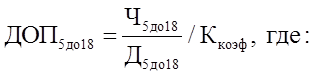 ДОП5до18 - доля детей в возрасте от 5 до 18 лет, охваченных программами дополнительного образования;Ч5до18 - количество услуг дополнительного образования, оказанных детям в возрасте от 5 до 18 лет;Д5до18 - общая численность детей в возрасте от 5 до 18 лет (демографические данные);Ккоэф - 1,68 корректирующий коэффициент, учитывающий среднее количество услуг дополнительного образования, приходящихся на 1 ребенка в возрасте от 5 до 18 лет.Показатель 1.18. Доля детей-инвалидов в возрасте от 5 до 18 лет, получающих дополнительное образование, от общей численности детей-инвалидов данного возраста.Рассчитывается по итогам года на основании данных федерального статистического наблюдения № 1-ДО «Сведения об учреждениях  дополнительного образования детей» по формуле1.3.Основное мероприятие «Обеспечение реализации основных общеобразовательных программ в образовательных организациях, расположенных на территории города Ханты-Мансийска»Основное мероприятие «Обеспечение реализации основных общеобразовательных программ в образовательных организациях, расположенных на территории города Ханты-Мансийска»Основное мероприятие «Обеспечение реализации основных общеобразовательных программ в образовательных организациях, расположенных на территории города Ханты-Мансийска»организация питания обучающихся в муниципальных общеобразовательных организациях Содержание СОШ/02.07.41организация питания обучающихся в муниципальных общеобразовательных организациях Содержание СОШ/02.07.41Пункт 3 Статья 8 Федерального закона от 29.12.2012 № 273-ФЗ «Об образовании в Российской Федерации»Распоряжение Правительства Ханты-Мансийского автономного округа – Югры от 15 марта 2013 г. № 92-рп «Об оценке эффективности деятельности органов местного самоуправления городских округов и муниципальных районов Ханты-Мансийского автономного округа – Югры»;Постановление Правительства Ханты-Мансийского автономного округа – Югры 5 октября 2018 года № 338-п «О государственной программе Ханты-Мансийского автономного округа – Югры «Развитие образования»;Федеральный закон от 23 ноября 2009 г. № 261-ФЗ «Об энергосбережении и о повышении энергетической эффективности и о внесении изменений в отдельные законодательные акты Российской Федерации»;Постановление Правительства Ханты-Мансийского автономного округа – Югры от 20.03.2001 № 110-п «О комиссии по энергосбережению при Правительстве Ханты-Мансийского автономного округа – Югры».(Показатели  1.5, 1.6, 1.7, 1.8, 1.11, 1.12, 1.13, 1.16, 1.18)Показатель 1.5. Доля негосударственных организаций (коммерческих, некоммерческих), в том числе социально ориентированных некоммерческих организаций, предоставляющих услуги в сфере образования, в общем числе муниципальных, негосударственных (коммерческих, некоммерческих, некоммерческих социально ориентированных) организаций, предоставляющих услуги в сфере образования города Ханты-Мансийска.Показатель определяется как отношение количества негосударственных организаций (коммерческих, некоммерческих), в том числе социально ориентированных некоммерческих организаций, от общего числа муниципальных, негосударственных (коммерческих, некоммерческих, некоммерческих социально ориентированных) организаций, предоставляющих услуги в сфере образования города Ханты-Мансийска.Рассчитывается по формуле: Кн / Ко * 100%, где:Кн - количество негосударственных (коммерческих, некоммерческих, некоммерческих социально ориентированных) организаций, предоставляющих услуги в сфере образования города Ханты-Мансийска;Ко - общее число муниципальных, негосударственных (коммерческих, некоммерческих, некоммерческих социально ориентированных) организаций, предоставляющих услуги в сфере образования города Ханты-Мансийска.Показатель 1.6. Доля граждан, получающих услуги в негосударственных организациях (коммерческих, некоммерческих), в том числе социально ориентированных некоммерческих организациях, в общем числе граждан, получающих услуги в муниципальных, негосударственных (коммерческих, некоммерческих, некоммерческих социально ориентированных) организациях, предоставляющих услуги в сфере образования города Ханты-Мансийска.Показатель определяется как отношение количества граждан города Ханты-Мансийска, получающих услуги в негосударственных организациях (коммерческих, некоммерческих), в том числе социально ориентированных некоммерческих организациях, от общего числа граждан города Ханты-Мансийска, получающих услуги в муниципальных, негосударственных (коммерческих, некоммерческих, некоммерческих социально ориентированных) организациях, предоставляющих услуги в сфере образования города Ханты-Мансийска.Показатель определяется по итогам года на основании отчетов, предоставляемых в соответствии со сроками сдачи годовой статистической отчетности (форма N 85-К - 16 января после отчетного периода, форма N ОО-1 - 15 октября после отчетного периода; форма N 1-ДОП - 05 февраля после отчетного периода) муниципальными, негосударственными (коммерческими, некоммерческими, некоммерческими социально ориентированными) организациями, предоставляющих услуги в сфере образования города Ханты-Мансийска. Рассчитывается по формуле: Кн / Ко * 100%, где:Кн - количество граждан города Ханты-Мансийска, получающих услуги в негосударственных (коммерческих, некоммерческих, некоммерческих социально ориентированных) организациях, предоставляющих услуги в сфере образования города Ханты-Мансийска;Ко - общее число граждан города Ханты-Мансийска, получающих услуги в муниципальных, негосударственных (коммерческих, некоммерческих, некоммерческих социально ориентированных) организациях, предоставляющих услуги в сфере образования города Ханты-Мансийска;
Показатель 1.7. Доля средств бюджета города Ханты-Мансийска, выделяемых негосударственным организациям (коммерческим, некоммерческим), в том числе социально ориентированным некоммерческим организациям, на предоставление услуг в сфере образования, в общем объеме средств бюджета города Ханты-Мансийска, выделяемых на предоставление услуг в социальной сфере, потенциально возможных к передаче в сфере образования с 3,4% до 6,8%Показатель определяется как отношение средств консолидированного бюджета города Ханты-Мансийска, запланированных на предоставление услуг в сфере образования негосударственными организациями (коммерческим, некоммерческим, некоммерческим социально ориентированным), за исключением средств бюджета города Ханты-Мансийска, выделенных на обеспечение системы персонифицированного финансирования дополнительного образования детей, от общего объема средств консолидированного бюджета города Ханты-Мансийска, выделяемых на выполнение услуг (работ) в сфере образования, потенциально возможных к передаче. Рассчитывается по формуле: БНО / БГ * 100, где:БНО - средства консолидированного бюджета города Ханты-Мансийска, запланированные на предоставление услуг в сфере образования негосударственным (коммерческим, некоммерческим, некоммерческим социально ориентированным) организациям, за исключением средств бюджета города Ханты-Мансийска, выделенных на обеспечение системы персонифицированного финансирования дополнительного образования детей;БГ - средства консолидированного бюджета города Ханты-Мансийска, выделяемые на выполнение услуг (работ) потенциально возможных к передаче в сфере образования.Показатель 1.8. Количество объектов общеобразовательных организаций, в том числе в составе комплексов Показатель определяется по итогам года на основании данных федерального статистического наблюдения № ОО-1 "Сведения об организации, осуществляющей подготовку по образовательным программам начального общего, основного общего, среднего общего образования"Показатель 1.11. Доля обучающихся в муниципальных общеобразовательных учреждениях, занимающихся во вторую (третью) смену, в общей численности обучающихся в муниципальных общеобразовательных учреждениях.Показатель определяется по итогам года на основании данных федерального статистического наблюдения № ОО-1 "Сведения об организации, осуществляющей подготовку по образовательным программам начального общего, основного общего, среднего общего образования"Показатель 1.12. Доля детей в возрасте от 7 до 18 лет, охваченная образованием с учетом образовательных потребностей и запросов обучающихся, в том числе имеющих ограниченные возможности здоровья, в общей численности населения в возрасте от 7 до 18 лет.Показатель определяется по итогам года на основании данных федерального статистического наблюдения № ОО-1 "Сведения об организации, осуществляющей подготовку по образовательным программам начального общего, основного общего, среднего общего образования".Показатель 1.13. Доля детей-инвалидов, которым созданы условия для получения качественного начального общего, основного общего, среднего общего образования, от общей численности детей-инвалидов школьного возраста.Показатель определяется по итогам года на основании данных федерального статистического наблюдения № ОО-1 "Сведения об организации, осуществляющей подготовку по образовательным программам начального общего, основного общего, среднего общего образования".Показатель 1.16. Доля детей в возрасте от 5 до 18 лет, получающих услуги по дополнительному образованию в организациях различной организационно-правовой формы и формы собственности, в общей численности детей данной возрастной группы.Характеризует доступность дополнительного образования детей.Рассчитывается по итогам года на основании данных федерального статистического наблюдения № -1ДОП «Сведения о дополнительном образовании и спортивной подготовке детей» по формуле:ДОП5до18 - доля детей в возрасте от 5 до 18 лет, охваченных программами дополнительного образования;Ч5до18 - количество услуг дополнительного образования, оказанных детям в возрасте от 5 до 18 лет;Д5до18 - общая численность детей в возрасте от 5 до 18 лет (демографические данные);Ккоэф - 1,68 корректирующий коэффициент, учитывающий среднее количество услуг дополнительного образования, приходящихся на 1 ребенка в возрасте от 5 до 18 лет.Показатель 1.18. Доля детей-инвалидов в возрасте от 5 до 18 лет, получающих дополнительное образование, от общей численности детей-инвалидов данного возраста.Рассчитывается по итогам года на основании данных федерального статистического наблюдения № 1-ДО «Сведения об учреждениях  дополнительного образования детей» по формуле1.3.Основное мероприятие «Обеспечение реализации основных общеобразовательных программ в образовательных организациях, расположенных на территории города Ханты-Мансийска»Основное мероприятие «Обеспечение реализации основных общеобразовательных программ в образовательных организациях, расположенных на территории города Ханты-Мансийска»Основное мероприятие «Обеспечение реализации основных общеобразовательных программ в образовательных организациях, расположенных на территории города Ханты-Мансийска»создание условий для осуществления присмотра и ухода за детьми, содержания детей в частных организациях, осуществляющих образовательную деятельность по реализации образовательных программ дошкольного образования, расположенных на территории муниципальных образованийсоздание условий для осуществления присмотра и ухода за детьми, содержания детей в частных организациях, осуществляющих образовательную деятельность по реализации образовательных программ дошкольного образования, расположенных на территории муниципальных образованийПункт 3 Статья 8 Федерального закона от 29.12.2012 № 273-ФЗ «Об образовании в Российской Федерации»Распоряжение Правительства Ханты-Мансийского автономного округа – Югры от 15 марта 2013 г. № 92-рп «Об оценке эффективности деятельности органов местного самоуправления городских округов и муниципальных районов Ханты-Мансийского автономного округа – Югры»;Постановление Правительства Ханты-Мансийского автономного округа – Югры 5 октября 2018 года № 338-п «О государственной программе Ханты-Мансийского автономного округа – Югры «Развитие образования»;Федеральный закон от 23 ноября 2009 г. № 261-ФЗ «Об энергосбережении и о повышении энергетической эффективности и о внесении изменений в отдельные законодательные акты Российской Федерации»;Постановление Правительства Ханты-Мансийского автономного округа – Югры от 20.03.2001 № 110-п «О комиссии по энергосбережению при Правительстве Ханты-Мансийского автономного округа – Югры».(Показатели  1.5, 1.6, 1.7, 1.8, 1.11, 1.12, 1.13, 1.16, 1.18)Показатель 1.5. Доля негосударственных организаций (коммерческих, некоммерческих), в том числе социально ориентированных некоммерческих организаций, предоставляющих услуги в сфере образования, в общем числе муниципальных, негосударственных (коммерческих, некоммерческих, некоммерческих социально ориентированных) организаций, предоставляющих услуги в сфере образования города Ханты-Мансийска.Показатель определяется как отношение количества негосударственных организаций (коммерческих, некоммерческих), в том числе социально ориентированных некоммерческих организаций, от общего числа муниципальных, негосударственных (коммерческих, некоммерческих, некоммерческих социально ориентированных) организаций, предоставляющих услуги в сфере образования города Ханты-Мансийска.Рассчитывается по формуле: Кн / Ко * 100%, где:Кн - количество негосударственных (коммерческих, некоммерческих, некоммерческих социально ориентированных) организаций, предоставляющих услуги в сфере образования города Ханты-Мансийска;Ко - общее число муниципальных, негосударственных (коммерческих, некоммерческих, некоммерческих социально ориентированных) организаций, предоставляющих услуги в сфере образования города Ханты-Мансийска.Показатель 1.6. Доля граждан, получающих услуги в негосударственных организациях (коммерческих, некоммерческих), в том числе социально ориентированных некоммерческих организациях, в общем числе граждан, получающих услуги в муниципальных, негосударственных (коммерческих, некоммерческих, некоммерческих социально ориентированных) организациях, предоставляющих услуги в сфере образования города Ханты-Мансийска.Показатель определяется как отношение количества граждан города Ханты-Мансийска, получающих услуги в негосударственных организациях (коммерческих, некоммерческих), в том числе социально ориентированных некоммерческих организациях, от общего числа граждан города Ханты-Мансийска, получающих услуги в муниципальных, негосударственных (коммерческих, некоммерческих, некоммерческих социально ориентированных) организациях, предоставляющих услуги в сфере образования города Ханты-Мансийска.Показатель определяется по итогам года на основании отчетов, предоставляемых в соответствии со сроками сдачи годовой статистической отчетности (форма N 85-К - 16 января после отчетного периода, форма N ОО-1 - 15 октября после отчетного периода; форма N 1-ДОП - 05 февраля после отчетного периода) муниципальными, негосударственными (коммерческими, некоммерческими, некоммерческими социально ориентированными) организациями, предоставляющих услуги в сфере образования города Ханты-Мансийска. Рассчитывается по формуле: Кн / Ко * 100%, где:Кн - количество граждан города Ханты-Мансийска, получающих услуги в негосударственных (коммерческих, некоммерческих, некоммерческих социально ориентированных) организациях, предоставляющих услуги в сфере образования города Ханты-Мансийска;Ко - общее число граждан города Ханты-Мансийска, получающих услуги в муниципальных, негосударственных (коммерческих, некоммерческих, некоммерческих социально ориентированных) организациях, предоставляющих услуги в сфере образования города Ханты-Мансийска;
Показатель 1.7. Доля средств бюджета города Ханты-Мансийска, выделяемых негосударственным организациям (коммерческим, некоммерческим), в том числе социально ориентированным некоммерческим организациям, на предоставление услуг в сфере образования, в общем объеме средств бюджета города Ханты-Мансийска, выделяемых на предоставление услуг в социальной сфере, потенциально возможных к передаче в сфере образования с 3,4% до 6,8%Показатель определяется как отношение средств консолидированного бюджета города Ханты-Мансийска, запланированных на предоставление услуг в сфере образования негосударственными организациями (коммерческим, некоммерческим, некоммерческим социально ориентированным), за исключением средств бюджета города Ханты-Мансийска, выделенных на обеспечение системы персонифицированного финансирования дополнительного образования детей, от общего объема средств консолидированного бюджета города Ханты-Мансийска, выделяемых на выполнение услуг (работ) в сфере образования, потенциально возможных к передаче. Рассчитывается по формуле: БНО / БГ * 100, где:БНО - средства консолидированного бюджета города Ханты-Мансийска, запланированные на предоставление услуг в сфере образования негосударственным (коммерческим, некоммерческим, некоммерческим социально ориентированным) организациям, за исключением средств бюджета города Ханты-Мансийска, выделенных на обеспечение системы персонифицированного финансирования дополнительного образования детей;БГ - средства консолидированного бюджета города Ханты-Мансийска, выделяемые на выполнение услуг (работ) потенциально возможных к передаче в сфере образования.Показатель 1.8. Количество объектов общеобразовательных организаций, в том числе в составе комплексов Показатель определяется по итогам года на основании данных федерального статистического наблюдения № ОО-1 "Сведения об организации, осуществляющей подготовку по образовательным программам начального общего, основного общего, среднего общего образования"Показатель 1.11. Доля обучающихся в муниципальных общеобразовательных учреждениях, занимающихся во вторую (третью) смену, в общей численности обучающихся в муниципальных общеобразовательных учреждениях.Показатель определяется по итогам года на основании данных федерального статистического наблюдения № ОО-1 "Сведения об организации, осуществляющей подготовку по образовательным программам начального общего, основного общего, среднего общего образования"Показатель 1.12. Доля детей в возрасте от 7 до 18 лет, охваченная образованием с учетом образовательных потребностей и запросов обучающихся, в том числе имеющих ограниченные возможности здоровья, в общей численности населения в возрасте от 7 до 18 лет.Показатель определяется по итогам года на основании данных федерального статистического наблюдения № ОО-1 "Сведения об организации, осуществляющей подготовку по образовательным программам начального общего, основного общего, среднего общего образования".Показатель 1.13. Доля детей-инвалидов, которым созданы условия для получения качественного начального общего, основного общего, среднего общего образования, от общей численности детей-инвалидов школьного возраста.Показатель определяется по итогам года на основании данных федерального статистического наблюдения № ОО-1 "Сведения об организации, осуществляющей подготовку по образовательным программам начального общего, основного общего, среднего общего образования".Показатель 1.16. Доля детей в возрасте от 5 до 18 лет, получающих услуги по дополнительному образованию в организациях различной организационно-правовой формы и формы собственности, в общей численности детей данной возрастной группы.Характеризует доступность дополнительного образования детей.Рассчитывается по итогам года на основании данных федерального статистического наблюдения № -1ДОП «Сведения о дополнительном образовании и спортивной подготовке детей» по формуле:ДОП5до18 - доля детей в возрасте от 5 до 18 лет, охваченных программами дополнительного образования;Ч5до18 - количество услуг дополнительного образования, оказанных детям в возрасте от 5 до 18 лет;Д5до18 - общая численность детей в возрасте от 5 до 18 лет (демографические данные);Ккоэф - 1,68 корректирующий коэффициент, учитывающий среднее количество услуг дополнительного образования, приходящихся на 1 ребенка в возрасте от 5 до 18 лет.Показатель 1.18. Доля детей-инвалидов в возрасте от 5 до 18 лет, получающих дополнительное образование, от общей численности детей-инвалидов данного возраста.Рассчитывается по итогам года на основании данных федерального статистического наблюдения № 1-ДО «Сведения об учреждениях  дополнительного образования детей» по формуле1.3.Основное мероприятие «Обеспечение реализации основных общеобразовательных программ в образовательных организациях, расположенных на территории города Ханты-Мансийска»Основное мероприятие «Обеспечение реализации основных общеобразовательных программ в образовательных организациях, расположенных на территории города Ханты-Мансийска»Основное мероприятие «Обеспечение реализации основных общеобразовательных программ в образовательных организациях, расположенных на территории города Ханты-Мансийска»создание условий для осуществления присмотра и ухода за детьми, содержания детей в частных организациях, осуществляющих образовательную деятельность по реализации образовательных программ дошкольного образования, расположенных на территориях муниципальных образований Ханты-Мансийского автономного округа – Югры/04.07.01создание условий для осуществления присмотра и ухода за детьми, содержания детей в частных организациях, осуществляющих образовательную деятельность по реализации образовательных программ дошкольного образования, расположенных на территориях муниципальных образований Ханты-Мансийского автономного округа – Югры/04.07.01Пункт 3 Статья 8 Федерального закона от 29.12.2012 № 273-ФЗ «Об образовании в Российской Федерации»Распоряжение Правительства Ханты-Мансийского автономного округа – Югры от 15 марта 2013 г. № 92-рп «Об оценке эффективности деятельности органов местного самоуправления городских округов и муниципальных районов Ханты-Мансийского автономного округа – Югры»;Постановление Правительства Ханты-Мансийского автономного округа – Югры 5 октября 2018 года № 338-п «О государственной программе Ханты-Мансийского автономного округа – Югры «Развитие образования»;Федеральный закон от 23 ноября 2009 г. № 261-ФЗ «Об энергосбережении и о повышении энергетической эффективности и о внесении изменений в отдельные законодательные акты Российской Федерации»;Постановление Правительства Ханты-Мансийского автономного округа – Югры от 20.03.2001 № 110-п «О комиссии по энергосбережению при Правительстве Ханты-Мансийского автономного округа – Югры».(Показатели  1.5, 1.6, 1.7, 1.8, 1.11, 1.12, 1.13, 1.16, 1.18)Показатель 1.5. Доля негосударственных организаций (коммерческих, некоммерческих), в том числе социально ориентированных некоммерческих организаций, предоставляющих услуги в сфере образования, в общем числе муниципальных, негосударственных (коммерческих, некоммерческих, некоммерческих социально ориентированных) организаций, предоставляющих услуги в сфере образования города Ханты-Мансийска.Показатель определяется как отношение количества негосударственных организаций (коммерческих, некоммерческих), в том числе социально ориентированных некоммерческих организаций, от общего числа муниципальных, негосударственных (коммерческих, некоммерческих, некоммерческих социально ориентированных) организаций, предоставляющих услуги в сфере образования города Ханты-Мансийска.Рассчитывается по формуле: Кн / Ко * 100%, где:Кн - количество негосударственных (коммерческих, некоммерческих, некоммерческих социально ориентированных) организаций, предоставляющих услуги в сфере образования города Ханты-Мансийска;Ко - общее число муниципальных, негосударственных (коммерческих, некоммерческих, некоммерческих социально ориентированных) организаций, предоставляющих услуги в сфере образования города Ханты-Мансийска.Показатель 1.6. Доля граждан, получающих услуги в негосударственных организациях (коммерческих, некоммерческих), в том числе социально ориентированных некоммерческих организациях, в общем числе граждан, получающих услуги в муниципальных, негосударственных (коммерческих, некоммерческих, некоммерческих социально ориентированных) организациях, предоставляющих услуги в сфере образования города Ханты-Мансийска.Показатель определяется как отношение количества граждан города Ханты-Мансийска, получающих услуги в негосударственных организациях (коммерческих, некоммерческих), в том числе социально ориентированных некоммерческих организациях, от общего числа граждан города Ханты-Мансийска, получающих услуги в муниципальных, негосударственных (коммерческих, некоммерческих, некоммерческих социально ориентированных) организациях, предоставляющих услуги в сфере образования города Ханты-Мансийска.Показатель определяется по итогам года на основании отчетов, предоставляемых в соответствии со сроками сдачи годовой статистической отчетности (форма N 85-К - 16 января после отчетного периода, форма N ОО-1 - 15 октября после отчетного периода; форма N 1-ДОП - 05 февраля после отчетного периода) муниципальными, негосударственными (коммерческими, некоммерческими, некоммерческими социально ориентированными) организациями, предоставляющих услуги в сфере образования города Ханты-Мансийска. Рассчитывается по формуле: Кн / Ко * 100%, где:Кн - количество граждан города Ханты-Мансийска, получающих услуги в негосударственных (коммерческих, некоммерческих, некоммерческих социально ориентированных) организациях, предоставляющих услуги в сфере образования города Ханты-Мансийска;Ко - общее число граждан города Ханты-Мансийска, получающих услуги в муниципальных, негосударственных (коммерческих, некоммерческих, некоммерческих социально ориентированных) организациях, предоставляющих услуги в сфере образования города Ханты-Мансийска;
Показатель 1.7. Доля средств бюджета города Ханты-Мансийска, выделяемых негосударственным организациям (коммерческим, некоммерческим), в том числе социально ориентированным некоммерческим организациям, на предоставление услуг в сфере образования, в общем объеме средств бюджета города Ханты-Мансийска, выделяемых на предоставление услуг в социальной сфере, потенциально возможных к передаче в сфере образования с 3,4% до 6,8%Показатель определяется как отношение средств консолидированного бюджета города Ханты-Мансийска, запланированных на предоставление услуг в сфере образования негосударственными организациями (коммерческим, некоммерческим, некоммерческим социально ориентированным), за исключением средств бюджета города Ханты-Мансийска, выделенных на обеспечение системы персонифицированного финансирования дополнительного образования детей, от общего объема средств консолидированного бюджета города Ханты-Мансийска, выделяемых на выполнение услуг (работ) в сфере образования, потенциально возможных к передаче. Рассчитывается по формуле: БНО / БГ * 100, где:БНО - средства консолидированного бюджета города Ханты-Мансийска, запланированные на предоставление услуг в сфере образования негосударственным (коммерческим, некоммерческим, некоммерческим социально ориентированным) организациям, за исключением средств бюджета города Ханты-Мансийска, выделенных на обеспечение системы персонифицированного финансирования дополнительного образования детей;БГ - средства консолидированного бюджета города Ханты-Мансийска, выделяемые на выполнение услуг (работ) потенциально возможных к передаче в сфере образования.Показатель 1.8. Количество объектов общеобразовательных организаций, в том числе в составе комплексов Показатель определяется по итогам года на основании данных федерального статистического наблюдения № ОО-1 "Сведения об организации, осуществляющей подготовку по образовательным программам начального общего, основного общего, среднего общего образования"Показатель 1.11. Доля обучающихся в муниципальных общеобразовательных учреждениях, занимающихся во вторую (третью) смену, в общей численности обучающихся в муниципальных общеобразовательных учреждениях.Показатель определяется по итогам года на основании данных федерального статистического наблюдения № ОО-1 "Сведения об организации, осуществляющей подготовку по образовательным программам начального общего, основного общего, среднего общего образования"Показатель 1.12. Доля детей в возрасте от 7 до 18 лет, охваченная образованием с учетом образовательных потребностей и запросов обучающихся, в том числе имеющих ограниченные возможности здоровья, в общей численности населения в возрасте от 7 до 18 лет.Показатель определяется по итогам года на основании данных федерального статистического наблюдения № ОО-1 "Сведения об организации, осуществляющей подготовку по образовательным программам начального общего, основного общего, среднего общего образования".Показатель 1.13. Доля детей-инвалидов, которым созданы условия для получения качественного начального общего, основного общего, среднего общего образования, от общей численности детей-инвалидов школьного возраста.Показатель определяется по итогам года на основании данных федерального статистического наблюдения № ОО-1 "Сведения об организации, осуществляющей подготовку по образовательным программам начального общего, основного общего, среднего общего образования".Показатель 1.16. Доля детей в возрасте от 5 до 18 лет, получающих услуги по дополнительному образованию в организациях различной организационно-правовой формы и формы собственности, в общей численности детей данной возрастной группы.Характеризует доступность дополнительного образования детей.Рассчитывается по итогам года на основании данных федерального статистического наблюдения № -1ДОП «Сведения о дополнительном образовании и спортивной подготовке детей» по формуле:ДОП5до18 - доля детей в возрасте от 5 до 18 лет, охваченных программами дополнительного образования;Ч5до18 - количество услуг дополнительного образования, оказанных детям в возрасте от 5 до 18 лет;Д5до18 - общая численность детей в возрасте от 5 до 18 лет (демографические данные);Ккоэф - 1,68 корректирующий коэффициент, учитывающий среднее количество услуг дополнительного образования, приходящихся на 1 ребенка в возрасте от 5 до 18 лет.Показатель 1.18. Доля детей-инвалидов в возрасте от 5 до 18 лет, получающих дополнительное образование, от общей численности детей-инвалидов данного возраста.Рассчитывается по итогам года на основании данных федерального статистического наблюдения № 1-ДО «Сведения об учреждениях  дополнительного образования детей» по формуле1.3.Основное мероприятие «Обеспечение реализации основных общеобразовательных программ в образовательных организациях, расположенных на территории города Ханты-Мансийска»Основное мероприятие «Обеспечение реализации основных общеобразовательных программ в образовательных организациях, расположенных на территории города Ханты-Мансийска»Основное мероприятие «Обеспечение реализации основных общеобразовательных программ в образовательных организациях, расположенных на территории города Ханты-Мансийска»социальная поддержка отдельных категорий обучающихся в муниципальных общеобразовательных организациях, частных общеобразовательных организациях, осуществляющих образовательную деятельность по имеющим государственную аккредитацию основным общеобразовательным программам/06.07.03социальная поддержка отдельных категорий обучающихся в муниципальных общеобразовательных организациях, частных общеобразовательных организациях, осуществляющих образовательную деятельность по имеющим государственную аккредитацию основным общеобразовательным программам/06.07.03Пункт 3 Статья 8 Федерального закона от 29.12.2012 № 273-ФЗ «Об образовании в Российской Федерации»Распоряжение Правительства Ханты-Мансийского автономного округа – Югры от 15 марта 2013 г. № 92-рп «Об оценке эффективности деятельности органов местного самоуправления городских округов и муниципальных районов Ханты-Мансийского автономного округа – Югры»;Постановление Правительства Ханты-Мансийского автономного округа – Югры 5 октября 2018 года № 338-п «О государственной программе Ханты-Мансийского автономного округа – Югры «Развитие образования»;Федеральный закон от 23 ноября 2009 г. № 261-ФЗ «Об энергосбережении и о повышении энергетической эффективности и о внесении изменений в отдельные законодательные акты Российской Федерации»;Постановление Правительства Ханты-Мансийского автономного округа – Югры от 20.03.2001 № 110-п «О комиссии по энергосбережению при Правительстве Ханты-Мансийского автономного округа – Югры».(Показатели  1.5, 1.6, 1.7, 1.8, 1.11, 1.12, 1.13, 1.16, 1.18)Показатель 1.5. Доля негосударственных организаций (коммерческих, некоммерческих), в том числе социально ориентированных некоммерческих организаций, предоставляющих услуги в сфере образования, в общем числе муниципальных, негосударственных (коммерческих, некоммерческих, некоммерческих социально ориентированных) организаций, предоставляющих услуги в сфере образования города Ханты-Мансийска.Показатель определяется как отношение количества негосударственных организаций (коммерческих, некоммерческих), в том числе социально ориентированных некоммерческих организаций, от общего числа муниципальных, негосударственных (коммерческих, некоммерческих, некоммерческих социально ориентированных) организаций, предоставляющих услуги в сфере образования города Ханты-Мансийска.Рассчитывается по формуле: Кн / Ко * 100%, где:Кн - количество негосударственных (коммерческих, некоммерческих, некоммерческих социально ориентированных) организаций, предоставляющих услуги в сфере образования города Ханты-Мансийска;Ко - общее число муниципальных, негосударственных (коммерческих, некоммерческих, некоммерческих социально ориентированных) организаций, предоставляющих услуги в сфере образования города Ханты-Мансийска.Показатель 1.6. Доля граждан, получающих услуги в негосударственных организациях (коммерческих, некоммерческих), в том числе социально ориентированных некоммерческих организациях, в общем числе граждан, получающих услуги в муниципальных, негосударственных (коммерческих, некоммерческих, некоммерческих социально ориентированных) организациях, предоставляющих услуги в сфере образования города Ханты-Мансийска.Показатель определяется как отношение количества граждан города Ханты-Мансийска, получающих услуги в негосударственных организациях (коммерческих, некоммерческих), в том числе социально ориентированных некоммерческих организациях, от общего числа граждан города Ханты-Мансийска, получающих услуги в муниципальных, негосударственных (коммерческих, некоммерческих, некоммерческих социально ориентированных) организациях, предоставляющих услуги в сфере образования города Ханты-Мансийска.Показатель определяется по итогам года на основании отчетов, предоставляемых в соответствии со сроками сдачи годовой статистической отчетности (форма N 85-К - 16 января после отчетного периода, форма N ОО-1 - 15 октября после отчетного периода; форма N 1-ДОП - 05 февраля после отчетного периода) муниципальными, негосударственными (коммерческими, некоммерческими, некоммерческими социально ориентированными) организациями, предоставляющих услуги в сфере образования города Ханты-Мансийска. Рассчитывается по формуле: Кн / Ко * 100%, где:Кн - количество граждан города Ханты-Мансийска, получающих услуги в негосударственных (коммерческих, некоммерческих, некоммерческих социально ориентированных) организациях, предоставляющих услуги в сфере образования города Ханты-Мансийска;Ко - общее число граждан города Ханты-Мансийска, получающих услуги в муниципальных, негосударственных (коммерческих, некоммерческих, некоммерческих социально ориентированных) организациях, предоставляющих услуги в сфере образования города Ханты-Мансийска;
Показатель 1.7. Доля средств бюджета города Ханты-Мансийска, выделяемых негосударственным организациям (коммерческим, некоммерческим), в том числе социально ориентированным некоммерческим организациям, на предоставление услуг в сфере образования, в общем объеме средств бюджета города Ханты-Мансийска, выделяемых на предоставление услуг в социальной сфере, потенциально возможных к передаче в сфере образования с 3,4% до 6,8%Показатель определяется как отношение средств консолидированного бюджета города Ханты-Мансийска, запланированных на предоставление услуг в сфере образования негосударственными организациями (коммерческим, некоммерческим, некоммерческим социально ориентированным), за исключением средств бюджета города Ханты-Мансийска, выделенных на обеспечение системы персонифицированного финансирования дополнительного образования детей, от общего объема средств консолидированного бюджета города Ханты-Мансийска, выделяемых на выполнение услуг (работ) в сфере образования, потенциально возможных к передаче. Рассчитывается по формуле: БНО / БГ * 100, где:БНО - средства консолидированного бюджета города Ханты-Мансийска, запланированные на предоставление услуг в сфере образования негосударственным (коммерческим, некоммерческим, некоммерческим социально ориентированным) организациям, за исключением средств бюджета города Ханты-Мансийска, выделенных на обеспечение системы персонифицированного финансирования дополнительного образования детей;БГ - средства консолидированного бюджета города Ханты-Мансийска, выделяемые на выполнение услуг (работ) потенциально возможных к передаче в сфере образования.Показатель 1.8. Количество объектов общеобразовательных организаций, в том числе в составе комплексов Показатель определяется по итогам года на основании данных федерального статистического наблюдения № ОО-1 "Сведения об организации, осуществляющей подготовку по образовательным программам начального общего, основного общего, среднего общего образования"Показатель 1.11. Доля обучающихся в муниципальных общеобразовательных учреждениях, занимающихся во вторую (третью) смену, в общей численности обучающихся в муниципальных общеобразовательных учреждениях.Показатель определяется по итогам года на основании данных федерального статистического наблюдения № ОО-1 "Сведения об организации, осуществляющей подготовку по образовательным программам начального общего, основного общего, среднего общего образования"Показатель 1.12. Доля детей в возрасте от 7 до 18 лет, охваченная образованием с учетом образовательных потребностей и запросов обучающихся, в том числе имеющих ограниченные возможности здоровья, в общей численности населения в возрасте от 7 до 18 лет.Показатель определяется по итогам года на основании данных федерального статистического наблюдения № ОО-1 "Сведения об организации, осуществляющей подготовку по образовательным программам начального общего, основного общего, среднего общего образования".Показатель 1.13. Доля детей-инвалидов, которым созданы условия для получения качественного начального общего, основного общего, среднего общего образования, от общей численности детей-инвалидов школьного возраста.Показатель определяется по итогам года на основании данных федерального статистического наблюдения № ОО-1 "Сведения об организации, осуществляющей подготовку по образовательным программам начального общего, основного общего, среднего общего образования".Показатель 1.16. Доля детей в возрасте от 5 до 18 лет, получающих услуги по дополнительному образованию в организациях различной организационно-правовой формы и формы собственности, в общей численности детей данной возрастной группы.Характеризует доступность дополнительного образования детей.Рассчитывается по итогам года на основании данных федерального статистического наблюдения № -1ДОП «Сведения о дополнительном образовании и спортивной подготовке детей» по формуле:ДОП5до18 - доля детей в возрасте от 5 до 18 лет, охваченных программами дополнительного образования;Ч5до18 - количество услуг дополнительного образования, оказанных детям в возрасте от 5 до 18 лет;Д5до18 - общая численность детей в возрасте от 5 до 18 лет (демографические данные);Ккоэф - 1,68 корректирующий коэффициент, учитывающий среднее количество услуг дополнительного образования, приходящихся на 1 ребенка в возрасте от 5 до 18 лет.Показатель 1.18. Доля детей-инвалидов в возрасте от 5 до 18 лет, получающих дополнительное образование, от общей численности детей-инвалидов данного возраста.Рассчитывается по итогам года на основании данных федерального статистического наблюдения № 1-ДО «Сведения об учреждениях  дополнительного образования детей» по формуле1.3.Основное мероприятие «Обеспечение реализации основных общеобразовательных программ в образовательных организациях, расположенных на территории города Ханты-Мансийска»Основное мероприятие «Обеспечение реализации основных общеобразовательных программ в образовательных организациях, расположенных на территории города Ханты-Мансийска»Основное мероприятие «Обеспечение реализации основных общеобразовательных программ в образовательных организациях, расположенных на территории города Ханты-Мансийска»компенсация части родительской платы за присмотр и уход за детьми в образовательных организациях, реализующих образовательные программы дошкольного образования/06.07.06компенсация части родительской платы за присмотр и уход за детьми в образовательных организациях, реализующих образовательные программы дошкольного образования/06.07.06Закон автономного округа от 21.02.2007 № 2-оз «О компенсации части родительской платы за присмотр и уход за детьми в организациях, осуществляющих образовательную деятельность по реализации образовательной программы дошкольного образования»; глава 2.2. Закона автономного округа от 08.07.2005 № 62-оз «О наделении органов местного самоуправления муниципальных образований отдельными государственными полномочиями Ханты-Мансийского автономного округа – Югры»; Закон ХМАО - Югры от 09.06.2009 № 86-оз «О дополнительных гарантиях и дополнительных мерах социальной поддержки детей-сирот и детей, оставшихся без попечения родителей, лиц из числа детей-сирот и детей, оставшихся без попечения родителей, усыновителей, приемных родителей в Ханты-Мансийском автономном округе – Югре»(Показатели  1.5, 1.6, 1.7, 1.8, 1.11, 1.12, 1.13, 1.16, 1.18)Показатель 1.5. Доля негосударственных организаций (коммерческих, некоммерческих), в том числе социально ориентированных некоммерческих организаций, предоставляющих услуги в сфере образования, в общем числе муниципальных, негосударственных (коммерческих, некоммерческих, некоммерческих социально ориентированных) организаций, предоставляющих услуги в сфере образования города Ханты-Мансийска.Показатель определяется как отношение количества негосударственных организаций (коммерческих, некоммерческих), в том числе социально ориентированных некоммерческих организаций, от общего числа муниципальных, негосударственных (коммерческих, некоммерческих, некоммерческих социально ориентированных) организаций, предоставляющих услуги в сфере образования города Ханты-Мансийска.Рассчитывается по формуле: Кн / Ко * 100%, где:Кн - количество негосударственных (коммерческих, некоммерческих, некоммерческих социально ориентированных) организаций, предоставляющих услуги в сфере образования города Ханты-Мансийска;Ко - общее число муниципальных, негосударственных (коммерческих, некоммерческих, некоммерческих социально ориентированных) организаций, предоставляющих услуги в сфере образования города Ханты-Мансийска.Показатель 1.6. Доля граждан, получающих услуги в негосударственных организациях (коммерческих, некоммерческих), в том числе социально ориентированных некоммерческих организациях, в общем числе граждан, получающих услуги в муниципальных, негосударственных (коммерческих, некоммерческих, некоммерческих социально ориентированных) организациях, предоставляющих услуги в сфере образования города Ханты-Мансийска.Показатель определяется как отношение количества граждан города Ханты-Мансийска, получающих услуги в негосударственных организациях (коммерческих, некоммерческих), в том числе социально ориентированных некоммерческих организациях, от общего числа граждан города Ханты-Мансийска, получающих услуги в муниципальных, негосударственных (коммерческих, некоммерческих, некоммерческих социально ориентированных) организациях, предоставляющих услуги в сфере образования города Ханты-Мансийска.Показатель определяется по итогам года на основании отчетов, предоставляемых в соответствии со сроками сдачи годовой статистической отчетности (форма N 85-К - 16 января после отчетного периода, форма N ОО-1 - 15 октября после отчетного периода; форма N 1-ДОП - 05 февраля после отчетного периода) муниципальными, негосударственными (коммерческими, некоммерческими, некоммерческими социально ориентированными) организациями, предоставляющих услуги в сфере образования города Ханты-Мансийска. Рассчитывается по формуле: Кн / Ко * 100%, где:Кн - количество граждан города Ханты-Мансийска, получающих услуги в негосударственных (коммерческих, некоммерческих, некоммерческих социально ориентированных) организациях, предоставляющих услуги в сфере образования города Ханты-Мансийска;Ко - общее число граждан города Ханты-Мансийска, получающих услуги в муниципальных, негосударственных (коммерческих, некоммерческих, некоммерческих социально ориентированных) организациях, предоставляющих услуги в сфере образования города Ханты-Мансийска;
Показатель 1.7. Доля средств бюджета города Ханты-Мансийска, выделяемых негосударственным организациям (коммерческим, некоммерческим), в том числе социально ориентированным некоммерческим организациям, на предоставление услуг в сфере образования, в общем объеме средств бюджета города Ханты-Мансийска, выделяемых на предоставление услуг в социальной сфере, потенциально возможных к передаче в сфере образования с 3,4% до 6,8%Показатель определяется как отношение средств консолидированного бюджета города Ханты-Мансийска, запланированных на предоставление услуг в сфере образования негосударственными организациями (коммерческим, некоммерческим, некоммерческим социально ориентированным), за исключением средств бюджета города Ханты-Мансийска, выделенных на обеспечение системы персонифицированного финансирования дополнительного образования детей, от общего объема средств консолидированного бюджета города Ханты-Мансийска, выделяемых на выполнение услуг (работ) в сфере образования, потенциально возможных к передаче. Рассчитывается по формуле: БНО / БГ * 100, где:БНО - средства консолидированного бюджета города Ханты-Мансийска, запланированные на предоставление услуг в сфере образования негосударственным (коммерческим, некоммерческим, некоммерческим социально ориентированным) организациям, за исключением средств бюджета города Ханты-Мансийска, выделенных на обеспечение системы персонифицированного финансирования дополнительного образования детей;БГ - средства консолидированного бюджета города Ханты-Мансийска, выделяемые на выполнение услуг (работ) потенциально возможных к передаче в сфере образования.Показатель 1.8. Количество объектов общеобразовательных организаций, в том числе в составе комплексов Показатель определяется по итогам года на основании данных федерального статистического наблюдения № ОО-1 "Сведения об организации, осуществляющей подготовку по образовательным программам начального общего, основного общего, среднего общего образования"Показатель 1.11. Доля обучающихся в муниципальных общеобразовательных учреждениях, занимающихся во вторую (третью) смену, в общей численности обучающихся в муниципальных общеобразовательных учреждениях.Показатель определяется по итогам года на основании данных федерального статистического наблюдения № ОО-1 "Сведения об организации, осуществляющей подготовку по образовательным программам начального общего, основного общего, среднего общего образования"Показатель 1.12. Доля детей в возрасте от 7 до 18 лет, охваченная образованием с учетом образовательных потребностей и запросов обучающихся, в том числе имеющих ограниченные возможности здоровья, в общей численности населения в возрасте от 7 до 18 лет.Показатель определяется по итогам года на основании данных федерального статистического наблюдения № ОО-1 "Сведения об организации, осуществляющей подготовку по образовательным программам начального общего, основного общего, среднего общего образования".Показатель 1.13. Доля детей-инвалидов, которым созданы условия для получения качественного начального общего, основного общего, среднего общего образования, от общей численности детей-инвалидов школьного возраста.Показатель определяется по итогам года на основании данных федерального статистического наблюдения № ОО-1 "Сведения об организации, осуществляющей подготовку по образовательным программам начального общего, основного общего, среднего общего образования".Показатель 1.16. Доля детей в возрасте от 5 до 18 лет, получающих услуги по дополнительному образованию в организациях различной организационно-правовой формы и формы собственности, в общей численности детей данной возрастной группы.Характеризует доступность дополнительного образования детей.Рассчитывается по итогам года на основании данных федерального статистического наблюдения № -1ДОП «Сведения о дополнительном образовании и спортивной подготовке детей» по формуле:ДОП5до18 - доля детей в возрасте от 5 до 18 лет, охваченных программами дополнительного образования;Ч5до18 - количество услуг дополнительного образования, оказанных детям в возрасте от 5 до 18 лет;Д5до18 - общая численность детей в возрасте от 5 до 18 лет (демографические данные);Ккоэф - 1,68 корректирующий коэффициент, учитывающий среднее количество услуг дополнительного образования, приходящихся на 1 ребенка в возрасте от 5 до 18 лет.Показатель 1.18. Доля детей-инвалидов в возрасте от 5 до 18 лет, получающих дополнительное образование, от общей численности детей-инвалидов данного возраста.Рассчитывается по итогам года на основании данных федерального статистического наблюдения № 1-ДО «Сведения об учреждениях  дополнительного образования детей» по формуле1.3.Основное мероприятие «Обеспечение реализации основных общеобразовательных программ в образовательных организациях, расположенных на территории города Ханты-Мансийска»Основное мероприятие «Обеспечение реализации основных общеобразовательных программ в образовательных организациях, расположенных на территории города Ханты-Мансийска»Основное мероприятие «Обеспечение реализации основных общеобразовательных программ в образовательных организациях, расположенных на территории города Ханты-Мансийска»обеспечение государственных гарантий на получение образования и осуществления переданных отдельных государственных полномочий в области образования органам местного самоуправления муниципальных образований автономного округа на реализацию программ дошкольного образования муниципальным образовательным организациям/06.07.01обеспечение государственных гарантий на получение образования и осуществления переданных отдельных государственных полномочий в области образования органам местного самоуправления муниципальных образований автономного округа на реализацию программ дошкольного образования муниципальным образовательным организациям/06.07.01Указ Президента РФ от 7 мая 2018 г. № 204 «О национальных целях и стратегических задачах развития Российской Федерации на период до 2024 года»;Постановление Правительства Российской Федерации от 01.12.2015 № 1297 «Об утверждении государственной программы Российской Федерации «Доступная среда» на 2011 - 2020 годы»; Приложение 29;Постановление Администрации города Ханты-Мансийска от 17.10.2013 n 1323 "Об утверждении муниципальной программы "Доступная среда в городе Ханты-Мансийске" на 2016 - 2020 годы" (в ред. постановления Администрация города Ханты-Мансийска от 28 мая 2018 г. № 463); Постановление Правительства Ханты-Мансийского автономного округа – Югры 5 октября 2018 года № 338-п «О государственной программе Ханты-Мансийского автономного округа – Югры «Развитие образования»;Постановление Правительства Ханты-Мансийского автономного округа - Югры от 09.10.2013 № 413-п «Развитие образования в Ханты-Мансийском автономном округе - Югре на 2018 - 2025 годы и на период до 2030 года»;Распоряжение Правительства Ханты-Мансийского автономного округа – Югры от 15 марта 2013 г. № 92-рп «Об оценке эффективности деятельности органов местного самоуправления городских округов и муниципальных районов Ханты-Мансийского автономного округа – Югры».(Показатели  1.5, 1.6, 1.7, 1.8, 1.11, 1.12, 1.13, 1.16, 1.18)Показатель 1.5. Доля негосударственных организаций (коммерческих, некоммерческих), в том числе социально ориентированных некоммерческих организаций, предоставляющих услуги в сфере образования, в общем числе муниципальных, негосударственных (коммерческих, некоммерческих, некоммерческих социально ориентированных) организаций, предоставляющих услуги в сфере образования города Ханты-Мансийска.Показатель определяется как отношение количества негосударственных организаций (коммерческих, некоммерческих), в том числе социально ориентированных некоммерческих организаций, от общего числа муниципальных, негосударственных (коммерческих, некоммерческих, некоммерческих социально ориентированных) организаций, предоставляющих услуги в сфере образования города Ханты-Мансийска.Рассчитывается по формуле: Кн / Ко * 100%, где:Кн - количество негосударственных (коммерческих, некоммерческих, некоммерческих социально ориентированных) организаций, предоставляющих услуги в сфере образования города Ханты-Мансийска;Ко - общее число муниципальных, негосударственных (коммерческих, некоммерческих, некоммерческих социально ориентированных) организаций, предоставляющих услуги в сфере образования города Ханты-Мансийска.Показатель 1.6. Доля граждан, получающих услуги в негосударственных организациях (коммерческих, некоммерческих), в том числе социально ориентированных некоммерческих организациях, в общем числе граждан, получающих услуги в муниципальных, негосударственных (коммерческих, некоммерческих, некоммерческих социально ориентированных) организациях, предоставляющих услуги в сфере образования города Ханты-Мансийска.Показатель определяется как отношение количества граждан города Ханты-Мансийска, получающих услуги в негосударственных организациях (коммерческих, некоммерческих), в том числе социально ориентированных некоммерческих организациях, от общего числа граждан города Ханты-Мансийска, получающих услуги в муниципальных, негосударственных (коммерческих, некоммерческих, некоммерческих социально ориентированных) организациях, предоставляющих услуги в сфере образования города Ханты-Мансийска.Показатель определяется по итогам года на основании отчетов, предоставляемых в соответствии со сроками сдачи годовой статистической отчетности (форма N 85-К - 16 января после отчетного периода, форма N ОО-1 - 15 октября после отчетного периода; форма N 1-ДОП - 05 февраля после отчетного периода) муниципальными, негосударственными (коммерческими, некоммерческими, некоммерческими социально ориентированными) организациями, предоставляющих услуги в сфере образования города Ханты-Мансийска. Рассчитывается по формуле: Кн / Ко * 100%, где:Кн - количество граждан города Ханты-Мансийска, получающих услуги в негосударственных (коммерческих, некоммерческих, некоммерческих социально ориентированных) организациях, предоставляющих услуги в сфере образования города Ханты-Мансийска;Ко - общее число граждан города Ханты-Мансийска, получающих услуги в муниципальных, негосударственных (коммерческих, некоммерческих, некоммерческих социально ориентированных) организациях, предоставляющих услуги в сфере образования города Ханты-Мансийска;
Показатель 1.7. Доля средств бюджета города Ханты-Мансийска, выделяемых негосударственным организациям (коммерческим, некоммерческим), в том числе социально ориентированным некоммерческим организациям, на предоставление услуг в сфере образования, в общем объеме средств бюджета города Ханты-Мансийска, выделяемых на предоставление услуг в социальной сфере, потенциально возможных к передаче в сфере образования с 3,4% до 6,8%Показатель определяется как отношение средств консолидированного бюджета города Ханты-Мансийска, запланированных на предоставление услуг в сфере образования негосударственными организациями (коммерческим, некоммерческим, некоммерческим социально ориентированным), за исключением средств бюджета города Ханты-Мансийска, выделенных на обеспечение системы персонифицированного финансирования дополнительного образования детей, от общего объема средств консолидированного бюджета города Ханты-Мансийска, выделяемых на выполнение услуг (работ) в сфере образования, потенциально возможных к передаче. Рассчитывается по формуле: БНО / БГ * 100, где:БНО - средства консолидированного бюджета города Ханты-Мансийска, запланированные на предоставление услуг в сфере образования негосударственным (коммерческим, некоммерческим, некоммерческим социально ориентированным) организациям, за исключением средств бюджета города Ханты-Мансийска, выделенных на обеспечение системы персонифицированного финансирования дополнительного образования детей;БГ - средства консолидированного бюджета города Ханты-Мансийска, выделяемые на выполнение услуг (работ) потенциально возможных к передаче в сфере образования.Показатель 1.8. Количество объектов общеобразовательных организаций, в том числе в составе комплексов Показатель определяется по итогам года на основании данных федерального статистического наблюдения № ОО-1 "Сведения об организации, осуществляющей подготовку по образовательным программам начального общего, основного общего, среднего общего образования"Показатель 1.11. Доля обучающихся в муниципальных общеобразовательных учреждениях, занимающихся во вторую (третью) смену, в общей численности обучающихся в муниципальных общеобразовательных учреждениях.Показатель определяется по итогам года на основании данных федерального статистического наблюдения № ОО-1 "Сведения об организации, осуществляющей подготовку по образовательным программам начального общего, основного общего, среднего общего образования"Показатель 1.12. Доля детей в возрасте от 7 до 18 лет, охваченная образованием с учетом образовательных потребностей и запросов обучающихся, в том числе имеющих ограниченные возможности здоровья, в общей численности населения в возрасте от 7 до 18 лет.Показатель определяется по итогам года на основании данных федерального статистического наблюдения № ОО-1 "Сведения об организации, осуществляющей подготовку по образовательным программам начального общего, основного общего, среднего общего образования".Показатель 1.13. Доля детей-инвалидов, которым созданы условия для получения качественного начального общего, основного общего, среднего общего образования, от общей численности детей-инвалидов школьного возраста.Показатель определяется по итогам года на основании данных федерального статистического наблюдения № ОО-1 "Сведения об организации, осуществляющей подготовку по образовательным программам начального общего, основного общего, среднего общего образования".Показатель 1.16. Доля детей в возрасте от 5 до 18 лет, получающих услуги по дополнительному образованию в организациях различной организационно-правовой формы и формы собственности, в общей численности детей данной возрастной группы.Характеризует доступность дополнительного образования детей.Рассчитывается по итогам года на основании данных федерального статистического наблюдения № -1ДОП «Сведения о дополнительном образовании и спортивной подготовке детей» по формуле:ДОП5до18 - доля детей в возрасте от 5 до 18 лет, охваченных программами дополнительного образования;Ч5до18 - количество услуг дополнительного образования, оказанных детям в возрасте от 5 до 18 лет;Д5до18 - общая численность детей в возрасте от 5 до 18 лет (демографические данные);Ккоэф - 1,68 корректирующий коэффициент, учитывающий среднее количество услуг дополнительного образования, приходящихся на 1 ребенка в возрасте от 5 до 18 лет.Показатель 1.18. Доля детей-инвалидов в возрасте от 5 до 18 лет, получающих дополнительное образование, от общей численности детей-инвалидов данного возраста.Рассчитывается по итогам года на основании данных федерального статистического наблюдения № 1-ДО «Сведения об учреждениях  дополнительного образования детей» по формуле1.4.1.4.Создание условий для функционирования  и обеспечение системы персонифицированного финансирования дополнительного образования детейсертификат дополнительного образования/02.07.51сертификат дополнительного образования/02.07.51Распоряжение Правительства Ханты-Мансийского автономного округа – Югры от 24.06.2016 № 353-рп «О проведении апробации системы персонифицированного финансирования дополнительного образования детей в Ханты-Мансийском автономном округе – Югре»;Постановление Администрации города Ханты-Мансийска от 17.08.2017 № 771 «Об утверждении параметров персонифицированного финансирования дополнительного образования детей в городе Ханты-Мансийске на 2017-2020 годы» (в ред. от 28.09.2018 №1033;постановление Правительства Ханты-Мансийского автономного округа - Югры от 09.10.2013 № 413-п «Развитие образования в Ханты-Мансийском автономном округе - Югре на 2018 - 2025 годы и на период до 2030 года»;Распоряжение Правительства Ханты-Мансийского автономного округа – Югры от 15 марта 2013 г. № 92-рп «Об оценке эффективности деятельности органов местного самоуправления городских округов и муниципальных районов Ханты-Мансийского автономного округа – Югры».Распоряжение Правительства Ханты-Мансийского автономного округа – Югры от 24.06.2016 № 353-рп «О проведении апробации системы персонифицированного финансирования дополнительного образования детей в Ханты-Мансийском автономном округе – Югре»;Постановление Администрации города Ханты-Мансийска от 17.08.2017 № 771 «Об утверждении параметров персонифицированного финансирования дополнительного образования детей в городе Ханты-Мансийске на 2017-2020 годы» (в ред. от 28.09.2018 №1033;постановление Правительства Ханты-Мансийского автономного округа - Югры от 09.10.2013 № 413-п «Развитие образования в Ханты-Мансийском автономном округе - Югре на 2018 - 2025 годы и на период до 2030 года»;Распоряжение Правительства Ханты-Мансийского автономного округа – Югры от 15 марта 2013 г. № 92-рп «Об оценке эффективности деятельности органов местного самоуправления городских округов и муниципальных районов Ханты-Мансийского автономного округа – Югры».Показатель 1.5. Доля негосударственных организаций (коммерческих, некоммерческих), в том числе социально ориентированных некоммерческих организаций, предоставляющих услуги в сфере образования, в общем числе муниципальных, негосударственных (коммерческих, некоммерческих, некоммерческих социально ориентированных) организаций, предоставляющих услуги в сфере образования города Ханты-Мансийска.Показатель определяется как отношение количества негосударственных организаций (коммерческих, некоммерческих), в том числе социально ориентированных некоммерческих организаций, от общего числа муниципальных, негосударственных (коммерческих, некоммерческих, некоммерческих социально ориентированных) организаций, предоставляющих услуги в сфере образования города Ханты-Мансийска.Рассчитывается по формуле: Кн / Ко * 100%, где:Кн - количество негосударственных (коммерческих, некоммерческих, некоммерческих социально ориентированных) организаций, предоставляющих услуги в сфере образования города Ханты-Мансийска;Ко - общее число муниципальных, негосударственных (коммерческих, некоммерческих, некоммерческих социально ориентированных) организаций, предоставляющих услуги в сфере образования города Ханты-Мансийска.Показатель 1.6. Доля граждан, получающих услуги в негосударственных организациях (коммерческих, некоммерческих), в том числе социально ориентированных некоммерческих организациях, в общем числе граждан, получающих услуги в муниципальных, негосударственных (коммерческих, некоммерческих, некоммерческих социально ориентированных) организациях, предоставляющих услуги в сфере образования города Ханты-Мансийска.Показатель определяется как отношение количества граждан города Ханты-Мансийска, получающих услуги в негосударственных организациях (коммерческих, некоммерческих), в том числе социально ориентированных некоммерческих организациях, от общего числа граждан города Ханты-Мансийска, получающих услуги в муниципальных, негосударственных (коммерческих, некоммерческих, некоммерческих социально ориентированных) организациях, предоставляющих услуги в сфере образования города Ханты-Мансийска.Показатель определяется по итогам года на основании отчетов, предоставляемых в соответствии со сроками сдачи годовой статистической отчетности (форма N 85-К - 16 января после отчетного периода, форма N ОО-1 - 15 октября после отчетного периода; форма N 1-ДОП - 05 февраля после отчетного периода) муниципальными, негосударственными (коммерческими, некоммерческими, некоммерческими социально ориентированными) организациями, предоставляющих услуги в сфере образования города Ханты-Мансийска. Рассчитывается по формуле: Кн / Ко * 100%, где:Кн - количество граждан города Ханты-Мансийска, получающих услуги в негосударственных (коммерческих, некоммерческих, некоммерческих социально ориентированных) организациях, предоставляющих услуги в сфере образования города Ханты-Мансийска;Ко - общее число граждан города Ханты-Мансийска, получающих услуги в муниципальных, негосударственных (коммерческих, некоммерческих, некоммерческих социально ориентированных) организациях, предоставляющих услуги в сфере образования города Ханты-Мансийска;Показатель 1.7. Доля средств бюджета города Ханты-Мансийска, выделяемых негосударственным организациям (коммерческим, некоммерческим), в том числе социально ориентированным некоммерческим организациям, на предоставление услуг в сфере образования, в общем объеме средств бюджета города Ханты-Мансийска, выделяемых на предоставление услуг в социальной сфере, потенциально возможных к передаче в сфере образования с 3,4% до 6,8%Показатель определяется как отношение средств консолидированного бюджета города Ханты-Мансийска, запланированных на предоставление услуг в сфере образования негосударственными организациями (коммерческим, некоммерческим, некоммерческим социально ориентированным), за исключением средств бюджета города Ханты-Мансийска, выделенных на обеспечение системы персонифицированного финансирования дополнительного образования детей, от общего объема средств консолидированного бюджета города Ханты-Мансийска, выделяемых на выполнение услуг (работ) в сфере образования, потенциально возможных к передаче. Рассчитывается по формуле: БНО / БГ * 100, где:БНО - средства консолидированного бюджета города Ханты-Мансийска, запланированные на предоставление услуг в сфере образования негосударственным (коммерческим, некоммерческим, некоммерческим социально ориентированным) организациям, за исключением средств бюджета города Ханты-Мансийска, выделенных на обеспечение системы персонифицированного финансирования дополнительного образования детей;БГ - средства консолидированного бюджета города Ханты-Мансийска, выделяемые на выполнение услуг (работ) потенциально возможных к передаче в сфере образования.Показатель 1.19. Доля детей в возрасте от 5 до 18 лет, получающих дополнительное образование на основе персонифицированного финансирования (сертификата), предусматривающей финансовое обеспечение выбираемой ребенком дополнительной общеразвивающей программы, в общей численности детей этой категории,  охваченных дополнительным образованием.Рассчитывается по итогам года с учетом данных федерального статистического наблюдения № -1ДОП «Сведения о дополнительном образовании и спортивной подготовке детей» и данных по охваченных программами дополнительного образования на основе персонифицированного финансирования (сертификата) по формуле:ДОП 5до18 = (Ч5до18 / Д5до18) / К коэф, где: ДОП5до18 - доля детей в возрасте от 5 до 18 лет, охваченных программами дополнительного образования на основе персонифицированного финансирования (сертификата), предусматривающей финансовое обеспечение выбираемой ребенком дополнительной общеразвивающей программы;Ч5до18 - количество услуг дополнительного образования на основе персонифицированного финансирования (сертификата), предусматривающей финансовое обеспечение выбираемой ребенком дополнительной общеразвивающей программы, оказанных детям в возрасте от 5 до 18 лет;Д5до18 - общая численность детей в возрасте от 5 до 18 лет, охваченных программами дополнительного общеразвивающего образования на основании данных федерального статистического наблюдения № -1ДОП «Сведения о дополнительном образовании и спортивной подготовке детей»;Ккоэф - 1,68 корректирующий коэффициент, учитывающий среднее количество услуг дополнительного образования, приходящихся на 1 ребенка в возрасте от 5 до 18 лет1.4.1.4.Создание условий для функционирования  и обеспечение системы персонифицированного финансирования дополнительного образования детейсертификат дополнительного образования (Оплата труда работников муниципальных учреждений дополнительного образования детей в целях реализации указов Президента Российской Федерации от 1 июня 2012 года № 761 "О национальной стратегии действий в интересах детей на 2012–2017 годы")/02.07.58сертификат дополнительного образования (Оплата труда работников муниципальных учреждений дополнительного образования детей в целях реализации указов Президента Российской Федерации от 1 июня 2012 года № 761 "О национальной стратегии действий в интересах детей на 2012–2017 годы")/02.07.58Распоряжение Правительства Ханты-Мансийского автономного округа – Югры от 24.06.2016 № 353-рп «О проведении апробации системы персонифицированного финансирования дополнительного образования детей в Ханты-Мансийском автономном округе – Югре»;Постановление Администрации города Ханты-Мансийска от 17.08.2017 № 771 «Об утверждении параметров персонифицированного финансирования дополнительного образования детей в городе Ханты-Мансийске на 2017-2020 годы» (в ред. от 28.09.2018 №1033;постановление Правительства Ханты-Мансийского автономного округа - Югры от 09.10.2013 № 413-п «Развитие образования в Ханты-Мансийском автономном округе - Югре на 2018 - 2025 годы и на период до 2030 года»;Распоряжение Правительства Ханты-Мансийского автономного округа – Югры от 15 марта 2013 г. № 92-рп «Об оценке эффективности деятельности органов местного самоуправления городских округов и муниципальных районов Ханты-Мансийского автономного округа – Югры».Распоряжение Правительства Ханты-Мансийского автономного округа – Югры от 24.06.2016 № 353-рп «О проведении апробации системы персонифицированного финансирования дополнительного образования детей в Ханты-Мансийском автономном округе – Югре»;Постановление Администрации города Ханты-Мансийска от 17.08.2017 № 771 «Об утверждении параметров персонифицированного финансирования дополнительного образования детей в городе Ханты-Мансийске на 2017-2020 годы» (в ред. от 28.09.2018 №1033;постановление Правительства Ханты-Мансийского автономного округа - Югры от 09.10.2013 № 413-п «Развитие образования в Ханты-Мансийском автономном округе - Югре на 2018 - 2025 годы и на период до 2030 года»;Распоряжение Правительства Ханты-Мансийского автономного округа – Югры от 15 марта 2013 г. № 92-рп «Об оценке эффективности деятельности органов местного самоуправления городских округов и муниципальных районов Ханты-Мансийского автономного округа – Югры».Показатель 1.5. Доля негосударственных организаций (коммерческих, некоммерческих), в том числе социально ориентированных некоммерческих организаций, предоставляющих услуги в сфере образования, в общем числе муниципальных, негосударственных (коммерческих, некоммерческих, некоммерческих социально ориентированных) организаций, предоставляющих услуги в сфере образования города Ханты-Мансийска.Показатель определяется как отношение количества негосударственных организаций (коммерческих, некоммерческих), в том числе социально ориентированных некоммерческих организаций, от общего числа муниципальных, негосударственных (коммерческих, некоммерческих, некоммерческих социально ориентированных) организаций, предоставляющих услуги в сфере образования города Ханты-Мансийска.Рассчитывается по формуле: Кн / Ко * 100%, где:Кн - количество негосударственных (коммерческих, некоммерческих, некоммерческих социально ориентированных) организаций, предоставляющих услуги в сфере образования города Ханты-Мансийска;Ко - общее число муниципальных, негосударственных (коммерческих, некоммерческих, некоммерческих социально ориентированных) организаций, предоставляющих услуги в сфере образования города Ханты-Мансийска.Показатель 1.6. Доля граждан, получающих услуги в негосударственных организациях (коммерческих, некоммерческих), в том числе социально ориентированных некоммерческих организациях, в общем числе граждан, получающих услуги в муниципальных, негосударственных (коммерческих, некоммерческих, некоммерческих социально ориентированных) организациях, предоставляющих услуги в сфере образования города Ханты-Мансийска.Показатель определяется как отношение количества граждан города Ханты-Мансийска, получающих услуги в негосударственных организациях (коммерческих, некоммерческих), в том числе социально ориентированных некоммерческих организациях, от общего числа граждан города Ханты-Мансийска, получающих услуги в муниципальных, негосударственных (коммерческих, некоммерческих, некоммерческих социально ориентированных) организациях, предоставляющих услуги в сфере образования города Ханты-Мансийска.Показатель определяется по итогам года на основании отчетов, предоставляемых в соответствии со сроками сдачи годовой статистической отчетности (форма N 85-К - 16 января после отчетного периода, форма N ОО-1 - 15 октября после отчетного периода; форма N 1-ДОП - 05 февраля после отчетного периода) муниципальными, негосударственными (коммерческими, некоммерческими, некоммерческими социально ориентированными) организациями, предоставляющих услуги в сфере образования города Ханты-Мансийска. Рассчитывается по формуле: Кн / Ко * 100%, где:Кн - количество граждан города Ханты-Мансийска, получающих услуги в негосударственных (коммерческих, некоммерческих, некоммерческих социально ориентированных) организациях, предоставляющих услуги в сфере образования города Ханты-Мансийска;Ко - общее число граждан города Ханты-Мансийска, получающих услуги в муниципальных, негосударственных (коммерческих, некоммерческих, некоммерческих социально ориентированных) организациях, предоставляющих услуги в сфере образования города Ханты-Мансийска;Показатель 1.7. Доля средств бюджета города Ханты-Мансийска, выделяемых негосударственным организациям (коммерческим, некоммерческим), в том числе социально ориентированным некоммерческим организациям, на предоставление услуг в сфере образования, в общем объеме средств бюджета города Ханты-Мансийска, выделяемых на предоставление услуг в социальной сфере, потенциально возможных к передаче в сфере образования с 3,4% до 6,8%Показатель определяется как отношение средств консолидированного бюджета города Ханты-Мансийска, запланированных на предоставление услуг в сфере образования негосударственными организациями (коммерческим, некоммерческим, некоммерческим социально ориентированным), за исключением средств бюджета города Ханты-Мансийска, выделенных на обеспечение системы персонифицированного финансирования дополнительного образования детей, от общего объема средств консолидированного бюджета города Ханты-Мансийска, выделяемых на выполнение услуг (работ) в сфере образования, потенциально возможных к передаче. Рассчитывается по формуле: БНО / БГ * 100, где:БНО - средства консолидированного бюджета города Ханты-Мансийска, запланированные на предоставление услуг в сфере образования негосударственным (коммерческим, некоммерческим, некоммерческим социально ориентированным) организациям, за исключением средств бюджета города Ханты-Мансийска, выделенных на обеспечение системы персонифицированного финансирования дополнительного образования детей;БГ - средства консолидированного бюджета города Ханты-Мансийска, выделяемые на выполнение услуг (работ) потенциально возможных к передаче в сфере образования.Показатель 1.19. Доля детей в возрасте от 5 до 18 лет, получающих дополнительное образование на основе персонифицированного финансирования (сертификата), предусматривающей финансовое обеспечение выбираемой ребенком дополнительной общеразвивающей программы, в общей численности детей этой категории,  охваченных дополнительным образованием.Рассчитывается по итогам года с учетом данных федерального статистического наблюдения № -1ДОП «Сведения о дополнительном образовании и спортивной подготовке детей» и данных по охваченных программами дополнительного образования на основе персонифицированного финансирования (сертификата) по формуле:ДОП 5до18 = (Ч5до18 / Д5до18) / К коэф, где: ДОП5до18 - доля детей в возрасте от 5 до 18 лет, охваченных программами дополнительного образования на основе персонифицированного финансирования (сертификата), предусматривающей финансовое обеспечение выбираемой ребенком дополнительной общеразвивающей программы;Ч5до18 - количество услуг дополнительного образования на основе персонифицированного финансирования (сертификата), предусматривающей финансовое обеспечение выбираемой ребенком дополнительной общеразвивающей программы, оказанных детям в возрасте от 5 до 18 лет;Д5до18 - общая численность детей в возрасте от 5 до 18 лет, охваченных программами дополнительного общеразвивающего образования на основании данных федерального статистического наблюдения № -1ДОП «Сведения о дополнительном образовании и спортивной подготовке детей»;Ккоэф - 1,68 корректирующий коэффициент, учитывающий среднее количество услуг дополнительного образования, приходящихся на 1 ребенка в возрасте от 5 до 18 летЦель: обеспечение доступности качественного образования, соответствующего современным потребностям инновационного развития экономики муниципального образования, современным потребностям общества и каждого жителя города Ханты-МансийскаЦель: обеспечение доступности качественного образования, соответствующего современным потребностям инновационного развития экономики муниципального образования, современным потребностям общества и каждого жителя города Ханты-МансийскаЦель: обеспечение доступности качественного образования, соответствующего современным потребностям инновационного развития экономики муниципального образования, современным потребностям общества и каждого жителя города Ханты-МансийскаЦель: обеспечение доступности качественного образования, соответствующего современным потребностям инновационного развития экономики муниципального образования, современным потребностям общества и каждого жителя города Ханты-МансийскаЦель: обеспечение доступности качественного образования, соответствующего современным потребностям инновационного развития экономики муниципального образования, современным потребностям общества и каждого жителя города Ханты-МансийскаЦель: обеспечение доступности качественного образования, соответствующего современным потребностям инновационного развития экономики муниципального образования, современным потребностям общества и каждого жителя города Ханты-МансийскаЦель: обеспечение доступности качественного образования, соответствующего современным потребностям инновационного развития экономики муниципального образования, современным потребностям общества и каждого жителя города Ханты-МансийскаЦель: обеспечение доступности качественного образования, соответствующего современным потребностям инновационного развития экономики муниципального образования, современным потребностям общества и каждого жителя города Ханты-МансийскаЗадача: 7) развитие муниципальной системы оценки качества образования, включающей оценку результатов деятельности по реализации федерального государственного образовательного стандарта и учет динамики достижений каждого обучающегося.Задача: 7) развитие муниципальной системы оценки качества образования, включающей оценку результатов деятельности по реализации федерального государственного образовательного стандарта и учет динамики достижений каждого обучающегося.Задача: 7) развитие муниципальной системы оценки качества образования, включающей оценку результатов деятельности по реализации федерального государственного образовательного стандарта и учет динамики достижений каждого обучающегося.Задача: 7) развитие муниципальной системы оценки качества образования, включающей оценку результатов деятельности по реализации федерального государственного образовательного стандарта и учет динамики достижений каждого обучающегося.Задача: 7) развитие муниципальной системы оценки качества образования, включающей оценку результатов деятельности по реализации федерального государственного образовательного стандарта и учет динамики достижений каждого обучающегося.Задача: 7) развитие муниципальной системы оценки качества образования, включающей оценку результатов деятельности по реализации федерального государственного образовательного стандарта и учет динамики достижений каждого обучающегося.Задача: 7) развитие муниципальной системы оценки качества образования, включающей оценку результатов деятельности по реализации федерального государственного образовательного стандарта и учет динамики достижений каждого обучающегося.Задача: 7) развитие муниципальной системы оценки качества образования, включающей оценку результатов деятельности по реализации федерального государственного образовательного стандарта и учет динамики достижений каждого обучающегося.Подпрограмма II "Система оценки качества образования и информационная прозрачность системы образования"Подпрограмма II "Система оценки качества образования и информационная прозрачность системы образования"Подпрограмма II "Система оценки качества образования и информационная прозрачность системы образования"Подпрограмма II "Система оценки качества образования и информационная прозрачность системы образования"Подпрограмма II "Система оценки качества образования и информационная прозрачность системы образования"Подпрограмма II "Система оценки качества образования и информационная прозрачность системы образования"Подпрограмма II "Система оценки качества образования и информационная прозрачность системы образования"Подпрограмма II "Система оценки качества образования и информационная прозрачность системы образования"2.1Развитие муниципальной системы оценки качества образования, включающей оценку результатов деятельности по реализации федерального государственного образовательного стандарта и учет динамики достижений каждого обучающегося Развитие муниципальной системы оценки качества образования, включающей оценку результатов деятельности по реализации федерального государственного образовательного стандарта и учет динамики достижений каждого обучающегося Развитие муниципальной системы оценки качества образования, включающей оценку результатов деятельности по реализации федерального государственного образовательного стандарта и учет динамики достижений каждого обучающегося развитие муниципальной системы оценки качества образования, включающей оценку результатов деятельности по реализации федерального государственного образовательного стандарта и учет динамики достижений каждого обучающегося" Реализация мероприятий Мероприятия нац.проекта/02.07.06развитие муниципальной системы оценки качества образования, включающей оценку результатов деятельности по реализации федерального государственного образовательного стандарта и учет динамики достижений каждого обучающегося" Реализация мероприятий Мероприятия нац.проекта/02.07.06Статьи 59, 95.1 Федерального закона от 29.12.2012 N 273-ФЗ «Об образовании в Российской Федерации»;Постановление Правительства Ханты-Мансийского автономного округа – Югры 5 октября 2018 года № 338-п «О государственной программе Ханты-Мансийского автономного округа – Югры «Развитие образования»;Указ Президента РФ от 7 мая 2018 г. № 204 «О национальных целях и стратегических задачах развития Российской Федерации на период до 2024 года».Показатель 2.1. Доля выпускников муниципальных образовательных организаций, сдавших единый государственный экзамен по русскому языку и математике, в общей численности выпускников муниципальных общеобразовательных организаций, сдававших единый государственный экзамен по данным предметам.Показатель определяется по итогам года на основании отчетов общеобразовательных организаций.Показатель 2.2. Доля выпускников муниципальных общеобразовательных учреждений, не получивших аттестат о среднем   (полном) образовании, в  общей численности выпускников муниципальных общеобразовательных учреждений.Показатель определяется по итогам года на основании отчетов общеобразовательных организаций.Показатель 2.3. Доля детей, учащихся  6-11 классов общеобразовательных учреждений, охваченных ранней профориентацией в общей численности учащихся 6-11 классов общеобразовательных учреждений.Показатель определяется по итогам года на основании отчета центра профориентации.Цель: обеспечение доступности качественного образования, соответствующего современным потребностям инновационного развития экономики муниципального образования, современным потребностям общества и каждого жителя города Ханты-МансийскаЦель: обеспечение доступности качественного образования, соответствующего современным потребностям инновационного развития экономики муниципального образования, современным потребностям общества и каждого жителя города Ханты-МансийскаЦель: обеспечение доступности качественного образования, соответствующего современным потребностям инновационного развития экономики муниципального образования, современным потребностям общества и каждого жителя города Ханты-МансийскаЦель: обеспечение доступности качественного образования, соответствующего современным потребностям инновационного развития экономики муниципального образования, современным потребностям общества и каждого жителя города Ханты-МансийскаЦель: обеспечение доступности качественного образования, соответствующего современным потребностям инновационного развития экономики муниципального образования, современным потребностям общества и каждого жителя города Ханты-МансийскаЦель: обеспечение доступности качественного образования, соответствующего современным потребностям инновационного развития экономики муниципального образования, современным потребностям общества и каждого жителя города Ханты-МансийскаЦель: обеспечение доступности качественного образования, соответствующего современным потребностям инновационного развития экономики муниципального образования, современным потребностям общества и каждого жителя города Ханты-МансийскаЦель: обеспечение доступности качественного образования, соответствующего современным потребностям инновационного развития экономики муниципального образования, современным потребностям общества и каждого жителя города Ханты-МансийскаЗадачи: 8) вовлечение обучающихся в социальную активную деятельность, развитие детских и юношеских объединений;9) создание условий для развития гражданских, военно-патриотических качеств обучающихся;10) оказание психологической помощи обучающимся, оказавшимся в трудной жизненной ситуации.Задачи: 8) вовлечение обучающихся в социальную активную деятельность, развитие детских и юношеских объединений;9) создание условий для развития гражданских, военно-патриотических качеств обучающихся;10) оказание психологической помощи обучающимся, оказавшимся в трудной жизненной ситуации.Задачи: 8) вовлечение обучающихся в социальную активную деятельность, развитие детских и юношеских объединений;9) создание условий для развития гражданских, военно-патриотических качеств обучающихся;10) оказание психологической помощи обучающимся, оказавшимся в трудной жизненной ситуации.Задачи: 8) вовлечение обучающихся в социальную активную деятельность, развитие детских и юношеских объединений;9) создание условий для развития гражданских, военно-патриотических качеств обучающихся;10) оказание психологической помощи обучающимся, оказавшимся в трудной жизненной ситуации.Задачи: 8) вовлечение обучающихся в социальную активную деятельность, развитие детских и юношеских объединений;9) создание условий для развития гражданских, военно-патриотических качеств обучающихся;10) оказание психологической помощи обучающимся, оказавшимся в трудной жизненной ситуации.Задачи: 8) вовлечение обучающихся в социальную активную деятельность, развитие детских и юношеских объединений;9) создание условий для развития гражданских, военно-патриотических качеств обучающихся;10) оказание психологической помощи обучающимся, оказавшимся в трудной жизненной ситуации.Задачи: 8) вовлечение обучающихся в социальную активную деятельность, развитие детских и юношеских объединений;9) создание условий для развития гражданских, военно-патриотических качеств обучающихся;10) оказание психологической помощи обучающимся, оказавшимся в трудной жизненной ситуации.Задачи: 8) вовлечение обучающихся в социальную активную деятельность, развитие детских и юношеских объединений;9) создание условий для развития гражданских, военно-патриотических качеств обучающихся;10) оказание психологической помощи обучающимся, оказавшимся в трудной жизненной ситуации.Подпрограмма III "Допризывная подготовка обучающихся"Подпрограмма III "Допризывная подготовка обучающихся"Подпрограмма III "Допризывная подготовка обучающихся"Подпрограмма III "Допризывная подготовка обучающихся"Подпрограмма III "Допризывная подготовка обучающихся"Подпрограмма III "Допризывная подготовка обучающихся"Подпрограмма III "Допризывная подготовка обучающихся"Подпрограмма III "Допризывная подготовка обучающихся"3.1.Поддержка детских и юношеских общественных организаций и объединений Поддержка детских и юношеских общественных организаций и объединений Поддержка детских и юношеских общественных организаций и объединений организация и проведение мероприятий/02.07.07организация и проведение мероприятий/02.07.07распоряжение Правительство Ханты-Мансийского автономного округа – Югры от 29 декабря 2014 года № 747-рп «О концепции гражданско-патриотического воспитанияграждан Ханты-Мансийского автономного округа – Югры»(в редакции распоряжений Правительства ХМАО - Югры от 20.05.2016 N 253-рп, от 27.11.2017 N 681-рп)Показатель 3.1. Доля детей от 5 до 18 лет, вовлеченных в гражданско-патриотические мероприятия, детские и юношеские объединения, состоящие в патриотических клубах, центрах, организациях в общей численности обучающихся данного возраста.Показатель определяется по итогам года на основании отчетов, представляемых образовательными организациями.3.2.Создание условий для развития гражданско-, военно-патриотических качеств обучающихсяСоздание условий для развития гражданско-, военно-патриотических качеств обучающихсяСоздание условий для развития гражданско-, военно-патриотических качеств обучающихсяорганизация и проведение мероприятий/02.07.08организация и проведение мероприятий/02.07.08распоряжение Правительство Ханты-Мансийского автономного округа – Югры от 29 декабря 2014 года № 747-рп «О концепции гражданско-патриотического воспитанияграждан Ханты-Мансийского автономного округа – Югры»(в редакции распоряжений Правительства ХМАО - Югры от 20.05.2016 N 253-рп, от 27.11.2017 N 681-рп);Постановление Правительства Ханты-Мансийского автономного округа – Югры 5 октября 2018 года № 338-п «О государственной программе Ханты-Мансийского автономного округа – Югры «Развитие образования»;Указ Президента РФ от 7 мая 2018 г. № 204 «О национальных целях и стратегических задачах развития Российской Федерации на период до 2024 года».Показатель 1.17. Доля детей в возрасте от 5 до 18 лет, осваивающих программы дополнительного образования технической направленности и естественнонаучной направленности в организациях дополнительного образования, в общей численности детей этой категории, обучающихся в организациях дополнительного образования. Рассчитывается по формуле: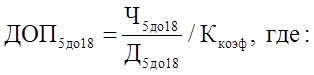 ДОП5до18 - доля детей в возрасте от 5 до 18 лет, охваченных дополнительными общеразвивающими программами технической и естественнонаучной направленности;Ч5до18 - количество услуг дополнительного образования по программам технической и естественнонаучной направленностей, оказанных детям в возрасте от 5 до 18 лет; Д5до18 - общая численность детей в возрасте от 5 до 18 лет (демографические данные);Ккоэф - 1,68 корректирующий коэффициент, учитывающий среднее количество услуг дополнительного образования, приходящихся на 1 ребенка в возрасте от 5 до 18 лет.Показатель 3.1. Доля детей от 5 до 18 лет, вовлеченных в гражданско-патриотические мероприятия, детские и юношеские объединения, состоящие в патриотических клубах, центрах, организациях в общей численности обучающихся данного возраста.Показатель определяется по итогам года на основании отчетов, представляемых образовательными организациями.3.3.Оказание психологической помощи обучающимся, оказавшимся в трудной жизненной ситуации. Формирование законопослушного поведения участников дорожного движения (профилактика детского дорожно-транспортного травматизма) Оказание психологической помощи обучающимся, оказавшимся в трудной жизненной ситуации. Формирование законопослушного поведения участников дорожного движения (профилактика детского дорожно-транспортного травматизма) Оказание психологической помощи обучающимся, оказавшимся в трудной жизненной ситуации. Формирование законопослушного поведения участников дорожного движения (профилактика детского дорожно-транспортного травматизма) организация и проведение мероприятий/02.07.09организация и проведение мероприятий/02.07.09Распоряжение Правительства Ханты-Мансийского автономного округа – Югры от 21 сентября 2018 года № 477-рп «О ходе исполнения подпункта «б» пункта 4 Перечня поручений Президента Российской Федерации от 11 апреля 2016 года № Пр-637ГС по итогам заседания президиума Государственного совета Российской Федерации 14 марта 2016 года Показатель 3.2. Количество  обучающихся, охваченных мероприятиями  по профилактике дорожно-транспортного травматизма.Показатель определяется по итогам года на основании отчетов организаций.Цель: обеспечение доступности качественного образования, соответствующего современным потребностям инновационного развития экономики муниципального образования, современным потребностям общества и каждого жителя города Ханты-МансийскаЦель: обеспечение доступности качественного образования, соответствующего современным потребностям инновационного развития экономики муниципального образования, современным потребностям общества и каждого жителя города Ханты-МансийскаЦель: обеспечение доступности качественного образования, соответствующего современным потребностям инновационного развития экономики муниципального образования, современным потребностям общества и каждого жителя города Ханты-МансийскаЦель: обеспечение доступности качественного образования, соответствующего современным потребностям инновационного развития экономики муниципального образования, современным потребностям общества и каждого жителя города Ханты-МансийскаЦель: обеспечение доступности качественного образования, соответствующего современным потребностям инновационного развития экономики муниципального образования, современным потребностям общества и каждого жителя города Ханты-МансийскаЦель: обеспечение доступности качественного образования, соответствующего современным потребностям инновационного развития экономики муниципального образования, современным потребностям общества и каждого жителя города Ханты-МансийскаЦель: обеспечение доступности качественного образования, соответствующего современным потребностям инновационного развития экономики муниципального образования, современным потребностям общества и каждого жителя города Ханты-МансийскаЦель: обеспечение доступности качественного образования, соответствующего современным потребностям инновационного развития экономики муниципального образования, современным потребностям общества и каждого жителя города Ханты-МансийскаЗадачи: 11) повышение качества управления в системе образования;12) повышение качества финансового обеспечения полномочий органов местного самоуправления;13) обеспечение комплексной безопасности образовательных организаций;14) развитие инфраструктуры общего и дополнительного образования.Задачи: 11) повышение качества управления в системе образования;12) повышение качества финансового обеспечения полномочий органов местного самоуправления;13) обеспечение комплексной безопасности образовательных организаций;14) развитие инфраструктуры общего и дополнительного образования.Задачи: 11) повышение качества управления в системе образования;12) повышение качества финансового обеспечения полномочий органов местного самоуправления;13) обеспечение комплексной безопасности образовательных организаций;14) развитие инфраструктуры общего и дополнительного образования.Задачи: 11) повышение качества управления в системе образования;12) повышение качества финансового обеспечения полномочий органов местного самоуправления;13) обеспечение комплексной безопасности образовательных организаций;14) развитие инфраструктуры общего и дополнительного образования.Задачи: 11) повышение качества управления в системе образования;12) повышение качества финансового обеспечения полномочий органов местного самоуправления;13) обеспечение комплексной безопасности образовательных организаций;14) развитие инфраструктуры общего и дополнительного образования.Задачи: 11) повышение качества управления в системе образования;12) повышение качества финансового обеспечения полномочий органов местного самоуправления;13) обеспечение комплексной безопасности образовательных организаций;14) развитие инфраструктуры общего и дополнительного образования.Задачи: 11) повышение качества управления в системе образования;12) повышение качества финансового обеспечения полномочий органов местного самоуправления;13) обеспечение комплексной безопасности образовательных организаций;14) развитие инфраструктуры общего и дополнительного образования.Задачи: 11) повышение качества управления в системе образования;12) повышение качества финансового обеспечения полномочий органов местного самоуправления;13) обеспечение комплексной безопасности образовательных организаций;14) развитие инфраструктуры общего и дополнительного образования.Подпрограмма IV "Ресурсное обеспечение системы образования"Подпрограмма IV "Ресурсное обеспечение системы образования"Подпрограмма IV "Ресурсное обеспечение системы образования"Подпрограмма IV "Ресурсное обеспечение системы образования"Подпрограмма IV "Ресурсное обеспечение системы образования"Подпрограмма IV "Ресурсное обеспечение системы образования"Подпрограмма IV "Ресурсное обеспечение системы образования"Подпрограмма IV "Ресурсное обеспечение системы образования"4.1.Обеспечение функций управления и контроля в сфере образованияОбеспечение функций управления и контроля в сфере образованияОбеспечение функций управления и контроля в сфере образованиямероприятия органов местного самоуправления/02.07.44мероприятия органов местного самоуправления/02.07.44Решение Думы города Ханты-Мансийска от 21.07.2011 № 69 «О Департаменте образования Администрации города Ханты-Мансийска».4.1.Обеспечение функций управления и контроля в сфере образованияОбеспечение функций управления и контроля в сфере образованияОбеспечение функций управления и контроля в сфере образованияобеспечение функций органов местного самоуправленияобеспечение функций органов местного самоуправленияРешение Думы города Ханты-Мансийска от 21.07.2011 № 69 «О Департаменте образования Администрации города Ханты-Мансийска».4.2.Финансовое обеспечение полномочий органов местного самоуправления города Ханты-Мансийска в сфере образования Финансовое обеспечение полномочий органов местного самоуправления города Ханты-Мансийска в сфере образования Финансовое обеспечение полномочий органов местного самоуправления города Ханты-Мансийска в сфере образования обеспечение деятельности  (оказание услуг) муниципальных учрежденийобеспечение деятельности  (оказание услуг) муниципальных учрежденийЗакон Ханты-Мансийского автономного округа – Югры от 11 декабря 2013 года N 123-оз.4.2.Финансовое обеспечение полномочий органов местного самоуправления города Ханты-Мансийска в сфере образования Финансовое обеспечение полномочий органов местного самоуправления города Ханты-Мансийска в сфере образования Финансовое обеспечение полномочий органов местного самоуправления города Ханты-Мансийска в сфере образования организация и проведение мероприятий/02.07.11организация и проведение мероприятий/02.07.11Закон Ханты-Мансийского автономного округа – Югры от 11 декабря 2013 года N 123-оз.4.3.Обеспечение комплексной безопасности образовательных учрежденийОбеспечение комплексной безопасности образовательных учрежденийОбеспечение комплексной безопасности образовательных учрежденийобслуживание  в образовательных организациях города Ханты-Мансийскаобслуживание  в образовательных организациях города Ханты-МансийскаРаспоряжение Правительства Ханты-Мансийского автономного округа – Югры от 15 марта 2013 г. № 92-рп «Об оценке эффективности деятельности органов местного самоуправления городских округов и муниципальных районов Ханты-Мансийского автономного округа – Югры».Показатель 4.1. Доля муниципальных общеобразовательных учреждений, здания которых находятся в аварийном состоянии или требуют капитального ремонта, в общем количестве муниципальных общеобразовательных учреждений.Показатель определяется по итогам года, путем расчета нормы амортизации.Показатель 4.2. Доля муниципальных дошкольных учреждений, здания которых находятся в аварийном состоянии или требуют капитального ремонта, в общем количестве муниципальных дошкольных учреждений.Показатель определяется по итогам года, путем расчета нормы амортизации.4.3.Обеспечение комплексной безопасности образовательных учрежденийОбеспечение комплексной безопасности образовательных учрежденийОбеспечение комплексной безопасности образовательных учрежденийтекущие ремонтные работы в прочих учрежденияхтекущие ремонтные работы в прочих учрежденияхРаспоряжение Правительства Ханты-Мансийского автономного округа – Югры от 15 марта 2013 г. № 92-рп «Об оценке эффективности деятельности органов местного самоуправления городских округов и муниципальных районов Ханты-Мансийского автономного округа – Югры».Показатель 4.1. Доля муниципальных общеобразовательных учреждений, здания которых находятся в аварийном состоянии или требуют капитального ремонта, в общем количестве муниципальных общеобразовательных учреждений.Показатель определяется по итогам года, путем расчета нормы амортизации.Показатель 4.2. Доля муниципальных дошкольных учреждений, здания которых находятся в аварийном состоянии или требуют капитального ремонта, в общем количестве муниципальных дошкольных учреждений.Показатель определяется по итогам года, путем расчета нормы амортизации.4.4.Развитие материально-технической базы образовательных организацийРазвитие материально-технической базы образовательных организацийРазвитие материально-технической базы образовательных организаций«Строительство объекта «Детский сад в районе СУ-967 на 300 мест».«Строительство объекта «Детский сад в районе СУ-967 на 300 мест».Распоряжение Правительства РФ от 23.10.2015 № 2145-р «О программе «Содействие созданию в субъектах Российской Федерации (исходя из прогнозируемой потребности) новых мест в общеобразовательных организациях» на 2016 - 2025 годы»;Распоряжение Правительства Ханты-Мансийского автономного округа – Югры от 15 марта 2013 г. № 92-рп «Об оценке эффективности деятельности органов местного самоуправления городских округов и муниципальных районов Ханты-Мансийского автономного округа – Югры»Показатель 4.3. Доля муниципальных общеобразовательных учреждений, соответствующих современным требованиям обучения, в общем количестве муниципальных общеобразовательных учреждений.Показатель определяется по итогам года на основании данных федерального статистического наблюдения № ОО-1 "Сведения об организации, осуществляющей подготовку по образовательным программам начального общего, основного общего, среднего общего образования".4.4.Развитие материально-технической базы образовательных организацийРазвитие материально-технической базы образовательных организацийРазвитие материально-технической базы образовательных организаций«Средняя общеобразовательная школа "Гимназия № 1" в г. Ханты-Мансийске. Блок 2».«Средняя общеобразовательная школа "Гимназия № 1" в г. Ханты-Мансийске. Блок 2».Распоряжение Правительства РФ от 23.10.2015 № 2145-р «О программе «Содействие созданию в субъектах Российской Федерации (исходя из прогнозируемой потребности) новых мест в общеобразовательных организациях» на 2016 - 2025 годы»;Распоряжение Правительства Ханты-Мансийского автономного округа – Югры от 15 марта 2013 г. № 92-рп «Об оценке эффективности деятельности органов местного самоуправления городских округов и муниципальных районов Ханты-Мансийского автономного округа – Югры»Показатель 4.3. Доля муниципальных общеобразовательных учреждений, соответствующих современным требованиям обучения, в общем количестве муниципальных общеобразовательных учреждений.Показатель определяется по итогам года на основании данных федерального статистического наблюдения № ОО-1 "Сведения об организации, осуществляющей подготовку по образовательным программам начального общего, основного общего, среднего общего образования".4.4.Развитие материально-технической базы образовательных организацийРазвитие материально-технической базы образовательных организацийРазвитие материально-технической базы образовательных организаций«Средняя школа на 1056 учащихся в микрорайоне Учхоз города Ханты-Мансийска».«Средняя школа на 1056 учащихся в микрорайоне Учхоз города Ханты-Мансийска».Распоряжение Правительства РФ от 23.10.2015 № 2145-р «О программе «Содействие созданию в субъектах Российской Федерации (исходя из прогнозируемой потребности) новых мест в общеобразовательных организациях» на 2016 - 2025 годы»;Распоряжение Правительства Ханты-Мансийского автономного округа – Югры от 15 марта 2013 г. № 92-рп «Об оценке эффективности деятельности органов местного самоуправления городских округов и муниципальных районов Ханты-Мансийского автономного округа – Югры»Показатель 4.3. Доля муниципальных общеобразовательных учреждений, соответствующих современным требованиям обучения, в общем количестве муниципальных общеобразовательных учреждений.Показатель определяется по итогам года на основании данных федерального статистического наблюдения № ОО-1 "Сведения об организации, осуществляющей подготовку по образовательным программам начального общего, основного общего, среднего общего образования".4.4.Развитие материально-технической базы образовательных организацийРазвитие материально-технической базы образовательных организацийРазвитие материально-технической базы образовательных организаций«Средняя школа на 1725 учащихся в микрорайоне Иртыш-2 города Ханты-Мансийска».«Средняя школа на 1725 учащихся в микрорайоне Иртыш-2 города Ханты-Мансийска».Распоряжение Правительства РФ от 23.10.2015 № 2145-р «О программе «Содействие созданию в субъектах Российской Федерации (исходя из прогнозируемой потребности) новых мест в общеобразовательных организациях» на 2016 - 2025 годы»;Распоряжение Правительства Ханты-Мансийского автономного округа – Югры от 15 марта 2013 г. № 92-рп «Об оценке эффективности деятельности органов местного самоуправления городских округов и муниципальных районов Ханты-Мансийского автономного округа – Югры»Показатель 4.3. Доля муниципальных общеобразовательных учреждений, соответствующих современным требованиям обучения, в общем количестве муниципальных общеобразовательных учреждений.Показатель определяется по итогам года на основании данных федерального статистического наблюдения № ОО-1 "Сведения об организации, осуществляющей подготовку по образовательным программам начального общего, основного общего, среднего общего образования".4.4.Развитие материально-технической базы образовательных организацийРазвитие материально-технической базы образовательных организацийРазвитие материально-технической базы образовательных организаций«II очередь МБОУ «Средняя общеобразовательная школа N 8»«II очередь МБОУ «Средняя общеобразовательная школа N 8»Распоряжение Правительства РФ от 23.10.2015 № 2145-р «О программе «Содействие созданию в субъектах Российской Федерации (исходя из прогнозируемой потребности) новых мест в общеобразовательных организациях» на 2016 - 2025 годы»;Распоряжение Правительства Ханты-Мансийского автономного округа – Югры от 15 марта 2013 г. № 92-рп «Об оценке эффективности деятельности органов местного самоуправления городских округов и муниципальных районов Ханты-Мансийского автономного округа – Югры»Показатель 4.3. Доля муниципальных общеобразовательных учреждений, соответствующих современным требованиям обучения, в общем количестве муниципальных общеобразовательных учреждений.Показатель определяется по итогам года на основании данных федерального статистического наблюдения № ОО-1 "Сведения об организации, осуществляющей подготовку по образовательным программам начального общего, основного общего, среднего общего образования".№ п/пНаименование объектаМощностьСрок строительства, проектированияИсточник финансирования12345Средняя общеобразовательная школа «Гимназия № 1» в г. Ханты-Мансийске. Блок 2.6002018-2020бюджет автономного округа, местный бюджетII очередь МБОУ «Средняя общеобразовательная школа № 2»6002025-2027бюджет автономного округа, местный бюджетОбразовательный комплекс в мкр. Западный в г. Ханты-Мансийске550/2202026-2028бюджет автономного округа, местный бюджетДетский сад, район СУ-967 в г. Ханты-Мансийске3002021-2022бюджет автономного округа, местный бюджетВстроенно-пристроенное помещение по ул. Пионерская, 70 в г. Ханты-Мансийске**1902017-2019внебюджетные источникиСредняя школа на 1056 учащихся в микрорайоне Учхоз города Ханты-Мансийска*10562018-2020внебюджетные источники (концессионное соглашение)II очередь МБОУ "Средняя общеобразовательная школа № 8"*6002018-2020внебюджетные источники (концессионное соглашение)Средняя школа на 1725 учащихся в микрорайоне Иртыш-2 города Ханты-Мансийска*17252018-2020внебюджетные источники (концессионное соглашение)Средняя школа на 1100 учащихся в районе СУ-967 города Ханты-Мансийска11002025-2027внебюджетные источники (концессионное соглашение)Средняя школа на 1200 учащихся в районе переулка Южный города Ханты-Мансийска12002022-2024внебюджетные источники (концессионное соглашение)Средняя общеобразовательная школа на 900 учащихся в микрорайоне Восточный города Ханты-Мансийска9002022-2024внебюджетные источники (концессионное соглашение)